Этимологический словарь:А:АБРИКОС    Конечно, это слово в нашем словарике оказалось первым чисто случайно:никаких первых или вторых по порядку слов в языках не бывает. И все жесмотрите: у него, первого попавшегося нам, сложная, долгая, запутаннаяистория.    Оно явилось три столетия назад из Голландии: откуда привозились на Русьабрикосы. Но голландцы свое "abrikoos" позаимствовали у французов, которыезовут этот вкусный плод "abricot", переняв это название из испанского языка:там он именуется "albercoque". Что это, конец эстафеты?    Вовсе нет. Испанцы взяли имя фрукта у арабов-мавров: по-арабски "абрикос"- "аль-биркук"... Что же, значит, слово это пришло в индоевропейские языки изсемитских? Представьте себе, ничего подобного: семиты-арабы, в свою очередь,пересадили его к себе из латинского языка индоевропейцев-римлян. Идет толькоспор, как оно образовалось у них: то ли из прилагательного "прэкокс" -"ранний", "скороспелый" (абрикосы поспевают намного раньше своих собратьев -персиков), то ли из другого прилагательного "априкус" - "согретый солнцем"(см. Апрель). Если так, "абрикос" значит "солнечный плод".    Видите, какую причудливую петлю описало это слово по миру? И мы с вамизовем абрикос абрикосом, даже не подозревая, как сложен был его путь, преждечем оно проникло в наш язык. А ведь абрикос мог бы очень просто получить унас имя "курага" (т. е. "сушеный абрикос") или "кайиса" - от "кайысы" -абрикос, если бы мы заимствовали название для него не с Запада, а с Востока.АБСОЛЮТНЫЙ.   Это слово пришло к нам из того же латинского языка, но по куда болеепрямому пути. По-латыни "абсольверэ" - "совершенствовать", "абсолютус" -"совершенный". Западноевропейские языки отбросили типичное латинскоеокончание имен мужского рода "-ус", и к нам через немцев прибыла готоваяоснова: "абсолют-". А мы снабдили ее нашим окончанием "-ный".АБСУРД.   Когда римлянин говорил "аб сурдум", это значило: "от глухого". Почему жеотсюда родилось слово со значением "нелепость"?   Вспомните старинные шутливые стихи, которые приводит Пушкин:Глухой глухого звал к суду судьи глухого.
Глухой кричал: "Моя им сведена корова!" -
"Помилуй, - возопил глухой тому в ответ, -
Сей пустошью владел еще покойный дед..."   Вероятно, вначале и римляне имели в виду те смешные недоразумения, которыепроисходят при разговоре между глуховатыми собеседниками. Впрочем, вполневозможно, что термин "абсурд" появился не в Древнем Риме, а в латинском языкесредневековых ученых-схоластов.АВАНГАРД.   Сравните два слова:"авангард" и "арьергард". Оба они французские. "Гард"по-французски - "стража", "охрана". "Аван" (avant) значит "спереди", "до";"арьер" (arriere) - "сзади", "назад". У нас эти слова получили значение:"передовые" и "тыловые" воинские части на походе.АВГУСТ.   Наше "август" (название восьмого месяца года) по-французски звучит так:"у". Пишется, однако, оно куда сложнее "aout". А вот мужское имя Августфранцузы выговаривают "Огюст", а пишут "Auguste". Все это имеет одно общееначало: древнеримское слово "аугустус" - "величественный". Оно стало в своевремя титулом одного из римских императоров - Октавиана Августа. В его честьбыл наименован месяц август... Как видите, во французском языке оба эти имени- месяца и человека - претерпели неодинаковые изменения; у нас словоизменилось меньше. Любопытно, что до революции в русском языке употреблялосьприлагательное "августейший"; в речи придворных оно означало "царский""царственный".АВТО-.   В современном нам русском языке столько слов начинаются с этого"авто-", что стоит остановиться на нем.    Это греческая приставка; ее основное значение - "само по себе". Приставкеповезло: почти во всех европейских языках она придает разным словам близкоек этому значение и теперь: "автомобиль" - "самодвиг"; "автономия" -"самоуправление"; "автомат" - "самодвиг", как и автомобиль.АВТОБИОГРАФИЯ.   В школьном сочинении один премудрый ученик настрочил: "Нам вчера былозадано написать автобиогафию Гоголя". Сказано - курам на смех: приставка"авто",как вы уже могли заметить, показывает, что речь идет о жизнеописании,составленном самим человеком. Автобиографию Гоголя мог написать только самГоголь. Этот ученик отнюдь не был Гоголем. Значит, он мог сделать лишь двадела: написать биографию Н. В. Гоголя и свою собственную автобиографию.Всегда имейте это в виду.АВТОМАТ.   У древних греков "аутоматос" могло означать все, что само по себепроисходит: "танатос аутоматос" у них значило не "автоматическая", а"естественная (ненасильственная) смерть".   Много веков спустя ученые Европы применили это слово ко всевозможнымсамодвижущимся и самоуправляющимся механизмам.АВТОМОБИЛЬ.   Слово, искусственно составленное из греческого "авто" и латинского"мобилис" (помните у Жюля Верна: "Мобилис ин мобиле" - девиз капитана Немо,означавший "подвижное в подвижном"). Получилось именно "самоход","самодвижка"... Таких слов-кентавров, с греческой головой и латинскимтуловищем или наоборот, ученые и техники напридумывали очень много.АВТОНОМИЯ.   Автономия, астрономия, гастрономия... Значение совершенно разное, и тем неменее все три слова похожи друг на друга. Почему?    Сходство создает общая всем трем часть: "-номия", она связана с греческим"номос" - "закон". "Аутономос" по-гречески значило "живущий по собственнымзаконам"; "астрономос" - "звездозаконник", тот, кто изучает законы движениясветил небесных; "гастрономос" - человек, следующий законам собственногожелудка, "чревоугодник".    Надо добавить, что последнее слово, скорее всего, придумано не древнимигреками, а составлено много позже во Франции из греческих основ "гастэр" -("брюхо") и "номос". Вероятно, первоначально оно имело насмешливый характер.АГРЕГАТ.   Замечаете, подряд идут "ученые", книжные слова? Поэтому они и начинаются снерусского "А". Данное слово, как ни странно, связано с латинским "грэгс"- "стадо". Что общего? Довольно просто: первоначально "аггрэгатус" означало"согнанный в стадо, в кучу". Потом из этого римского слова и родился термин"агрегат" - "сложное целое", машина, состоящая из многих, соединенных друг сдругом механизмов.АГЕНТ.   Вот довольно каверзное словцо. Как правильно: "Агент" или "агЕнт"? Как ицелый ряд других русских слов (мы до них дойдем), оно связано с латинскимглаголом "агэрэ" - "действовать", "делать", с причастием от него "агенс"(родительный падеж - "агентис") - "действующий". Так как мы производим наше"агент" от последней формы, мы и считаем правильным ударение на "е": "агент".АГИТАЦИЯ.   Это близкий родич предыдущего слова: "аг-ент" - "тот, кто действует","аг-итация" - "приведение в действие", "побуждение к действию". Корень уобоих слов общий с глаголом "агэрэ".АГРЕССОР.   Обратите внимание: сплошняком пошли латинизмы - слова, позаимствованныеиз латинского языка. Большинство из них выражает политические, общественныепонятия. Это естественно: европейская государственность началась в ДревнемРиме, да к тому же много веков ученые и политики Европы пользовались латыньюкак международным языком. "Аггрэдиор" в Риме значило "нападаю", "наступаю".Отсюда наши "агрессия", "агрессор".АГРОНОМ.   Вот четвертое слово, которое вы можете прибавить к упомянутым подзаголовком "Автономия". "Агрос" по-гречески - "поле"; "агрономия" - буквально"полезаконие", наука о законах полеводства; "агроном" - "полезаконник",человек, эти законы знающий.АД.   Древние эллины - греки верили: умирая, человек уходит в расположенное впреисподней мрачное царство мертвых, обитель вечной тьмы. Имя ей было "Адэс",или "Гадэс", - по-гречески означало "невидимое". Из него вышло наше русское"ад".   Теперь в русском языке слово это имеет основное значение - "ужасное, а тои просто "шумное, беспокойное место": "Прихожу, а у них в квартире сущий ад!"АДМИНИСТРАЦИЯ.   Слово звучит важно, а происхождение имеет довольно скромное. По-латыни"министрарэ" значило "служить", "администрацио" - "прислуживание".   См. Министр.АДМИРАЛ.   Внимание! С этим воинским званием чуть не случилось недоразумения. Егопрародина - арабский Восток; по-арабски "амир-а-али" - "высший начальник","амираль-барх" - "князь моря". (Близко к этим словам и "эмир" - "князь":"эмир бухарский", "афганский"...) Именно отсюда родилось наше "адмирал". Но уроманских народов Европы в их словах существуют слова, связанные с латинским"адмирарэ" - "дивиться", "поражаться". Вполне понятно, что тем, кто не зналарабского языка, а знал романские, стало представляться, что "адмирал" надопонимать как "достойный удивления", что-то вроде "сиятельный", "светлейший".На деле же ничего подобного: обыкновеннейший "князь моря", и только! Значит- "морской начальник".АЗБУКА.   Прочитав все про это слово, не поленитесь открыть словарь на слове"алфавит": они тесно связаны друг с другом.   Чтобы лучше запомнить, наши предки назвали каждую букву старославянскогописьма каким-нибудь "именем", подобрав слова с подходящими инициалами. Буква"д" стала называться "добро", а буква "з" - "земля"... Так делаил и другиенароды. Первую из русских букв назвали "аз", то есть "я", вторую - "буки",то есть "буква". Соединив два этих слова вместе (точно так же поступиликогда-то со своими буквами древние греки; см. алфавит), получили слово"азбука". Французы с той же целью сложили вместе названия целых трех букв,только уже не словесные, а звуковые: а, бе и це. По-французски азбука- "абеце".АКАДЕМИЯ.   Философ Платон в V веке до нашей эры излагал свое учение в тенистой рощевозле города Афины. Роща была посвящена аттическому герою Акадэму, поприданиям, погребенному в ее тени. Именно поэтому ее назвали Акадэмией. Этослово стало названием сначала прославленной школы Платона; потом сталоозначать: "определенный тип высших учебных заведений", "сообщество ученых".Мы говорим: "Академия наук" или "Военно-медицинская академия"... Вот какдалеко в прошлое уходят корни наших самых современных слов!АКВАРЕЛЬ.   Латинское слово "аква" - "вода" - перешло и в итальянский язык. От него былпроизведен художниками термин "питтурв акуэрелла" - "водяная живопись" (слово"акуэррелло" по-итальянски означает также "вино пополам с водой"). Другиеязыки заимствовали из итальянского это слово уже для обозначения и рисункаводяными красками, и самих этих красок. Мы взяли слово aquarelle от французов.АККУРАТНЫЙ.   У истока этого слова латинское "кура" - "старание", "забота"; "аккурарэ" вДревнем Риме значило "стараться". Но к нам оно перешло, вероятно, от немцев,слывших некогда образцами а к к у р а т н о с т и. Помните в "Евгении Онегине":"хлебник, немец  а к к у р а т н ы й,  в бумажном колпаке"... "Ганц аккурат" - "все в порядке"- считалось у нас в XIX веке любимой немецкой поговоркой.АКСИОМА.   Древние математики Пифагор, Эвклид были греками. Неудивительно, что многиетермины этой науки у всех народов Европы - греческого происхождения. Первымзначением слова "аксиома" было: "то, что достойно почестей". Затем древниегеометры стали называть так утверждения, не нуждающиеся в доказательствах.Это значение сохранили в своей математической терминологии и мы.АКТЕР.   "Актер" - родной брат "агента": оба слова происходят от латинского "агерэ"- "делать", "действовать". По-латыни "актор" так значило "делец"; у французов это слово превратилось в "acteur" - действующее лицо на театральной сцене,"тот, кто играет на сцене". От них пришло и к нам.АКТИВ.   Того же корня, что предыдущее: "активус" по-латыни - "деятельный". У насэто слово обросло целым гнездом производных: "активист", "активный" и такдалее.АКУЛА.   Думают, что это название "моккоя ненасытного, гиены морской" (В. Жуковский)пришло к нам очень давно из древнескандинавских языков: у норманнов эта рыбаименовалась "hakkal". У нас слово получило окончание "-а", потому что оченьмногие названия рыб имеют его в русском языке: "щук-а", "белуг-а", "плотв-а"...Может быть влияние оказало и само слово "рыб-а".АЛГЕБРА.   В Средние века науки в Европе замерли, застыли, придавленные церковнойсхоластикой. Математика Востока, особенно у арабов, ушла далеко вперед. Вдальнейшем европейские ученые позаимствовали у арабов немало и научныхсведений, и терминов-слов.   "Ал-джебр", или "аль-гебр", по-арабски - "восстановление равенства", то есть"уравнивание". Из этого слова возникло в Западной Европе слово "алгебра"; к намоно пришло уже оттуда. -------------------------------------------------------------------------------------------------------------------------------- История этого слова еще более любопытна. В словарях испанского языка можно найти слово "algebrista" с совершенно неожиданным переводом: "врач-костоправ, хирург". Как могло получиться? Дело в том, что арабское слово могло значить не только "уравнение", но и "вправление", "выправление". Один из оттенков значения привел к отрасли математики, другой к ремеслу костоправов. Было слово "альжебрист" - костоправ - и в старом французском языке.---------------------------------------------------------------------------------------------------------------------------------АЛФАВИТ.   Помните, что мы говорили о нашем слове "азбука"? Оно - точная копиягреческого "alfabetos": оба слова построены совершенно одинаково.   Две первые буквы греческого письма звались "альфа" и "бета". Их история непростая; они были получены греками от финикийцев вместе со всей финикийской,семитической, письменностью. Письменность эта была некогда иероглифической.Каждый иероглиф назывался словом, начинающимся со звука, который обозначалсяэтим значком.   Первый в их ряду имел очертание головы быка; "бык" - по-финикийски "алеф".Вторым стоял рисунок дома; слово "дом" звучало как "бет". Постепенно эти значкистали означать звуки "а" и "б".   Значения финикийских слов греки не знали, но названия значков-букв онисохранили, чуть переделав их на свой лад: "альфа" и "бета". Их сочетание"альфа-бетос" превратилось в слово, означавшее: "обычный порядок букв","азбука". Из него получилось и наше "алфавит". Впрочем, в Греции было такоевремя, когда слово "альфабетос" могло звучать и как "альфавитос": об этом ужеговорилось в предисловии.АЛЫЙ.   В тюркских языках "ал" означал "розовый", "светло-красный", "красный". Нашеслово пришло оттуда. А то, что у нас оно стало значить "ярко-красный", вполнеестественно: при переходе из языка в язык смысл слов меняется зачастую ещерезче, чем их звуковая форма.АНАЛИЗ.   По-гречески "анализис" означало "развязывание", "распутывание"; как видите,современное значение его в европейских языках выросло из переносного,метафорического его употребления: занимающийся анализом как бы распутывает,развязывает какой-то вопрос.АНАРХИЯ.   "Архэ" по-гречески - "власть"; "ан-" - отрицательная частица,соответствующая нашим "не-" или "без-". Все слово означает "безвластие","отсутствие власти". Этого же корня слова: "монархия" - "единовластие","олигархия" - "власть небольшой группы знатных или богатых".АНАТОМИЯ.   См. Атом.АНТИБИОТИК.   Услышь такое слово древний грек, он бы развел руками: "Заучит по-гречески,а что значит - неведомо!" Оно построено из древнегреческих частей ("анти-" -"противо", "биотос" - "жизнь"), но учеными нашего времени. Мы обозначаем иморганические вещества, способные убивать болезнетворные микробы или вирусы.АПЕЛЬСИН.   Многие думают, что этот фрукт - новость на Руси. Неверно: уже в XVI-XVIIвеках московские богатеи охотно лакомились привозимыми из Голландии"китайскими яблоками".   По-голландски "аппель" - "яблоко", "Сина" - "Китай". Очень обычно, чтозаморское словечко прибывает в новую страну одновременно с той вещью, темтоваром, названием которых оно служит.АПЛОДИРОВАТЬ.   Откровенно говоря, латинское "апплаудэрэ" значило не "рукоплескать", а"притопывать" и прихлопывать руками" в такт пляски, как это в обычае у многихнародов и в наши дни. Просто "хлопать в ладоши" у римлян звучало "плаудэрэ".Как видите, пробираясь к нам из латыни через французский язык, слово изменилосьи по смыслу, и по звучанию: так например, латинское сочетание звуков "ау"французы постоянно превращают в "о" - это закон.АПРЕЛЬ.   В Древнем Риме, как и сейчас в Италии, апрель был уже теплым вешним месяцем.Считают, что его имя связано с глаголом "априкари" - "греться на солнышке".Если так - слово "апрель" равно русскому "богогрей"; только у нас так звалсяснежный февраль, вероятно потому, что в февральские метели наши предки грелисебе бока на русских печках... Загорать на солнце у нас в феврале рановато!АПТЕКА.   "Тэке" по-гречески - "ящик", "ларец"; это "тэке"входит как составнаячасть во множество наших слов, вроде "библиотека", "картотека", "фильмотека",означая всюду "хранилище". "Апо-" - приставка со значением "вместе", "со"."Апотэке" первоначально значило просто "склад". Перейдя из греческого языкав другие, оно получило значение "склад лекарств", "медицинская лавка".АРБУЗ.   Вот он явился к нам (я говорю  о  с л о в е  "арбуз") не с Запада, а сВостока, и притом крайне запутанным путём.   "В тюркских языках есть слово "карпуз" - "арбуз" (загляните сейчас же наслово "карапуз" - это будет очень уместно!); там оно заимствовано из иранского,где "харбюза"означает "дыня". Любопытно при этом, что буквальное значение этогослова - "ослиный огурец"..."   Примерно так, руководствуясь общепринятыми этимологиями, я рассказал опроисхождении слова "арбуз" читателям журнала "Наука и жизнь" летом 1965 года.Но вскоре затем я получил письмо из Ташкента. Товарищ М. Даврон сообщил мне,что, по его мнению, "харбюза" надо понимать не как "ослиный огурец", а какосел-огурец". В иранских языках, писал он, слово "осел", присоединяясь к другимсуществительным, может придавать им своеобразное усилительное илиувеличительное значение. Так, "хармуш", то есть "осел-мышь", означает "крыса";"харсанг" - "осел-камень" значит "каменная глыба". Поэтому и "харбюза" следуетпонимать как "огурец величиной с осла", "огурчище".   Пришлось подвергнуть это сообщение консультации у крупных ученых-иранистов.Выяснилось, что, по-видимому, товарищ Даврон прав и наше русское слово "арбуз"на самом деле ведет свой этимологический род от иранского "осла-огурца" -"огурчища".АРИФМЕТИКА.   Математический термин? Много шансов, что из Греции. Так и есть: "аритмос"по-гречески "число"; "аритметике тэкнэ" - так называлась наука о счете, очислах".   Почему греческое "аритметике" стало нашей арифметикой"? В Древней Грециислово это писалось через букву "" - тэту", а эта "тэта" в разные века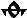 греческой истории выговаривалась то как "th", то как "f". Западные языкиусвоили первое ее произношение, русские - второе.   Вот почему у нас встречаются теперь оба варианта; "ритм", но "рифма";"Афанасий" ("бессмертный"), но "Танатос" (древнегреческий бог смерти), и т. п.;одни слова пришли к нам прямиком от греков, другие кружным путем, черезЗападную Европу.АРМИЯ.  В Древнем Риме "арма" значило "оружие": знаменитая "Энеида", поэма Вергилия,начинается со звучных слов:Арма вирумкве кано... -то есть "Я хочу воспеть оружие (или боевые подвиги) славного мужа..."(Вергилий имел в виду Энея, которого римляне считали своим предком.) Слова,производные от этой древнеримской основы, живут  теперь во всех европейскихязыках: "армия", "армада"; говорим мы и "армированный (то есть как бывооруженный металлическим каркасом) бетон". Прочтите также, что говорится ослове Казарма.АРТИЛЛЕРИЯ.   Всем известное слово это вызывает много споров. К нам оно явилосьлибо из Франции, либо из Италии - точная его родословная доныне не установлена.Видимо, оно связано с латинским "аре" - "искусство" и с "артиллум" - "снаряд".АРХЕОЛОГИЯ.  Окончание "-логия" в русских словах всегда указывает на их греческоепроисхождение: оно восходит к греческому "логос" - "учение" и придает словусмысл: наука о том-то. "Гео-логия" - "наука о земле" (от "ге" - "земля"), "био-логия" - "наука о жизни", и т. д. "Архайос" на том же языке значит "древний","старинный". Таким образом, слово имеет значение: "наука о древностях".АРХИВ.  Тут вы снисходительно пожимаете плечами: для чего повторяться? Мы и самивидим, что слово - от того же корня! "Архив" - явно от "архайос": старые жебумаги...  А ведь ничего подобного! Слово это связано с греческим "архэйон" - "казенноездание", близким к тому "архэ" - "власть", "правительство", - с которым мы ужевстречались, разбирая слово "анархия". От "архэ" произошло латинское "архивум",а от него - наше "архив".АРЬЕРГАРД.  См. Авангард.АСТРОНОМ   (и астрономия).  Слова эти построены точно так же, как "агроном" и "агрономия", "гастроном" и"гастрономия": "астрон" по-гречески - "звезда", "номос" - "закон". Все слово вцелом  значит "звездозаконие", то есть наука о движении небесных светил.АТЛАС.  Великий немецкий географ Гергард Меркатор изготовил в XVI веке лучший,образцовый по там временам альбом географических карт. На его переплете былизображен мифический гигант Атлас, держащий на могучих плечах весь своднебесный, как об о том рассказывали древнегреческие легенды. Альбом такпрославился, что с этих пор все подобные ему собрания карт стали называтьсяатласами.  Кстати говоря, от имени того же сказочного  великана произошли игеографические имена: Атлас (горный хребет в Африке), Атлантический океан,Атлантида... Этого же происхождения и слово "атлант" - так называется верхнийпозвонок человека, поддерживающий на себе наш череп.   Надо при этом иметь в виду, что родительный падеж от слова "атлас" звучалв греческом языке "атлантос". Слово "атлас" (материал) совсем другого,арабского корня.АТОМ.  Это слово полезно сравнить с другим: "анатом". Корень у них общий, тот же,что у греческого глагола "тэмно" - "я нарезаю"; а вот приставки разные: "а"- это префикс отрицания, равный нашему "не-";  "ана-" соответствует русскому"раз-". Поэтому "а-том" значит "не-резомое", то есть "неделимая частица",тогда как "анатом" - это тот, кто занимается "рассечением", "резанием" труповдля их изучения.   Физики давно уже установили, что атом делим: он состоит из целого рядамелких частиц. Но язык наш обладает удивительной способностью выражать дажесамые новые понятия при помощи очень древних, века и века назад созданных слов.Никого не смущает, когда мы говорим: "разложение атома", "атомный распад",хотя это и значит, собственно говоря, "разложение неделимого на части".   Ну что ж, говорим же мы: "Пушка выстрелила", хотя орудие выбрасывает отнюдьне стрелу, а огромный, тяжелый снаряд...АТТЕСТАТ.   По-латыни "тэстарэ" - "свидетельствовать", "давать свидетельские показания".Потому "аттестат" в переводе означает "свидетельство", "засвидетельствованное".АУДИТОРИЯ.   В нашем языке немало слов, в состав которых входят части "-тор", "-торий" и"-тория". Все они латинского происхождения.   Латинское "-тор" было суффиксом, означавшим действующее лицо в отглагольныхсуществительных: "орарэ" - "говорить", "оратор" - "говоритель", "краснобай";"ториум" же (наше "-торий") и "-ториа" были приметами слов, означавших местодействия, помещение, для него приспособленное. "Лаборарэ" - "работать","лабораториа" - "рабочее помещение"; "обсерварэ" - "наблюдать", "обсерваториа"- "здание, в котором производятся наблюдения".   Так и "аудитория" - "помещение, предназначенное для того, чтобы "слушать",от латинского "аудирэ" - "внимать", "слушать".   Этот последний суффикс встречается в двух вариантах: женского рода -"-тория" и мужского - "-торий" (см. санаторий и санатория).Значение у обоих одно и тоже.Б:БАБОЧКА.  Удивительно милое и наивное прошлое у этого слова. Если бы в некоторыхнародных говорах и сейчас мотылька не называли ласково "душичка", было бы нетак легко догадаться, что "бабочка" первоначально значило "душа бабушки","дух прародительницы".   Наши далекие предки, следя за полетом красивых насекомых, наблюдая, какпорою они кружатся возле окон и дверей жилья, как упрямо летят на свет,задумывались: да уж не порхает ли это вокруг родного дома душа умершейродоначальницы тех, кто в нем теперь живет, их бабки или прабабки? Выходит,что "бабочка" и "бабушка" - одно слово...БАБУШКА.  А само это наименование старейшины рода, матери отцов и матерей, родилось,конечно, в бетской речи, в лепете малышей внучат. Слова, близкие и по смыслу,и по звучанию, встречаются в языках почти всех народов. У литовцев бабка- "боба", у грузин же, напротив того, "бабуа" значит "дедушка". Немецкое"бубе" имеет значение "парнишка", "мальчуган", означает внука, а не бабку...Как же так? Да очень просто. Дети всюду лепечут - и почти одинаково, и в тоже время довольно непонятно. А взрослые во всех языках похожие первые ихслова - что-то вроде "буба", "боба", "баба" - толкуют по-разному: у одногонарода как "бабушка", у другого - как "дедушка", у третьего - и вовсе как"внучек". Наше "бабушка" - уменьшительное от "баба". Первоначально онозначило не "мать родителей", а вообще "старшая в роде", "старейшина".БАГАЖ.  Слова, случается, летают от народа к народу, как мячи в игре. Французы какбы на лету поймали некогда древнескандинавское слово "багги" - "узел",превратили его в свое "баг" - "пакет", произвели от этого "баг" слово "багаж"- разные тюки с вещами - и затем перебросили его нам. А у нас к немуподобрались и прочие значения, например: кладь, перевозимая отдельно от еехозяина-пассажира.Дама сдавала в багаж
Диван, чемодан, саквояж,
Корзину, картину, картонку 
И маленькую собачонку...С. МаршакБАЗА  ( и базис ) .  Объяснять почти нечего: в греческом языке "базис" означало "основание","цоколь". Обе наши формы связаны с этим словом.БАЙДАРКА.  В народных и профессиональных говорах (скажем, у рыбаков Каспия) и сейчасможно услышать слово "байда" - "небольшая баржа" и "байдара" - большаялодка. Уменьшительным к "байдаре" и будет "байдарка"БАКЛУШИ.   Сегодня вы встретите это слово в одном-единственном выражении: "баклушибить" - бездельничать. Но ведь должно же иметь оно какой-то свой собственныйсмысл? Да, конечно. Когда на Руси хлебали щи и ели кашу деревянными ложками,десятки тысяч кустарей "били баклуши", то есть кололи чурбанчики липовогодерева - заготовки для мастера-ложкаря. Работа эта считалась пустячной, еевыполнял обычно подросток-подмастерье. Потому она и стала образцом не дела,а безделья (см. Балясы).БАЛКОН.   Мы склонны считать это слово итальянцем по роду, а в Италии его числятгерманским выходцем. Лангобарды, одно из древнегерманских племен, память окотором сохранилась в названии итальянской провинции  Ломбардии, принесли вИталию свое слово "балько" - "бревно", "балка". Из него итальянцы создализвучное "бальконэ" - помост, усроенный на заложенных в стену балках. Черезфранцузский язык новое слово проникло к нам в XVIII - XIX веках, несколькостолетий спустя после своего рождения. Помните у Пушкина:Вот взошла луна златая.
Тише...чу...гитары звон...
Вот испанка молодая 
Оперлася на балкон.
БАЛЛ.   "Я получил высший балл!" - говорите вы. Это почтенно. Но знаете ли вы, что,сказав так, вы "ввернули" в вашу речь д р е в н е ф р а н к с к о е  с л о в о?По-франкски "балла" значило "шар". Когда-то при голосованиях было принятоопускать в урну не бюллетени, а шары: белые - "за", черные - "против".Говорили: на баллотировке он получил столько-то баллов - шаров "за". Потом"балл" получило общее значение - "отметка", "оценка", а затем и еще болееобщее - "единица" измерения". Мы говорим теперь и "высший балл", и "ветердостигал девяти баллов".   Древняя основа "балл" звучит во многих наших современных словах: ведь"футбол","баскетбол" происходят от английского "болл" - "мяч", а пишется-тооно "ball". У нас слово "балл" живет с петровских времен.БАЛОВАТЬ.   Это любопытное слово я уже подробно рассматривал в предисловии к словарю.Вернитесь туда, и вы узнаете о нем все, что можно.БАЛЯСЫ.  Хорошая пара к "баклушам". "Балясы" вы тоже встретите чаще всего в составеодного выражения: "балясы  точить", то есть заниматься болтовней.Происхождение этого выражения также близко к "баклуши бить"."Балясы" - точеныепузатенькие столбики, какими в старину украшали перила деревянных лестниц,крылечек, балкончиков. Токари считали точение большой партии одинаковых баляссамым легким занятием, за которым не грех и посудачить с товарищами помастерской. Да и поручалась эта работа нередко молодым ученикам, народу неслишком квалифицированному, но быстрому на язык: "Пусть балясы поточат".БАНК.  Что общего между банком и лавкой? Финансист, делец, вероятно, нашел бы междуними какое-нибудь сходство по существу; мы же видим его в этимологии обоихслов.  Русское "лавка" первоначально значило "скамья в избе", потом "прилавокторговца" в его рабочем помещении. Наконец так стали называть всю ту избу, вкоторой приозводилась торговля, - "балаган с прилавком".  Точно так же немецкое "банк" сначала значило "скамейка", затем - "скамейкаменялы", то есть тот прилавок, за которым в средневековых городах производилсяразмен всевозможной монеты (властителей-то было числом не счесть; монетныхсистем - столько же!). Лишь много позже слово это стало названием учреждения,занятого всевозможными денежными, финансовыми операциями, - "банка".БАНКА.  Похоже на предыдущее слово, а сходства и родства между ними не ищите. Зато поотношению к "бане" "банка" близкая родственница. Корень обоих слов встречаетсяво многих европейских языках. По-украински "пузырек", "кувшинчик" - "банька".Латинское "бальнэум", греческое "баланэйон" означали одновременно и "купальня",и "ванна" - сосуд для мытья. Как видите, от всего этого рукой подать в однусторону до нашей "банки", в другую - до "бани".БАНЯ.  Почтенная древность этого слова ясна уже из того, что я только что сказал.И наше "баня", и сербское "банья", и французское "bain" ("бэн" - "ванна","купальня") - все они восходят к только что названным древним корням.БАРАБАН.  Из тюркского "балабан", "дарабан" - так в тюркских языках именуется этотмузыкальный инструмент. Интересно вот что: наше "барабанщик", весьма возможно,было произведено не внутри русского языка от уже обрусевшего слова "барабан",а при заимствовании от соседей-тюрков уже готового их слова "дарабанчы" -"ток,кто играет на барабане"; оно-то и было превращено в "барабанщик" (ср. "бумага- бумажник").БАРАНКА  ( баранок ) .  Вот случай, когда простота обманчива. На первый взгляд - все ясно: каждыйбублик изогнут, "как бараний рог"; отсюда и название "баранок". Но вот по-украински этот вид печенья зовется "обаринок", да и у нас в некоторых народныхговорах знают не "баранок", а "абаранок". А ведь при изготовлении баранкиобваривают крутым кипятком. Вполне возможно, что "баранок" - это "обваринок","ошпаренный хлебец", и "баран" тут ровно ни при чем... Хотя как "ни при чем"?Постепенно говорящим по-русски стало представляться, что название это как разсвязано с круто гнутым рогом барана. Ведь называем же мы "баранкой"колесообразный штурвал автомашины, а уж его никто никогда не обваривает. Онназван просто по баранку - хлебцу.БАРОМЕТР.  Если бы вы произнесли такое слово при древнем греке - Гомере или Софокле,они очень удивились бы: что за странность: "барос" - слово греческое, значит"тяжесть", "вес"; "метрэо" - тоже понятно: "я измеряю". А как понять ихсочетание? Измнритель тяжести? Весы?  В их времена такого сложного слова не было.  Это неудивительно: древние даже не подозревали, что воздух имеет вес,оказывает на нас давление. Слово "барометр" - "измеритель давления воздуха" -сложено из греческих корней, но много веков спустя после конца древней Эллады.Его создали ученые нашей эпохи рядом со множеством других слов, построенныхтак же: "термометр", "манометр", "одометр" и т. п.БАРСУК.  Этот зверь доставил этимологам хлопоты и пополнения. Нашлись ученые, желавшиевидеть в его имени сложение слов "бор" ("лес") и "сука" - "самка собаки". По ихмнению, оно первоначально значило "боровая, лесная собака". Но это неверно:название "барсук" заимствовано нами у тюркских народов. У них зверек зовется"борсук" ("серый зверек"), хотя у них нет ни слова "бор", ни слова "сука".БАСКЕТБОЛ.  Вот тут никаких сомнений: "баскет" по-английски - "корзинка", "бола" -"мяч". Сами подумайте: разве сущность игры обрисована не достаточно точно?БАТАРЕЯ.  В военном языке старой Франции "batterie" ("баттри"), произведенное отглагола "battre" - "драться", "сражаться", означало: "военная колесница","повозка с вооруженными стрелками". С изобретением пороха так стали называтьорудийную упряжку, потом несколько таких упряжек, подчиненных одномукомандиру.  Впоследствии слово стало приобретать одно за другим разные переносныезначения; однако все они говорят о приборах, состоящих из несколькиходинаковых частей, звеньев или элементов: "электрическая батарея", "батареяпарового отопления"...БАШЛЫК.  У турок, как и у некоторых их родичей по племени, есть очень удобный способпроизводства новых слов от старых. Если "губернатор" - по-турецки "паша", то"губернаторство" - "пашалык". Если "стекло" - "кам", то "стеклянная теплица"- "камлык", так сказать, "стеклянство". "Баш" - это "голова"; нетруднодогадаться, что "башлык" может значить "головной убор", "наголовник". Мы ипозаимствовали это слово у своих соседей - тюрков.БАШМАК.  Еще  раз тот же тюркский корень. Но странно: башмаки-то ведь носят не наголове!А вы вспомните наш русский сапожнический термин - "головки". Головкаминазывается часть сапога, прикрывающая подъем на ноге, от носка до задника. Новедь и башмаки закрывают эту же часть стопы сверху, так что тюркское названиепредставляется вполне обоснованным.  Кстати, возвратимся на миг к "башлыку". Наш язык не только освоил этоиноязычное слово; он еще образовал от него никогда у тюрков не существовавшееслово "шлык" - "чепец", "колпак". Да как образовал! Просто взял кусок корня ивесь тюркский концевой суффикс-последок, и, как говорится, дело в шляпе.Престранно порой поступают с чужими словами языки!БЕКРЕНЬ.  Как "баклуши" и "балясы", в литературной речи вы это слово "в свободномвиде" не встретите: только в выражении "набекрень". Происхождение еготемновато; вернее всего, оно связано с голландским "bekrengen", морскимтермином, означающим "накренять на один борт", "кренговать". Наши моряки тоже"креньгуют" суда, накреняя их для осмотра подводной части бортов.БЕЛОБРЫСЫЙ.   Проведите анкету среди своих друзей: "что в точности значит слово"белобрысый"? Три четверти спрошенных скажут вам: "У него белые волосы!" Аэто совсем не точно. В древнерусском языке "бры" значило "бровь" (как "кры"- "кровь" и "моркы" - "морковь"). Таким образом, "белобрысый" значит"белобровый". Даже самого "бессовестного блондина" нельзя назвать белобрысым,если у него темные брови.   Имейте это в виду!БЕЛОКУРЫЙ.   Но уж это-то прилагательное означает, конечно, "беловолосый"? Наверное,"куры" - видоизмененные "кудри" и "белокурый" значит "белокудрый"? Иопять-таки ничего подобного! "Кур" в древнерусском языке значило "пыль"(у поляков и сейчас "пыль" - "kurz", "куж"). Следовательно, "белокурый"- буквально вовсе не "белокудрый", а "пыльно-белый", как бы припудренныйпылью.БЕЛЬМЕС.  Сказать: "Я уже бельмеса три-четыре вызубрил" - немыслимо, а в то же времяпостоянно слышишь: "Он ни бельмеса не знает!" Что за странная мера познанияили незнания - "бельмес"?  "Бильмес" по-татарски отрицательная форма от глагола "бильмек" - "знать";"бильмес" означает: "Он не знает". По-видимому, частенько наши предки,разговаривая с татарами, слышали от них это самое "бильмес", если онипревратили его в чисто русское "ни бельмеса"!БЕЛЫЙ.   В общеиндоевропейском языке существовал корень "bhe"; он имел значение:"сиять", "блестеть". Мы встретимся с ним, когда будем говорить о русскойберезе.БЕНЗИН.   Вряд ли кто скажет: "Аромат бензина очарователен!" Однако слово этосвязывают с арабским "luban javi" - "яванское благовоние". Из этого"любан-джави" получилось сначала латинское "benzoe" (аромат розы, по мнениюхимиков, зависит от содержащегося в ее цветках летучего "бензойного" масла),а затем уж из него французское "benzine". Видите, какое пышное родство унашего "бензина".БЕРЁЗА.  Это дерево мы считаем нашим, русским деревом, почти что эмблемой и символомнашей северной страны, но имя его знакомо в разных вариантах большинствуиндоевропейских народов. Оно восходит к уже известному нам с вами (см. Белый)корню "bhe", уходящему в глубокую древность и означавшему "блеск", "белизна".  Древнеиндийское "бхурджас", "древнегерманское "birihha", скандинавское"бьорк", немецкое современное "бирке", осетинское "barz(a)" - видите, какшироко разошлось по Европе древнее имя "белого" дерева, "сияющей" березы.Ведь и ее кора - "берёста" носит название, связанное с тем же корнем.  Вот какое сильное впечатление произвели когда-то на наших древнихродоначальников и само это чудесное дерево, и его непохожий на все другиесверкающий, серебряный ствол!БЕРЛОГА.  Сколько раз я слышал этому слову такое наивное объяснение: "Бер" по-немецки- "медведь", а "лога" - это, конечно, "логово"; "берлога" значит "медвежьелогово".  На первый взгляд - здорово, но неверно. Древнеславянское *"бьрло" значило"грязь", "мусор". У поляков "барлог" - "грязь", "навоз"; у сербо-хорватов"brlog" - "лежбище", но вовсе не медвежье, а свиное, кабанье. Есть основаниедумать, что и  зимняя квартира медведя была названа словом этого корня занечистоплотность ее косолапого хозяина. "Берлога" - это просто "грязное место".БЕСЕДА.  На первый взгляд  - чего особенно мудрить: каждому ясно, что слово "беседка"естественно родилось от глагола "беседовать": место для беседы, для приятныхразговоров. А на деле - как раз наоборот. Еще великий русский драматургА. Н. Островский в своих "Материалах для словаря народного языка" писал:"Беседка" - 1-е значение - лавка, скамейка у ворот. Беседовать. Первое значение - сидеть:"Что стоишь, побеседуй!" - то есть "сядь".  Это же подтверждают и языковеды-этимологи. В древнерусском языке слово *"безъ" могло значить "вне", "снаружи",  "сда" - "сидение". Отсюда и "беседка"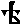 сначала значило "скамейка на воздухе, вне дома", потом - навес в саду (гдеможно "побесдовати"). И только после этого возникло уже самое слово "беседа"- "разговор". Сложная вещь этимология!БЕСПЕЧНЫЙ.  Когда я был совсем маленький, я думал, что на свете самые бедные люди -безлошадные, но что еще беднее их беспечные: у них не то что лошади, дажепечи нет!  При чем тут "печь", если речь идет о людях беззаботных? Древнерусский языкрядом с "печь" знал и слово "печа" (а еще раньше - "пека"): оно и означало"забота", то, что "печёт", "палит душу". От него пошли такие слова, как"печаль", "опека"."Беспечный" - "тот, кто живёт без пеки",человек, которогоничто не "допекает". К этому же ряду слов относится и "печень"БЕСТАЛАННЫЙ.  Внимание! Опасность!  Никогда не путайте два разных слова: "талант" и "талан". Первое из нихзначит "выдающаяся способность", второе - "удача", "счастье". "Талан" - словотюркское; на своей родине оно значило "добыча", "успех". Поэтому, если речьидет о неудачнике, никогда не называйте его "бесталантным" человеком - этогрубая ошибка. Но так же не пытайтесь именовать бездарных людей "бесталанными":среди них сколько угодно великих ловкачей и удачников. "Бесталанный" человекможет быть очень талантливым, и наоборот. Чтобы окончательно разобраться в этихтонкостях, изучите слова "талан" и "талант".БЕТОН.  И здесь  есть угроза путаницы; правда, менее серьезная: путают слова "бетон"и "бидон", хотя между ними нет ничего общего.  "Бетон" - это видоизмененное во французском языке латинское "битумен" -"смола"; химики и строители знают другое связанное с этим "битуменом"техническое слово-термин - "битум".  "Бидон" же - чисто французское словечко: его основное значение - "пузанчик","толстобрюшка"; переносное - "толстобрюхий кувшин".  Нельзя ни ходить за молоком с "бетоном", ни покрыть шоссе "бидоном".БИБЛИОТЕКА.  Как сказал чеховский капитан Ревунов-Караулов, "каждое незначительное словоимеет, так сказать, свое таинственное недоумение".  У этого слова "недоумение" такое: почему одни образованные люди произносятего "библи о тека", а другие, ничуть не менее культурные, "библиотека"? Ктоправ, кто ошибается?  Слово это сложено из двух древнегреческих частей: "библиос" - "книга","тэке" см. Аптека) - "короб", "хранилище". С его происхождением все ясно.А вот в русский язык оно проникло дважды: очень давно - прямо от греков, черезцерковные книги, и в форме "библиотека" (даже "библиофика" - было и такоепроизношение) и вторично, в XVIII-XIX веках, через французское и польскоепосредничество. По-французски книжное хранилище - "библиотэк", с ударением наконечном слоге, как и во всех до единого французских словах. По-польскиударение ложится всегда на предпоследний слог: то же слово произносится как"библиотэка".  Теперь первое из этих двух равноосновательных произношений ("библиотека")кажется нескольео старомодным: мы предпочитаем второе.БИЛЕТ.  У этого скромнейшего предмета имеются пышные и высокородные родичи: "булла"- указ римского папы, "билль" - проект закона, вносимый правительством  ванглийский парламент.  Староитальянское "bulla" значило "предписание с подвесной печатью";уменьшительное "булетта" имело значение "записочка", "справка". Французысделали из этого "булетта" свое "billet" ("бийе") - "записка", "билет". К намэто слово пришло не прямо из Франции (тогда и мы звали бы билет "бийо"), ачерез немецкий или польский языки.БИНОМ.  Ученый термин, который может присутствовать в этом словаре лишь потому,что в старших классах проходится "бином Ньютона". Это гибрид из латинского"бис" - "дважды" и греческого "номос" - "часть", "отдел". Общее значение -"двусоставный", "двучленный", "двучлен".БИОГРАФИЯ.  В этом слове все, как говорила лет пятьдесят пять назад моя учительницафранцузского языка, "clair comme chocolat" - "ясно, как шоколад": "биос"по-гречески - "жизнь", "графо" - "я пишу". Все вместе - "жизнеописание",рассказ о чьей-либо жизни. Сравните смысл этого слова со смыслом слова"Автобиография".БИОЛОГИЯ.  Сопоставьте этот термин с другими - "биография", "геология". Все понятно:"биос" - "жизнь", "логия" - обычно означает у нас "наука о...", "учение об..."."Биология" - "учение о жизни, о живых существах".БИРЖА.  Утверждают, что в этом слове увековечена память фламандских богачей,банкиров Ван дер Бурсэ из города Брюгге (XIII век): во французском языке"биржа" и будет "бурс". К нам  обозначение попало в начале XVIII века либочерез голландский, либо же через немецкий языки.БЛИЗОРУКИЙ.  Я всякий раз испытываю удовольствие, добираясь до слова с подвохом, сфокусом... Как вам кажется: при чем тут руки, когда речь идет о свойствезрения, глаз? Перед вами одна из обычных причуд языка, чтобы не говорить - ошибок; из тех,впрочем, причуд, которые никому не мешают. В древнерусском языке существовалослово "близозоркий", противоположное по смыслу "дальнозоркому". Но вамизвестно, что такое гаплология (см. стр.21)?  Из двух одинаковых слогов("зо-зо") в этом слове один по ее влиянием исчез. Понятное "близозоркий"превратилось в бессмысленное "близоркий". А язык не любит непонятных слов.Он уподобил это слово другим, ему известным: "долгорукий", "короткорукий" -и превратил в "близорукий"...  Поучительно: в украинском языке "близорукий" звучало всегда как"близозиркий". С этим "зози" гаплологии нечего делать: слоги-то разные. Ислово осталось неизменным; осталось при своей совершенно ясной этимологии.Любопытно?БЛУЗА.  Французское "blouse", из которого мы создали свое "блуза", произошло отлатинского "белузна" - "белузская одежда". В египетском городе, известном вЕвропе под именем Пелузнума, процветало производство синей краски индиго итканей, окрашенных в синий цвет. Моду на куртки из такой ткани занесли вЕвропу крестоносцы.БЛЮДО.  Древние готы называли "bluds" особый столик-поднос, употреблявшийся вовремя трапез; его название происходило от глагола "biudan" - "предлагать".Германское "биу" в нашем языке превратилось в "блю-" - это закономерно.БЛЮМИНГ.  Английское "bloom" в литературном языке значит "цветок", а у рабочих-металлургов имеет второе значение: стальная заготовка, брус квадратногосечения. Тот  тяжелый станок, на котором "обжимают " из слитков такие "блюмы",и называется "блюминг".БОБР."Блюминг" - слово, появившееся в нашем языке в самое последнее время, в этомстолетии, а "бобр" существует, вероятно, столько же веков, сколько и сам нашязык. Его родичи - исконные слова во множестве индоевропейских языков мира.Древние индусы звали "бабхруш" мангусту - киплинговского "рикки-тикки-тави";у литовцев "бобр" - "бебрас", у немцев "бибер", у англичан "бивер"... Естьоснования считать, что первоначальным значением этого имени было "бурый,коричневый зверек".БОГ.  Тоже древнейшее слово. Уже в древнеиндийских языках "бхагас" сначалазначило "доля", "счастье", потом приобрело смысл "податель счастья", "владыкавсех благ", т. е. "господин", "повелитель". Этот древнейший корень видят и внашем "бог".БОГАТЫЙ.  Со словом "бог" связано и "богатый". Некогда его значением было: "наделенныйсвыше всякими благами счастливец" (ср. с украинским  "небога" "бедняк","нищий"). Затем возникло наше современное значение: "обладающий большимимуществом или средствами".БОГАТЫРЬ.  Читатель, скорый на решения, скажет: и тут тот же корень. И ошибется: этослово-ловушка; близость тут кажущаяся.  "Богатырь" заимствовано нами из тюркских языков. В древнетурецком *"bayatur"(а позднее - "батур" и "батыр") значило "мужественный воин".БОЙКОТ.  Тут надо рассказать целую приключенческую историю.  В конце XIX века некий английский граф нанял для своего имения,находившегося в Ирландии, управляющего, тоже англичанина, капитана ЧарльзаКэннингэма Бойкотта. Человек суровый и безжалостный, Бойкотт за короткий сроквызвал такую ненависть к себе со стороны ирландских крестьян и фермеров, чтовесь ирландский народ отказался вести с ним какие бы то ни было, большие илималые, дела. Впервые в мире его подвергли "бойкоту", "бойкотированию". С техпор наказание человека полной изоляцией его от общества, отказом общаться сним, и называется "бойкот". Это очень суровая казнь. Капитан Бойкотт вскоребежал из Ирландии.БОРМОТАТЬ.  Русский язык не богат словами-звукоподражаниями, но вот перед вами одно изних. В других языках слова, подобные нашему "бормотать", впоследствии второе"б" исчезло -  д и с с и м и л я ц и я ! ), но не состоящие с ним ни в какойсвязи или родстве, встречаются чаще. Таковы немецкое "мурмельн" - "ворчать",греческое "барберидзо" - "я лопочу", турецкое "мырылдамак" - "лепетать".Турецкий язык изобилует звукоподражательными словами.БОТАНИКА.  Греческое "ботанике" - "наука о растениях" - было связано с "ботанэ" -"трава". Это "ботанэ" - одного корня с "ботон" - "скот": ведь трава - пищадля скота, "ботона". Позднее это слово получило более широкое значение:"всякое растение". "Мы позаимствовали термин "ботаника" не от греков, а иззападноевропейских языков.БОТИНОК.  "Боты", "ботфорты", "ботинки" - все это связано с французским "ботт" -"сапог". ("Сказка Шарля Перро "Кот в сапогах" по-французски "Ша боттэ";"боттэ значит "осапоженный".) Любопытно, что слово "ботт" родилосьпервоначально как шуточное название из словосочетания "pied bot" ("пье бот"),означавшего "косолапая нога". "Bottine" - уменьшительное к "botte" - ужезначит "сапожок"; мы же к нему добавили свой второй уменьшительный суффикс"-ок", а порою приспосабливаем и третий: "ботиночек". Получается что-товроде "сапожочекушечка".БРАВО.  Когда итальянец кричит кому-нибудь свое "bravo!", он, собственно, называетего "молодцом" или "удальцом": "bravo" по-итальянски значит "смелый","храбрый". Проникнув в Россию вместе с итальянским таетром и его актерами, унас оно приобрело значение "хорошо", "отлично".Впрочем, нам известно иприлагательное "бравый", которое так и значит "молодцеватый".БРАВЫЙ.  См. предыдущее слово.БРАК.  В нашем языке живут два ононима: "брак" - "женитьба" и "брак" - "порча".Они совершенно различного происхождения".  "Брак" - "женитьба" связано с глаголом "брать"  "Брак" - "плохая работа" происходит из немецкого языка, где "brechen"-"портить", "ломать", "Bruch" - "недостаток". Мы позаимствовали это слово черезполяков.БРАТЬ.  Когда-то индоевропейские глаголы этого корня означали  не "захватывать", каку нас сейчас, а "нести собранное, добычу". Это видно по таким примерам.В санскрите "бхарати" значит "несет"; "я несу" - по-гречески и по-латыни"феро", по-ирландски "биру". В славянских языках значение стало несколько иным.БРИГАДА.  Из итальянского "бригата" - "компания", "артель", "шайка" - во французскомвоенном языке образовалось название воинской части: "brigade". В этом значениионо перешло к нам еще в XVIII веке, а затем отчасти, так сказать,демобилизовалось, стало значить и "коллектив", выполняющий общеепроизводственное задание.  В связи с этим во времена Д. Фонвизина "бригадир" означало что-то среднеемежду "полковник" и "генерал", а "бригадирша" - "жена генерала илиполковника". В наши дни "бригадир" - "старший в бригаде", а "бригадирша"- "женщина-бригадир".БРОСАТЬ.  У самых простых слов бывают самые хитроумные этимологи. В Древней Руси"бръснути" значило "скрести", "брить"; у болгар и сейчас "бръснар" -"парикмахер". Спрашивается: как же из "скрести" могло образоваться слово созначением "кидать"?  В словаре В. Даля вы найдете слова "бросновать" и "броснуть"; они означают:особым гребнем очесывать со снопиков льна его головки, семенные корзиночки.Языковеды думают, что именно работы по "броснованию", "соскребанию" головок сльняных снопов и вызвали перемену значения слова: при чесании льна этиголовки далеко отлетают прочь, словно "брошенные" вперед. Из "бросновать"получилось "бросать". Не дам головы на отсечение, что это истина, нопредположение кажется остроумным и правдоподобным.БРОШЮРА.  "Брошюра" и "брошь" - есть ли между ними что-либо общее? Да, сходство здесьне случайно, связь имеется. Оба слова восходят к французскому "brocher" -"сшивать", "скалывать". "Брошюра" - первоначально значило "тетрадка, сшитая излистиков бумаги"; "брошь" - "заколка", "застежка", как бы   с ш и в а ю щ а якрая одежды. БРУСНИКА.  Ягода немудреная, а споров об этимологии ее названия много. Ее связывали и с"брусок", и с древним "бръснути", о котором была речь при слове "бросать"(ягоды брусники так же легко "очесываются" со стебля, как и головки льна). Новсего  вероятнее, слово это значило буквально: "румяная ягода"; корень"бруск-","брусн-" и сейчас еще в народных говорах выражает представление окрасном цвете.БРЮКИ.  Этот "термин" завезли к нам из Голландии при Петре I моряки. Но сначалаголландское "broek" (читайте "брук") у нас обозначало только особые,матросского покроя, панталоны. Потом так стали называться почти всякие штаны.БУБЛИК.  Украинское по происхождению. В украинском языке "бублик", собственно,означает "пузырек", "волдырик": "пузырь" там - "бубел". Бублик ведь и естьпухлый баранок, как пышка - пышная булочка.БУДКА.  Очень старое заимствование из немецкого языка. "Будами", от старонемецкого"буоде" (ср. "бауэн" - "строить") - "строение", назывались некогда лесныешалаши-бараки смолокуров, углежогов, железоплавильщиков. Слово это - черезславянские языки - вошло в название столицы Венгрии. "Будапешт" означалокогда-то "буда" и "печь": видимо, на месте теперешнего города местныерудознатцы выплавляли когда-то в старинных печах - домницах металл или жглиуголь.БУКВА.  Во все славянские языки это слово проникло из германских. У древних готов"бока" значило одновременно и "бук" (порода дерева), и "литера, вырезаннаяна буковом чурбанчике". Отсюда и современное немецкое "бух" - "книга". И унас древнейшим значением слова "букы" было "литера, выгравированная набрусочке букового дерева". Родительный падеж от "букы" был "букъве", как от"бры" - "бръве", от "моркы" - "моркъве".БУЛАВКА.  Собственно, "маленькая булава" - дубина с круглым утолщением - булой наконце.В польском языке "була" и сейчас значит "ком", "шишка"; булавка и насамом деле напоминает  миниатюрную булаву.БУЛКА.  Вокруг этого слова идут споры. Может быть, это галлицизм, французскоезаимствование, прибывшее к нам, впрочем, через польский язык: по-французски"буль" - "шар", "буланжэ" - "пекарь", "булочник", а "буль дё бёрр" -"масляная булочка", "пышка". Однако возможно, что происхождение у "булки" ичисто славянское. Тогда она в родстве с тем же "була", которое мы встретили,говоря о булавке, и даже с грубым "булыжник" или с белорусским "бульба" -"картошка".  Однако надо твердо заметить: болгарское "булка" - "супруга", "жена" - неимеет с нашей булкой ничего общего.  Эта "булка" возникла из германского "Buhle" - тоже "супруга", "жена".БУЛЬДОЗЕР.  Слово, перекочевавшее к нам из Англии. По-английски "bulldoze" значит"дробить на крупные (собственно - на "бычьи") куски"; отсюда там, в Англии, иродилось название известной машины, потом перенесенное к нам.БУМАГА.  История некоторых слов особенно ясно показывает, как тесно связаны слова стеми вещами, которые они называют. Таково и слово "бумага"! Начало его пути -в Иране: там "памбак" обозначало издавна "хлопок". Попав через Грецию вИталию, это "памбак" превратилось в "бомбаджо" - так стали тут называтьхлопчатую бумагу, хлопковое волокно. На Русь хлопчатобумажные ткани, а с нимии их название, были занесеныименно итальянскими купцами. Похоже, что первымпришло к нам не слово "бумага", а слово "бумажник" - так стали называтьизготовленные из нового материала попоны, потники для лошадей; это древнее"бумажник" и было переработкой итальянского "бомбаджо" на русский лад.  Такие вещи случаются: уменьшительное "фляжка" зазвучало в нашем языке кудараньше, чем произведенное от него "фляга"; первое есть переработанное немецкое"Fiasche" - "бутылка", а второе создано уже внутри русского языка.  Так или иначе, слово "бумага" русские люди узнали сперва как "хлопчатаябумага". Лишь позже оно стало обозначать и бумагу писчую: ведь ее вырабатывалив старину из лоскутков различных льняных и хлопчатых - бумажных тканей.БУНТ.  Не многим известно, что это - очень древнее заимствование из германскихязыков, занесенное к нам через Польшу. У себя на родине "бунд" значило "союз","сообщество". Сообщества чаще всего бывали в тогдашней Россиипротивоправительственными; постепенно слово "бунд" получило у нас значение"заговор", а затем "восстание", "мятеж". Вполне естественно, что конечно "д"немецкого слова превратилось в наше "т": русскому языку не свойственнызвонкие согласные на конце слов.БУРЖУА.  Слово это по-французски равнозначно немецкому "бюргер" и русскому"гражданин"; обитатель "бурга" - города, не дворянин и не крестьянин. Оноупотреблялось тогда без всякого неодобритеьного оттенка и точно, совпадалопо смыслу со старорусским "мещанин", "житель места - города". Позднее онополучило значение "зажиточный горожанин", "состоятельный человек".БУТЕРБРОД.  По составу слово чисто немецкое: "бутер" - "масло", "брот" - "хлеб". Но мывкдадываем в него более широкий смысл, чем немцы. Мы можем сказать "бутерброд"про кусок хлеба с сыром или икрой без масла; немец назовет его тартинкой:"буттеброт" для него только хлеб с маслом.БУТЫЛКА.  В Древнем Риме "бутикула" значило "бочоночек": уменьшительное от "бутис" -"бочка". У французов из "бутикула" получилось "bjuteille" ("бутэй"), а уполяков из этого "бутэй" - "бутелька".  Перейдя к нам, это слово превратилось в "бутылку".БУФЕТ.  В XVIII веке русское дворянство перестраивало свою жизнь на заморский,западный лад. Вместе с невиданными ранее предметами обстановки появились вязыке новые слова - их  названия, дотоле не слыханные: "комод", "трюмо","туалет", "этажерка"... Прибыла и такая новинка, как особые шкафы для посуды,по-итальянски - "буфетти", по-французски - "бюффэ" ("buffet"). Комната, гдеустанавливались они, получила название "буфетная". Потом "буфетом" сталазваться и стойка для продажи закусок в общественных местах, а наконец и родзакусочной, маленький ресторанчик.БУХГАЛТЕР.  По-немецки "бух" - книга, глагол "halten" значит "держать", "содержать впорядке", "вести"... "Бухгалтер" - получается "книговод" или - ведь речьидет о счетных книгах - "счетовод".БЫК.  Что можно сказать про это слово самое удивительное? То, что у него естьродственные связи с такими словами, как "букашка" и - совсем уж странно -"пчела". Этому нелегко поверить, но примите в расчет вот что. "Бык", по-видимому, первоначально значило "ревун", зверь, который "букает", "бычит",то есть издает низкие, глухие звуки. В старочешском языке "реветь" можнобыло передать и как "bukati", и как "bykati".  Но "букают" не только быки; "букают" - гудят, ревут - и многие насекомые,потому они и есть "букашки".  Ну, скажете вы, "букашки" - куда ни шло. Но пчела-то, пчела-то тут причем? А вот найдите статью Пчела и все сразу узнаете.БЫСТРЫЙ.  Прежде всего: звук "т" в этом слове - позднего происхождения; древнийкорень его был "быс-" ("бус-", "буш-"); "тр" тогда относилось к суффиксальнойчасти слова. См. Пестрый, Сестра.  Если помнить об этом, можно понять утверждения лингвистов, что "быстрый",в родстве с такими словами, как "бушевать", "набухать", со скандинавским"bysia" - "с силой изливаться".  Интересно отметить вот что: у нас "быстрый" значит "скорый", а вблизкородственном болгарском языке "бистър" - "прозрачный", "светлый"."Бистъра вода" по-болгарски - "чистая вода", и имя болгарской реки Бистрицызначит не "Стремительная", "Прозрачная".  Казалось бы, какое противоречие! Но подумайте: ведь как раз "быстрые" речкии являются обычно самыми "бистрыми" - "прозрачными". Не в этом ли разгадка?БЮРО.  История этого слова - еще до проникновения его в Россию - очень причудлива.В старой Франции так именовалась особая шерстяная ткань, род сукна, которымстряпчие обычно накрывали столы в присутственных местах - канцеляриях.Постепенно имя покрышки перешло на сами вечно скрытые под сукном канцелярскиестолы: "бюро" получило значение "письменный стол".  Так как комнаты тогдашних учреждений бывали уставлены такими столами, ихосновной мебелью, слово "бюро" стало названием самого помещения, конторскойкомнаты, а в дальнейшем и целых таких учреждений.  Говоря "конструкторское бюро", мы уже не думаем о канцеляриях или тем болеео сукне на письменных столах. Но в то же время в комиссионных магазинах мыеще можем купить "шведское бюро" - особый тип стола-шкафа - и не вспомнитьпри этом о другом значении этого слова.  Вот как далеко разошлись оттенки его смысла: оно распалось на несколько ужетолько исторически связанных слов.БЮРОКРАТ  ( бюрократия ) .  Грекам были известны слова "аристократия" - "правление знати"; "демократия"- "правление народа". Слова "бюрократия" - "правление чиновников-канцеляристов"- они никак не могли знать и им пользоваться: как вы узнали из предыдущейстатьи, слово "бюро" родилось в средневековой Франции, много веков спустяпосле гибели Эллады.  В Новое время - и, весьма возможно во Франции - было создано в шуткуторжественно звучащее слово-пародия "бюрократия" - "чинушеправие". Но тот,кто создает слово, никогда не может предугадать его судьбу. Слово "бюрократия"прижилось, потеряло шуточный характер, стало вполне серьезным, полноценнымсловом со значениями: "чиновничество" и "засилие административных работников- чинушей". Появились и связанные с ним слова: "бюрократ", "бюрократизм"...Всем им свойствен все же хотя и не шутливый, но неодобрительный оттенокзначения.  В:ВАЗЕЛИН.  История появления на свет этого слова рассказана на стр. 12. Тут стоитдобавить, что есть другие его этимологии: скажем, из французского "vase" -"ил", "тина" плюс греческое "элайон" и суффикс "-ин-". Это, однако, кажетсябольшинству ученых менее вероятным.ВАЛ   ( насыпь ) .  В сочинениях Юлия Цезаря то и дело упоминаются "valli" - земляные насыпивокруг римских лагерей: видите, как древен корень нашего слова "вал". Было уримлян и слово "интер(между)валлум" - "пространство между двумя валами"; изнего получилось наше "интервал". Впрочем, мы его позаимствовали у немцев в ужеготовом виде, без окончания "ум".ВАЛ   ( волна ) .  Было бы соблазнительной ошибкой счесть, что перед нами то же слово, что и впредыдущей статье, но в переносном значении: движущаяся водяная насыпь. Нет,этот "вал" одного корня с "валить", "волна"; они образованы все от древнейосновы "vol", "val", которая всегда выражала представление о движении,вращении. От нее же родилось и третье русское "вал" - "вращающаяся ось"(например. "гребной вал" винтового судна). А почему такое изменение: "вОлна" и"вАл"? Вот это и есть та перегласовка, о которой говорилось на стр. 23.ВАННА.  К нам это слово пришло от немцев, но родом оно из Древнего Рима. В народномлатинском языке "венна" назывались какие-то большие сосуды. Для чего онислужили, нам точно не известно; мы знаем, однако, что римляне считали ихзанесенными из Галлии; возможно, галльским было и их название.ВАРВАР. Людям не слишком культурным всегда кажется, что весь мир должен говорить наих родном языке. Говорящие на других языках кажутся им косноязычными, немыми.Наши предки так и звали - "немцы" - всех нерусских, говорящих не по-русски,людей.Греки всех иноплеменников именовали "барбарос" - что-то вроде нашего"балаболы" или "тарабары": мол, говорят, а ничего не понятно. Позднее этослово стало означать "чужеземец", а затем приобрело в устах высокомерныхэллинов смысл "дикарь" и даже "невежественный изверг", "злодей", в нашемязыке прижились именно эти его значения.ВАРЕЖКИ.  Связать варежки куда легче, чем дать истинную этимологию их названию. Однихотят видеть здесь производное от древнерусского глагола "варити" - "защищать","оберегать"; тогда "варежки" - "оберегалки", "защитки" для рук. Другие думают,что название это значило когда-то "варяжские", скандинавского образца,рукавицы. Второе объяснение сомнительно: какая может быть особая разницамежду "русским" и "варяжским" покроем простых однопалых перчаток, исподок?ВАТА.  По-видимому, слово это связано с французским "уа"("oie") - "гусь".Французское же "уатт" ("ouatte") первоначально означало "гусиный пух", потомбыло перенесено на очищенный хлопок - вату.ВЕДОМОСТЬ.  Тут голову ломать особенно нечего: "в дети" в древнерусском языке имелозначение "знать". От причастия "ведомый" - "знаемый", известный" - былообразовано отвлеченное существительное "ведомость" - "оповещение","извещение","сообщение".ВЕЖЛИВЫЙ.  Тут тот же корень, что в предыдущем случае: старинное "вежа" еще в XVI векезначило "человек, ведающий правила поведения". Любопытно, что, исчезнув изязыка, это "вежа" оставило по себе память в слове "невежа", живущем и в нашидни.ВЕЛИКИЙ. Теперь это слово в нашей речи одиноко, как гора среди равнины: у него нетстарших родичей (производные есть: "великан"). Древнерусский язык знал слова,от которых оно было произведено само: "вель", "велий" - "большой".ВЕЛОСИПЕД.  Если буквально перевести с латыни, получится "быстроног": "велокс"-"быстрый","пес" (родительный падеж - "педис") - "нога". Название это придумано на Западев дни изобретения велосипеда, в XIX веке. А вот на Руси еще в XVII векесуществовала духовная фамилия Велосипедовы; как это могло случиться?По-видимому, так считали почетным, на ученый лад, именовать себя какие-то"Быстроноговы" или "Бегуновы"; переименовал же себя в Меркатора (по-латыни"купец") немецкий географ Кремер (по-немецки "лавочник").ВЕНТИЛЯТОР.  Этот прибор дает ветер, воздушную струю. Если бы его название услышал древнийримлянин,он перевел бы его как "веяльщик" - тот, кто на ветру веет зерно:"вентус" по-латыни - "ветер"; "вентилярэ" значило "веять". Мы понимаем слово"вентилятор" как "ветровальщик". От того же корня мы образовали и другойтехнический термин: "вентиль" - клапан на пневматическом устройстве, нарезиновой камере; откройте его - подует "ветер"...ВЕРБЛЮД.  Ученые - шутники, только шутки у них своеобразные. Любимой шуткой этимологовявляется уверить непосвященных, будто "верблюд" и "слон" - одно и то же слово.Секрет тут в том, что в виду имеется не русское "слон", а распространенное вязыках Европы "элефант" (тоже "слон"). Но разве это более вероятно? А вотследите за моим рассуждением. Немецкое и французское  "Еlefant" и "eleffynt"возникли из греческого "elefas" (родительный падеж - "elefantos"). Запомнили?  Русское "верблюд" звучало в древнерусском как "вельблдъ" - "", как вы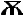 помните - "юс большой", буква, изображавшая носовой гласный вроде французского"on". Он появился тут потому, что слово "вельблдъ" было переделкой готского"ulbandus". А готы создали это свое "ульбандус", изменив на свой лад греческое"элефантос".  Наши предки не видывали на заре своей истории ни слонов, ни верблюдов. Увидаввпервые больших горбатых зверей, на которых ездили степные кочевники юга, ониперенесли услышанное от готов "слоновое имя" на это диковинное существо: "Анаверное, это и есть ульбандус"! Вот как "верблюды" и "слоны" оказались  как бы"фальшивыми тезками".  Ученые оговариваются: по правилам, из "ульбандус" должно было бы в русскомязыке получиться "вельблуд", а не "вельблуд". Но предкам нашим захотелосьхоть как-нибудь понять, что может значить это чуждое, странное имя; они связалиего с глаголом "блудить", "блуждать": "вельблуд" - "великий блудяга",постоянный странник по степям, - так они стали толковать это слово, вставив внего лишний звук - второе "л".ВЕРМИШЕЛЬ.  От итальянского "вермичелли" - "червячки". ВЕРСТАК.  В XVII - XVIII веках в богатую Московию - Россию - переселилось в поискахзаработка много ремесленников-немцев. Они принесли с собою на Русь немецкиеназвания разных инструментов, приспособлений, специальностей (напр., лобзик,слесарь, струбцинка). По-немецки столярная мастерская называется "веркштатт".Русские столяры, слыша часто это слово от своих немецких собратьев, перенеслиего на часть мастерской, на ее главный станок. А так как в русском языкесуществовало знакомое им слово "верстать" - "равнять", "выстраивать в ряд", -они сделали из немецкого "веркштатта"свой "верстак".ВЕСЁЛЫЙ.  Очень древнее по своему корню, слово это связано и с русским "весна", и слитовским "васара" - "лето". Впрочем, другие ученые видят в нем общее слатышским "vesels" - "здоровый". Я не берусь решать их спор.ВЕТЧИНА.  Собственно, это значит "ветхое", то есть всякое уже заготовленное впрокмясо, в отличие от только что добытой "свежины" - мяса недавного убоя. Затемслово стало обозначать "копченая и соленая свинина", "свиной окорок".ВИНЕГРЕТ.  По-французски "винэгр" - собственно, "кислое вино" - значит "уксус";"винэгрэтт" - "кушанье из овощей, политых уксусом", "уксусный салат".ВИНИТЕЛЬНЫЙ  ( падеж ) .  Этому грамматическому термину приходится дать довольно сложное объяснение.У греков один из падежей звался "айтиатике птозис" - "причинный падеж". Нослово "айтиа" у греков имело два смысла: "причина" и "вина". Римляне,переводя название падежа для своей грамматики, поняли его как "падеж вины" иназвали "аккузативус" (от "аккузо" - "обвиняю") - "обвинительный падеж". Этобыл, конечно, промах, ошибка: ничего "обвиняющего" в этом падеже нет. Тем неменее слово перешло во все европейские грамматики, было переведено и нарусский язык: "винительный" для нас с вами звучит как "обвинительный", адолжно это значить: "причинный".ВИНОГРАД.  В свое время еще общеславянский язык позаимствовал у готов слово "вейнгардс";оно значило "место, где растет виноградная лоза", "виноградник". Сначала и врусском языке "виноград" могло значить "виноградник"; недаром в стариннойпесне поется:Ах, сад-виноград,
Зеленая роща...  Позднее слово переосмыслилось: теперь оно означает и самое виноградную лозу,и ее плоды.ВИНТ.Напишите слово "винт" в одном ряду с пятью другими словами, спросите, есть лисреди них слово нерусского происхождения, и я очень сомневаюсь, чтобы кто-нибудь указал на "винт". Между тем украинское и древнерусское "гвинт" -"винт" - доказывают, что слово это - видоизмененное немецкое "гевиндэ" -"винтовая нарезка", производное от глагола "винден" - "обвивать".ВИТАМИН.  Международный ученый термин, образованный из латинского "вита" ("жизнь") иозначающий: "вещество, необходимое для жизни".ВЛАДЕТЬ.  Это старославянская форма того слова, которое по-русски звучит как"володеть": вспомните, что говорилось на  странице 23  о  "полногласиивосточнославянских языков". В литературном нашем языке мы пользуемся неисконно русской формой, а старославянским заимствованием.ВНЕЗАПНЫЙ.  Что общего межу словом "внезапный" и наименованием "мыс Доброй Надежды"?Похоже на неостроумную каламбурную загадку... Но посмотрите. Слово "внезапный"легко разложить на приставку "в-", отрицание "-не-", корень "-зап-" иокончание "-ный". Каковы значение и происхождение этого "-зап-"?  В старославянском языке "запа" значило "ожидание", "надежда". Оно былоблизко по происхождению к немецкому "hoffen" - "надеяться", к английскому"hope" - "надежда". Видите? А ведь мыс Гуд Хоуп и есть мыс Доброй Надежды...Связь есть, только особая, этимологическая.ВНИМАНИЕ.  Сравните два слова: "внимать" и "вынимать". Оба тесно связаны с древним"имати", означавшим "брать", разница только в приставках. "Вы-н-имати" значило"вы-бирать; "въ-н-имати" - что-то вроде "вбирать", но вбирать посредствомслуха, вбирать ушами. От  того же корня образованы и близкие к этому слова:"понимать", "взимать", "имущество".ВОЖАТЫЙ.  Что за часть речи? Существительное? Но почему же тогда его окончаниесовпадает с типичным окончанием прилагательных вроде "бород-а-тый","волос-а-тый","лохм-а-тый"? Да и склоняется точь-в-точь как они.  Перед вами еще одна причуда языка, похожая на ошибку. Староесуществительное "вожатай" стояло некогда в ряду похожих на него слов:"глашатай", "оратай" (пахарь) и т. п. Но под влиянием  созвучных с нимприлагательных на "-тый" оно переменило свою форму, да так основательно,что теперь уже нельзя и думать вернуться к прошлому. Попробуйте-ка напишитегде-нибудь: "Я встретил глубокоуважаемого вагоноуважатая". Напишите - иполучите: "Ошибка!".ВОЗРАЗИТЬ.  "Он так ему возразил, что насквозь пробил шлем и поранил голову..." "Воттак возражение!"  - возмутились бы вы,  послышься вам такое.  А ведьб у к в а л ь н о  "возразить" значит "ответить разом на раз", то есть"ударом на удар". Чтобы убедиться в этом, найдите в этом словаре слово "раз",а кроме того, подумайте сами над глаголами: "с-разить", "от-разить", "разитьнаправо и налево". Перед вами слово, которое обозначало некогда вполневещественное понятие и только потом приобрело отвлеченное, переносное значение.ВОКЗАЛ.  Лет триста назад в Лондоне некая предприимчивая дама, по имени Джейн Во(Vaux), превратила свою усадьбу в место общественных гуляний и, построив тампавильон, назвал его "вокс-холл", то есть "зал госпожи Во".Скоро так сталиназываться и другие увеселительные заведения с садами; слово стало именемнарицательным. В конце XIX века "воксхолл", или "воксал", стало значить уже"концертный зал на железнодорожной станции". Славился, например, Павловскийвокзал, в Павловске под Петербургом. Наконец, превратившись в "вокзал",слово это у нас в русском языке стало просто названием станционного зданиядля пассажиров на любом виде транспорта: "автовокзал", "аэровокзал".ВОЛЕЙБОЛ.  Слово заимствовано из английского языка, как и предыдущее, и ничегозагадочного в себе не содержит. "Воллей" (англ.) - "отбивание мяча на лету";"болл" - "мяч". Все совершенно ясно.ВОЛК.  Имя серого разбойника старо, как самый страх человека перед ним. Я ужеговорил (см. стр. 10), что его названия во многих индоевропейских языкахродственны между собой: русское "волк", литовское "вилкас", индийское "vrkas",даже французское "лу".А вот древнейшее его значение пока что еще кажетсяспорным. Одни думают, что оно значило "терзающий"; по мнению других , оносвязано с тем корнем, что наш глагол "волочить". Тогда "волк" - это"уволакивающий", "похищающий".ВОНЬ.  Слово на русский слух пренеприятное. Но вот поляк, произнося: "Якадэликатна вонь!", потребует. чтобы вы перевели это так: "Какое нежноеблагоухание!" В старославянских церковных книгах можно прочесть: "Инаполнился весь дом вонью благовоний". Очевидно, в общеславянском языкеслово "вонь" означало просто "запах", плохой и хороший одинаково: "зло-воние"и "благо-воние". А затем в разных славянских язхыках за ним осталось лишь одноиз двух возможных значений: у нас  - "зловоние", у поляков - "благовоние". Так часто случается при выделении двух или нескольких языков из одного языка-прародителя.ВОРВАНЬ.  В детстве меня мучила непонятность этого слова: почему китовый жирназывается так странно, ни на что не похоже? Я от души обрадовался, когдаузнал его этимологию. Оказалось, что это - северо-русская, поморскаяпереработка хорошо мне известного из зоологии названия любопытного морскогозверя - единорога, или нарвала; новостью для меня было и то, что это имя -"нарвал", - относящееся к одному из видов китообразных, восходит кдревнескандинавскому "narvalr", означавшему вообще "кит". Что же удивляться,если из этого слова и образовалось наше "ворвань".ВОСПРЕТИТЬ.  Вы, конечно, слышали выражение: "Мне это претит", то есть мне отвратительно,противно. В старославянском языке "претити" значило "сдерживать","останавливать". Вполне понятно, что от него могли быть образованы глаголы сразными приставками: "вос-претить", "за-претить". Все они имели сходноезначение - "наложить запрет".ВОСТОРГ.  Смысл приставки "воз-" ("вос-") объяснять не приходится: она указывает наподъем, на движение ввысь, порыв кверху. А вот старославянское "търгати"значило некогда "рвать": говорим же мы "расторгать" в смысле "разрывать","исторгать" - в значении, близком к "вырывать". Можно догадаться, что"восторг" - это что-то похожее на "взрыв": только тут в виду имеется этакий"душевный взрыв", "устремление души ввысь". И ведь верно: "восторженный"человек все время как бы "взрывается" радостью, восхищением, преклонением ит. д.ВПЕЧАТЛЕНИЕ.  Иногда один язык не просто заимствует из другого какое-нибудь слово, апереводит чужое слово, точно, по частям, повторяя его строение. Такиепереводы называются  к а л ь к а м и  (см. стр. 22). Так, по образцу французского"impression" (где "im"-"в","pression" - "печатанье")писатель Н. Карамзин нарубеже XVIII и XIX веков создал новое русское слово "впечатление" (то естькак бы "выдавливание в душе при помощи печати").   Недаром у Пушкина говорится про "рыцаря бедного":Он имел одно виденье,
Непостижное уму,
И   г л у б о к о   в п е ч а т л е н ь е 
В   с е р д ц е   в р е з а л о с ь   е м у. Здесь еще очень сильно чувствуется образная сторона этого нового в тедни слова: впечатление врезается в сердце, как какое-нибудь тавро, как печатьв сургуч... Хорошо придуманное слово!ВРАТЬ.  Слово это не всегда значило "лгать"; ещё в XVII- начале XIX века оноупотреблялось и в смысле "попусту болтать", "бормотать неразбериху".  "Полно врать пустяки", - говорит капитанша в "Капитанской дочке" Пушкинанадоедливому старичку, который ничего не лжет уже по одному тому, что ничегоне утверждает, а только расспрашивает Гринева (ср. сказанное на стр. 8, впредисловии). Корень этого слова - общий индоевропейский; оно родственнолатинскому "вербум" - "глагол", "слово".ВРАЧ.  Мы узнали все самое важное об этом слове в предисловии, на стр. 8. Есливы уже забыли, что о нем там говорилось, не так трудно вернуть туда.ВСЕЛЕННАЯ.  Это заимствование из старославянского языка, а в нем оно было калькойдревнегреческого "ойкуменэ" - "обитаемый мир" (вероятно, все вы читалиповесть И. Ефремова "На краю Ойкумены"). Старославянское происхождениеслова видно сразу: русская форма звучала бы - "вселённая".ВУЛЬГАРНЫЙ.  По-латыни "вульгус" - "чернь", "собрание грубых и невежественных людей". "Вульгарис" на том же языке - "простой", "обыкновенный". Но наше"вульгарный" пошло не от латинских слов, а от их английского видоизменения.Еще в пушкинские времена такого прилагательного в нашем языке не было.Пушкин писал Татьяне:Никто бы в ней найти не мог
Того, что модой самовластной 
В высоком лондонском кругу 
Зовется vulgar. (Не могу... 
Люблю я очень это слово, 
Но не могу перевести...)  Слово это в "высшем" лондонском кругу значило "простой", "народный","пошлый". В наше время время иной раз слышишь, как русский эквивалент его,"вульгарный", употребляют в значении "неприличный". Это неверно:"вульгарный" означает "плебейский", "простонародный", "грубый", не более.ВЧЕРА.  Когда-то наречие представляло собою древний "отделительный" падеж отсуществительного "вечер". Значило оно: "прежде, чем прошедший вечер миновал", то есть "накануне сегодняшнего дня". Сходно было образовано  и "завтра" -от "заутра", то есть "после предстоящего утра", "по ту сторону предстоящейночи".  Нелегко понять? Что поделать: некоторые языковые формы требуют некоторогоусилия для своего понимания - слагались-то они сотни и сотни лет назад.ВЫДРА.  Проще всего прямо сказать: слово это одного корня с "вода" и первоначальнозначило "водяной зверь". Но это далеко не раскроет всей сложности ихвзаимоотношения - "выдры" и "воды".  Дело в том, что начальное "в" в слове "выдра" не принадлежит к его корню,это позднейшее приращение к нему, и у него нет ничего общего с тем "в",которое мы видим в слове "вода". В "выдра" корень "ыд"; он тот же, что вгреческом "юдор" - "вода". Именно поэтому в других родственных языках этотзверек носит имена без "в": литовское "удра",немецкое "оттер".  Близко к слову "выдра" и название мифического чудовища греков, многорукойводяной змеи гидры, с которой сражался Геракл.ВЯЗ.  Это название одной из наших древесных пород вызывает спор. Существуетмнение: вяз - потому вяз, что его прутья гибки, могут употребляться длявязания изгородей и тому подобного. Однако гибкость вязовых прутьев ненастолько уж высока. Может быть, дело в особой "вязкости" самой древесиныэтого растения: попробуйте расколоть вязовую чурку с ее винтообразнозакрученными волокнами - это очень нелегко!Г:ГАВАНЬ.  В XVIII веке вместе с другими морскими терминами мы ввезли к себе изГолландии и слово "haven" - "порт"; в разной форме оно живет во многихгерманских языках.  Почему из "haven" у нас получалось "гавань" - с мягким согласным на конце?Так всегда бывает при заимствовании, если в иностранном слове перед конечным"н" стоит "е" или "и". Голландское "lijn" превратилось в наше "линь",греческое "амен" - в наше "аминь"; а вот какие-нибудь "фон" или "барон"сохранили свои твердые концевые согласные; перед ними ведь стоят не "и" и не"е".ГАЛАКТИКА.  Так астрономы именуют гигантские скопления звезд, несущиеся в мировомпространстве. Почему их назвали греческим словом, обозначающим "молочная"("гала" по-гречески - "молоко") дорога?  Первой галактикой, которую узнало человечество, был видимый простым глазомМлечный Путь: наша Солнечная система является его крошечной частицей. Греки иназвали  "молочной дорогой" его пересекающую все ночное небо широкую светлуюполосу. А тысячелетия спустя, обнаружив в просторах мира множество еще болееколоссальных звездных скоплений, о которых древние народы даже и неподозревали, так как они видны только в телескопы, астрономы наших днейиспользовали для их названия старое как мир слово. Это еще один пример того,как язык умеет древние слова использовать для выражения самых новых понятий.ГАЛСТУК.  Проще всего было бы счесть: это - от немцев! Ведь по-немецки "Hals" - "шея","Tuch" - "платок". "Галстух" и есть "шейный платок".  Не так-то просто, однако! Впервые слово это появилось у нас в дни ПетраВеликого, звуча как "галздук".Видимо, оно пришло из Голландии, где "шейныйплаток" будет именно "galsdoek". И только позднее немецкое влияние изменилоего.ГАММА.  Это название третьей буквы греческого алфавита. В старину музыкантыобозначали им самую последнюю ноту октавы, ноту "си". Позднее словом этимстали называть весь музыкальный звукоряд, последовательность звуков - до, ре,ми, фа... и т. д. Само же слово "гамма" - греческая переделка финикийского"гимел" - "дверь"; так финикийцы называли значок для третьей буквы своейазбуки (см. Алфавит).ГАРАЖ.  Первое значение этого французского слова было "причал", "пристань": отглагола "гарэ" - "швартоваться", "причаливать". От судоводителей терминперешел к шоферам; они начали называться "гаражами" сараи, куда убираютсяавтомашины.ГАРДЕРОБ.  А вот "гардэ" по-французски - "хранить". В соединении с "роб" - "одежда" -оно породило значение "хранилище для одежды" - шкаф  или специальное помещение,оборудованное вешалками. Слово построено, как многие другие заимствованные изфранцузского языка: "порт-сигар" ("сигароноска"), "портмоне" ("деньгоноска"),"пресс-папье" ("бумагогруз") и т. д.ГВАРДИЯ.  Странно, а факт: "гвардия" и "гардероб" - слова одного корня. "Стража","охрана" по-французски - "гард", а по-итальянски - "гуардиа".  Сначала слово это в обоих языках значило "войска королевской охраны" (какмушкетеры Д Артаньяна в "Трех мушкетерах"  А. Дюма). Потом оно получилозначение "отборные, лучшие войсковые части": "Старая гвардия Наполеона I".ГЕНЕРАЛ.  История этого слова-титула довольно зигзагообразна. По-латыни "генэралис" -"главный"; мы и сейчас говорим: "генеральный секретарь", "генеральная линия"...Во французском оно превратилось в "женэраль" - тоже "главный". Появилосьвоинское звание: "капитэн-женэраль" - "главный начальник". В дальнейшем  этозвание упростили, оно стало звучать просто "женэраль", потом, в немецком языке(у немцев нет звука "ж"),вновь превратилось в "генераль" и, попав к нам, сталонаконец "генералом". Видите, какой сложный путь.ГЕНЕРАТОР.  У нас много слов, связанных с латинским корнем "ген-", имеющим значение"рождать", "производить". "Генератор" буквально значит "производитель" (тока,газа, атомной энергии). Так называются многие машины и приборы.  С тем же корнем связаны слова "ген", "генетика", "генезис", "генеалогия";они в наш словарь не вошли.ГЕОГРАФИЯ.  "Ге" по-гречески - "земля", "графо" - "я пишу"; мы это уже знаем. Все словоимеет значение "землеописание". Обе его части входят в названия многих другихнаук: геодезия - землемерие, геогнозия - землеведение; океанография - описаниеморей; гидрография - описание вод на поверхности материков...ГЕОЛОГИЯ.  Буквально - "наука о земле".(см. предыдущее слово).ГЕРОЙ. Откуда это слово, понятно: по-гречески богатырь, смельчак назывался "герое".А вот почему из этого "-ос" у нас получилось "-ой"?  Правда, мы взяли слово не прямо у греков, а у французов, но и у них герой -"эро" ("heros"); никакого "й" и тут нет. Можно думать, что оно появилось врусской речи под влиянием французского "heroine" - "героиня" или "heroїque" -"героический".ГИГАНТ.  Бесспорной родиной этого слова надо считать Древнюю Грецию: в греческихмифах существовало великое множество полубогов-исполинов; их звали "гигас"(в родительном и других падежах основа менялась на "гигант"). К нам слово этопришло кружным путём, через западноевропейские языки, и очень поздно.ГИДРОЛОГИЯ.  От греч. "hydor" - "вода"; "-логия", как во множестве других названий наук,означает "учение о...". Сравните это слово с геология, биология, этимология... Недорпогие источники бесперебойного питания. Apc от производителя. ГИМН.  И это - "грецизм". На своей родине слово выговаривалось с "придыханием";поэтому мы говорим "гимн", хотя пишется оно по-гречески "ymnos" ("имнос").Его первое значение - "хвалебная песнь в честь героя".ГИМНАСТИКА.  А вот второе похожее греческое слово писалось "гимнос" ("gymnos"). Значилооно "нагой", "раздетый". От него и произведено слово "гимнастика", потому чтодревние греки занимались физическими упражнениями без одежды. Название"гимназия" связано с тем же корнем: в древности в гимназиях обучались атлеты.  Тут стоит заметить вот что: греческая буква "v" в разные временапроизносилась то как наше "и", то как французское "u" (как наше "ю" в слове"Люба").ГИПОТЕНУЗА.  Буквально этот математический термин значил "стяжка", "связка": "ипотейно"по-гречески - "натягиваю". Приглядитесь к любому прямоугольному треугольнику:его длинная сторона и верно "стягивает" концы катетов.  Вот кстати: шесть слов подряд оказались греческого происхождения. Это неслучайность: чрезвычайно велико влияние, которе древнегреческая ультура оказалана развитие нашей современной культуры, европейской. Огромное число греческихслов давно стали словами международного хождения, вошли во все европейскиеязыки.ГЛАЗ.  Древнерусский язык не знал этого слова. В Древней Руси говорили "око". "Глаз"первоначально значило "блестящий шарик", "кругляш". В нашей летописи естьрассказ о том, как иной раз детям случалось находить среди речной гальки"глазки стелянные" - круглые прозрачные хрусталики...  Происхождение этого слова объясняют по-разному, связывая его то с германским"Glas" - "стекло", то с русским "гладкий". Точного решения вопроса пока ещенет.ГЛАСНЫЙ   ( звук ) .  Старославянское "глас" имело то же значение, что восточнославянское "голос"(вы уже знаете, что это за явление).  Слово "гласный" в смысле "особый тип звука речи" является буквальнымпереводом латинского грамматического обозначения "вокалис", от слова "вокс"- "голос".  До революции существовало другое значение слова "гласный" - "депутатвыборных органов власти". Совпадение могло приводить к недоразумениям. Крупныйязыковед Л. В. Щерба выпустил небольшую научную книжку: "Русские гласные" -об определенных звуках русского языка. Книга быстро разошлась, и авторрадовался. А потом стали приходить сердитые письма: покупатели рассчитывалинайти в книге сообщения о русских общественных деятелях, а получили нечтосовершенно иное.ГЛУБОКИЙ.  Сопоставляя это слово с его родичами в других близких языках, ученыеприходят к выводу, что древнейшим его значением было "долблёный". Латинское"glubo" значило "выскабливаю"; греческое "глюфо" - "долблю" (отсюда"иероглифы" - выдолбленные на камне священные знаки).ГОГОЛЬ.  Это название одной из пород диких уток. Вероятно, оно являетсязвукоподражанием, так же как "гага", "гагара". Почему получилось выражение"ходить гоголем"? Такая уж у этой маленькой круглоголовой уточки важнаяпоходка: зоб вперед, голова откинута; ни дать, ни взять чванливый человечек.ГОД.  Редко кому приходит в голову связывать между собою такие слова, как "год","погода", "выгода", "угодье", а между тем они близкие родичи. Корень у всеходин, общеславянский.  "Год" значило некогда "хорошее", "подходящее". Что - "хорошее"? Всё, в томчисле и "хорошее время", "подходящее время". В иных славянских языках и сейчас"god", "hod" означает "пир", "праздник".  А теперь уж сами подумайте. как с этим можно связать такие слова, как"погодить", "невзгода", и т. п.ГОЛОВА.  Мнения расходятся. Одни связывают это "голова" со словом "желвак" - "твердыйгвыль"; другим оно кажется ближе к старославянскому "желвь" - "черепаха".Выводят это слово и из древнего значения основы "гол" - "лысый", "безволосый";в этом случае. очевидно, ранним значением слова "голова" было "череп".  Интересно, что и в других языках возможна такая же перекличка значений. Так,по-латыни, с одной стороны, рядом с "голова" - "тэста", имеется черепаха -"тэстудо", а с другой - имеется пара "кальва" - "череп" при "квальвус" -"лысый". Много общего можно усмотреть в развитии значений слов в разных языках однойсемьи.ГОЛОД.  Существовал  когда-то старославянский глагол "желдти" - "испытывать сильноежелание". Вполне вероятно, что наши "голод", "голодать" связаны с этой жеосновой, но претерпевшей  п е р е г л а с о в к у (см. стр. 23) - замену однихзвуков другими. Если так, "голод" и значит "острое желание".ГОЛЫЙ.  Мы уже видели  (см. Голова), что в древности "голъ" могло значить "лысый","лишенный волос". Вполне возможно, что это и было первым значением нашегослова. Позднее так стали называть все непокрытое, лишенное растительности:голая степь, голый утес, голая вершина. Наконец слово включило в себя изначение "неодетый", "обнаженный".ГОНЧАР.  Гончаров и в наши дни именуют горшечниками, да и в отдаленных веках словоэто значило прежде всего "мастер, выделывающий горнцы, горшки"(см. Горн, Горшок). Гончар - это "гончарь".ГОРДЫЙ.  Сейчас мы склонны считать гордость свойством человека не таким уж плохим,а в некотором масштабе даже и положительным. Наши предки, судя по всему,вкладывали в это слово скорее неодобрительный смысл. Древнеболгарские "гръд","гръдуляв", родственные нашему "гордый", имели значение "дурной","безобразный". Латинское "гурдус" значило "глупый", "бестолковый". Видимо,в те времена гордость казалась не таким уж бесспорным достоинством.ГОРЕ.  Вам не приходило в голову, что оно тесно связано с глаголом "гореть"? Каквсе-таки образно, как поэтично творили слова наши предки на заре истории!"Горе" - то, что палит человека изнутри, чем больно горит сердце... Основа"гор-" некогда несла в себе значение "жгучий", "причиняющий ожог"; вспомнимслова "горький", "горчица", "огорчить".ГОРИЗОНТ.  Вот мы и вернулись в Древнюю Грецию: слово это восходит к греческим"горидзон" - "предел", "рубеж"; "горидзо" - "намечать границу".ГОРЛО.  Смотрите, как похожи слова "горло" и "жерло", "жерло" и "жрать". Оно ипонятно: "горло" -  п е р е г л а с о в к а   к "жерло", а "жерло", разумеется,значило раньше "то, чем едят, жрут", как "скребло" - то, чем скребут" и "гребло" - "чем гребут".  Значит, и "горло" первоначально значило "то, чем едят".ГОРН.  Отсюда всего ближе до глагола "гореть". Первоначальное  значение тут было,вероятно, "то, на чем горит огонь" - очаг с пылающими углями, глиняный сосуддля сохранения жара. Затем уже оно распространилось и на некоторые особыеочаги: горн кузнеца, горн для обжига глиняных изделий.ГОРОД.Это слово было уже в общеславянском языке. Там оно звучало *"гордъ"; из негополучились и болгарское "град", и наше  п о л н о г л а с н о е  "г-оро-д".Древнейшим его значением было, видимо, "тын", "ограда", а потом и "обнесенныйчастоколом поселок", "крепостца". Слова "огород", "изгородь", "городить" этогоже корня.ГОРОХ.  Мы, пользуясь старыми словами, не всегда требуем, чтобы нам было ясно, чтоэто слово своими звуками  в н у т р и  с е б я  и з о б р а ж а е т. Нам обычнодостаточно знать, что оно з н а ч и т . Горох? Мотыльковое растение, и всё тут!  Наши предки,  с о з д а в а т е л и  слов, еще чувствовали их "внутреннююформу", их этимологический смысл. Они назвали горох "горохом" потому, что этозначило "лущёный", "тёртый".  Наши предки? Разве только очень далекие: это в древнеиндийском языке, близкомк общеиндоевропейскому времени, слово "гхаршити" значило "трёт".  Когда будете читать про слова "пшено", "пшеница", вспомните про "горох".ГОРШОК.  Вероятнее всего, он назван так потому, что в больших глиняных сосудах былопринято хранить горячие угли. "Горшок" - "маленький горн", гор-н-шок(см. Горн).ГОСТИНЕЦ.  Седая старина таится за этим, казалось бы, таким уютным, добродушным словом!  В Древней Руси у него было очень неожиданное для нас с вами значение:"торговая дорога". Такая дорога, по каким ездили с товарами "богатые гости" -"купцы" (слышали, наверное: "О скалы грозные дробятся с ревом волны" - ариюв а р я ж с к о г о  г о с т я  из оперы "Садко"). В польском языке это древнеезначение дожило до наших дней: по-польски и сейчас "gosciniec" значит"большак", "столбовая дорога".  Поразмыслив, вы поймете, конечно. как сперва "гостинцами" начали называтьсяразличные товары, прибывшие по гостинцам-дорогам, потом - подарки, получаемыеот заезжих купцов - "гостей", затем - всякие разные дары и наконецпреимущественно  разные мелочи и сладости, всякие лакомства, приносимые в домсо стороны... Всевозможные угощения.ГОСТЬ.  Если бы словарь строился не в алфавитном порядке, о "госте" следовало бырассказать прежде, чем о "гостинце". Его история, пожалуй, ещё поучительней.  В самой глубокой индоевропейской древности слова-предки нашего "гость"значили  "чужаК", то есть "возможный враг". Время было свирепое, жестокое -каждый посторонний мог в любую минуту оказаться смертельным врагом. Латинское"hostis" так и значило: "враг", "неприятель". Мало-помалу нравы сталисмягчаться: прямой потомок латинского "врага", французское "hotel" -"постоялый двор", "гостиница").  В языках славянских народов "гость" очень рано стал наименованием заезжеготорговца; "гостиные дворы" наших городов тому самое верное свидетельство.Позже у нас (так же как и в германских языках; см. немецкое "гаст") это словоначало значить "посетитель-друг"; родились слова "гостеприимство", "гостинаякомната": всякая память о "госте-враге" исчезла. За какое-нибудь тысячелетиезначение слова изменилось на 180?; как в капле росы - солнце, отразилось вэтом изменении все развитие человечества, весь прогресс его культуры.ГОСУДАРСТВО.  В общеславянском языке "властелин" именовался как-то вроде "господарь". Вдревнерусском на место этого слова стало "государь". От него был образован итермин "государство" буквально "владение государя", потом - "держава","самостоятельно живущая страна". Наша наука придает этому слову особоезначение, называя им политическую организацию господствующего класса страны.Еще один пример того, как созданные в глубокой древности, в совершенно иноммире, слова, податливо изменяя свое значение, на протяжении многих вековслужат для выражения самых новых понятий.ГОТОВАЛЬНЯ.  От глагола "готовить" (в украинском - "готуваты"). В данном случае глаголэтот понимается как "изготовлять чертежи". Образовано по тому же образцу, как"мыльня" - от "мыть", "бойня" - от "бить".ГРАДУС.  Латинское "gradus" значило "ступень","шаг" (от "градиор" - "идти","ступать"). В русский язык проникло в XVIII веке и вскоре уже так обрусело,что М. В. Ломоносов мог произвести от него р у с с к о е  "градусник", чтобызаменить им  и н о с т р а н н о е  "термометр". По-видимому, "градус" сталоуже в это время казаться чисто русским словом.ГРАММ.  Это название единицы веса имеет свою историю, но слово, лежащее в егооснове, было некогда греческим "грамма" - "письменный знак", "надпись".ГРАМОТА.  От того же греческого "грамма". История перехода этого слова в русский исоседние языки рассказана в предисловии, на стр. 9. Этот же корень лежити в основе термина "грамматика".ГРАНАТ.  От латинского "гранум" - "зерно". Если вы когда-нибудь съели хоть одингранат, вы знаете, что внутри плотной  коричневой оболочки этот плод скрываетмножество мелких, похожих на зернышки ягод.ГРАНАТА.  Разрывные снаряды очень часто делаются с усеченной на мелкие доли-зернаоболочкой, чтобы при взрыве они давали больше губительных осколков. Этаособенность и привела к наименованию их "гранатами" - "зернистыми"(см. Гранат).ГРАНИТ.  Очень близкое по происхождению слово от того же "гранум" - "зерно":"зернистый камень". Образовалось не в латинском языке древности, а в словаряхего наследников - итальянского ("granito") и французского ("granit") языков,откуда прибыло и к нам.  А ведь каким русским оно стало, это слово:Невы державное теченье,
Береговой ее гранит...ГРАФИК.  Из греческого "графика технэ" - "искусство чертить, рисовать". Отсюда жетакие наши слова, как "графика" (рисовальное искусство), "графит" (камень,которым можно писать и рисовать), "графить" (разлиновывать), "графа" (столбецв книге) и пр.ГРАФИН.  Немецкое "карафинэ", французское "карафин", итальянское "карафина" -название кувшинов для напитков - ведут нас к какому-то (мне не удалосьвыяснить, какому именно) арабскому слову с этим же смыслом. Оно звучалосходно с этим и словами.ГРАФИТ. (См. График.)  "Пишущий камень", от греческого "графо" - "пишу". У древних греков такогослова могло и не быть, потому что они не пользовались ни для письма, ни длярисования графитом. Слово образовано от греческого корня, но, вероятно, ужене греками.. ГРЕЧИХА.  Повезло этому скромному зерновому растению! Мы, русские, зовем его"гречихой", то есть "гречанкой", "греческим зерном", французы - "ble sarrasin","сарацинской (арабской) рожью"; в Средние века в Европе ее звали латинскимименем "фрументум турцикум" - "турецкое жито". Поистине "гречневая каша самасебя хвалит!"  А в чем дело? Дело, конечно, в том, что греча появилась на европейских поляхкак новинка довольно поздно и, очевидно, с Востока. Кто откуда ее получал, тотту страну и поминал в ее названии.ГРЕЦКИЙ.  Это просторечная, народная форма к слову "греческий". Лет сто назад можнобыло услышать в народе выражение: "Грецкая собачка - довеку щенок" речь шлао болонках. Существовал "греческий мед" - привозное лакомство, вроде рахат-лукума. В литературном языке право гражданства имела "грецкая губка":добываемые в Ионическом море натуральные банные губки продавались в Россиив начале XX века преимущественно купцами-греками. Теперь у нас сохранилосьодно-единственное сочетание со словом "грецкий" - "грецкий орех"; всеостальные умерли.ГРИВЕННИК.  Жизненный путь названия этой мелкой монетки далеко не прост. В Древней Руси"гривна" значило: украшение из золота, серебра (порой и меди), предназначенноедля ношения "на гриве", то есть на шее. Постепенно украшения эти получилиназначение денежных знаков, а затем гривнами стали называть небольшие слиткиметалла, уже вовсе не предназначенные украшать человека. Гривны превратилисьв монеты своеобразной формы. Мелкая монета представлялась людям как бычастью, куском гривны, отрубком от нее (да нередко так именно и было). Вотпочему, когда в 1726 году была впервые выпущена серебряная монета ценностьюв 10 копеек, по старой памяти народ назвал "гривенником" и ее.ГРОМАДНЫЙ.  Слова этого же корня в других индоевропейских языках могут значить "куча","груда", "толпа". И в древнерусском значении слова "громада" было близко кэтому: в украинском языке оно и сейчас означает "общество", "множество людей","сельский сход". Обозначать "очень большой" слово "громадный" стало позже;может быть, это значение возникло под влиянием наличия похожего слова"огромный" совершенно другого происхождения (см. ниже). В народной речи можновстретить гибрид обоих этих слов: "огромадный". Литературный язык его нетерпит.ГРОШ.  Прекурьезный случай: название для одной из самых мелких русских монет,считавшейся воплощением ничтожности (не было ни  г р о ш а , да вдруг -а л т ы н,  то есть 3 копейки), связано с немецким "гроше", а это названиепроизошло от латинского "дэнариус гроссус" - "толстый динар". "Грошами" в XII-XIII веках называли отчеканенные в Богемии тяжелые, большой величинысеребряные монеты. Поистине от великого до малого один шаг!ГРУБЫЙ.  Самым ранним значением общеславянского "grobъ" было, видимо, "шероховатый","негладкий" - оно сохранилось у нас и до настоящего времени; ведь мы говорим:"грубошерстная ткань" или "рука загрубела от воды", то есть стали шершавыми.Подтвверждают это и родственные языки: по-немецки "гроб" - "грубый", а вприменении к полотну "суровый", "жесткий"; при разговоре о муке - "крупногопомола", "ржаной"; в литовском языке глагол "грубти" значит "делатьсяшероховатым".ГРУППА.  В староитальянском языке слово "gruppo" значило "узел". От него произведенобыло французское "groupe" с тем же значением. Немцы, позаимствовав слово,придали ему иное значение - "несколько предметов, состовляющих одно целое,единство". Вот это значение пришло и к нам. Казалось бы, довольно зигзаговна пути. Но этимологи - люди дотошные. По их мнению, само итальянское"gruppo"- "узел" - было заимствованием из старонемецкого: там "Kropf"означало "зоб". Подумайте только: слово-бумеранг! Вылетело из пределовгерманских языков, описало сложную кривую по языкам романским, вернулось вГерманию и уже отсюда попало в русский язык...  Впрочем, мы видели такие происшествия:  вспомните "абрикос"...ГУМАНИТАРНЫЙ. Происхождение слова является общим со словом "гуманный" (см.), с тойразницей, что образовано оно уже из производного от латинского "gumanus",французского "gumanitaire" - "относящийся к наукам о человеке и его культуре".ГУМАННЫЙ.  По-латыни "homo" - "человек", "humanus" значит "человеческий". Латинское"h" ближе к украинскому "г", чем к русскому "х"; на письме мы обычно передаемэтот звук нашим "г". Из "gumanus" мы образовали наше "гуманный" - "человечный".  От латинского же "gumanitas" - "человечество" и "человечность" - произошлофранцузское "gumanite"  - слово, имеющее те же два значения. Слово это в нашидни стало названием газеты, органа французской компартии. Но  это название мыпо-русски изображаем не как "Гуманитэ", а как "Юманитэ", потому чтофранцузское "h", в отличие от латинского, звучит в начале слова какмалозаметное придыхание. Надо только твердо помнить: начальное "Ю" нужнопроизносить не как в слове "юный", а как в слове "люкс". Говорить "Йуманитэ"нельзя!ГУСЕНИЦА.  "Свежо предание, а верится с трудом" - слово "гусеница" по происхождениюблизко к слову "ус", "усы".  Тем не менее это так. По-болгарски "гусеница" - "вусеница", в украинскомязыке - просто "усеница". Примерно так звучало оно и в древнерусском языке,означая: "волосатый червяк", "мохнатая личинка"; видимо, на другие породыличинок оно было распространено позднее, по сходству. А вот откуда появилосьзатем начальное "г" - идут споры. Может быть, оно обязано своим возникновениемпутанице: "усеницу" могли смешать с "гущерицей" ("ящерица" по-древнерусски)или почему-либо сблизить с "гусем".Д:ДАТА.  По-видимому, мы получили этот термин от итальянских счетоводов. В их языке"дата" - причастие женского рода от "дарэ" - "давать"; позаимствованное укартёжников "data" ("сдача в игре") приобрело значение "срок уплаты долга".Затем у него появился смысл - "любой срок", "пометка о времени и календарномчисле события". А буквальный перевод слова - "данная".ДАТЕЛЬНЫЙ  ( падеж ) .  Это очень точная передача латинского грамматического термина "дативус"("казус") и еще более раннего греческого "дотике" ("птозис"). Во всех этихсловах налицо древний корень "до" - "да"; еще в индоевропейские времена оннес в себе значение "дать", "давать". Недаром в школе учат, что падеж этототвечает на вопрос "кому?": слово "дательный" образовалось от глагола "дать".ДВА.  Все названия   м а л ы х   чисел до десяти (а также число "100") оченьдревнего происхождения. Именно поэтому они сходны у всех родственных междусобою народов Европы и Азии. Сравните болгарское "два", литовское "ду",латинское "дуо", древнеиндийское "дува". это естественно: считать до десятинаши предки научились уже на заре истории и передали названия этих чисел всемсвоим потомкам. Счетные же слова для больших чисел создавались позднее; каждыйнарод вырабатывал свои: между русским "тысяча", латинским "милле" истарославянским "тьма" общего нет. Впрочем, позднее развитие математики даловсем народам новые общие числительные слова, созданные из античных корней, -"миллион", "миллиард" и т. п.; они относятся как раз к огромным, а не к малымчислам.ДВАДЦАТЬ.  Это числительное образовалось к XVвеку из более древнего "двадесят". Это былименительный падеж особого, затем исчезнувшего, двойственного числа, и значилон "два десятка".ДВОЮРОДНЫЙ.  Давно живет это слово. Оно образовано в древнерусском языке из "двоюроду" - "двух родов"; такой формы   р о д и т е л ь н о - м е с т н о г опадежа от "два" вы , бесспорно, не встречали. Доныне мы пользуемся этойформой-ископаемым  вполне спокойно. Вот как долго способны жить наши слова!ДВУРУШНИК.  Есть основания считать, что это слово в литературный язык наш "из самыхнизов". Так дореволюционные нищие-профессионалы называли своих нечестныхсобратьев, которые на церковных папертях, притаясь за спинами другихпопрошаек, просовывали между их локтями не одну, а две просящие руки,умудряясь в каждую из них получить подачку. В литературном языке значениестало совсем другим, но тоже неодобрительным, презрительным: двурушный -человек, ведущий двойную игру, служащий на всякий случай двум враждебнымсилам.ДВЕНАДЦАТЬ.  В старославянском языке звучало "двнадесять", то есть "две единицы сверхдесяти". И сейчас число "12" обозначается во всех славянских языках сходно:болгарское "дванадесят", польское "dwanascie".ДЕВЯНОСТО.  До XIII - XIV веков в употреблении была форма этого числительного, общаявсем славянам, - девять десять. С XIV века ее вытеснило новое слово, вероятно,образовавшееся из сочетания "девять до ста" ("девять десятков до сотни")путем диссимиляции согласных (см. стр. 22); второе "д" было заменено на "н".Могло повлиять и слово "девятнадцать". тв онлайн ДЕВЯТНАДЦАТЬ.  Изменившееся с веками древнее "девять на десять", то есть "девять сверхдесяти".ДЕВЯТЬ.  Алфавитный порядок словаря не позволил мне поставить это слово передсвязанными с ним другими числительными, а это было бы очень уместно. Егоистория - самая сложная из всех. Во многих близких к нашему языках число "9" обычно означалось словами,связанными со словом, значащим "новый". В немецком языке "9" - "нойн","новый" - "ной"; по-латыни "9" - "новем", "новый" - "новус". Ученые думают,что древние, ведя счет четверками, считали "9" новым, первым в 3-й четверкечислом. Судя по этому, у славян оно должно было бы прозвучать как "новять". Нослишком сильным оказалось влияние следующего за ним числа "10"; по сходству сним возникла неправильная форма "девять".ДЕЖУРНЫЙ.  Того же корня, что и "журнал", от французского "де jour" - "на тот день","поденный" ("жур" по-французски - "день").ДЕКАБРЬ.  Все названия месяцев взяты нами из древнеримского календаря, но обычно вих византийской переделке. Надо иметь в виду, что римский новый год начинался1 марта: поэтому счетные, числовые наименования месяцев не совпадают с нашиминомерами их.  Так, "декабрь" (у греков "декембрис") означает "десятый" (от римского"децэм" - "десять").ДЕКЛАРАЦИЯ.  Множество политических терминов позаимствованы нами из античных языков истали международными. Латинское "дэкларацио" в точном переводе: "объяснение"(от "кларус" - ясный"). У нас значение несколько расширилось: "изложениевзглядов, программы действий", "официальное заявление".ДЕКРЕТ.  В основе тут латинское "децэрно" - "постановляю", "выношу решение". Егопричастие - "декретус" - значило "решенный", "постановленный". Европейскиеязыки сделали из него "декрет" - "указ", "постановление правительства".ДЕЛЕГАТ.  "Дэлегатус" по-латыни буквально "выделенный в качестве посланца"."Делегацио" - "посольство". Латинское "легарэ" значило "послать";представители римского папы в некатолических странах и теперь имеют званиелегатов.ДЕМОКРАТИЯ.  Этот общеевропейский термин унаследован нами в готовом виде от древнихгреков. Это сложное слово, составленное из "дэмос" - "народ", "кратос" -"власть". Значение - "народовластие". Так же построены слова "аристократия" -"правление знати", "плутократия" - "власть богачей" не от русского "плут" -"мошенник", а от греческого "плутос" - "богатство"). (См. Бюрократия.)ДЕМОНСТРАЦИЯ.  Буквально - "показывание", от латинского "демонстрарэ" - "показывать".К нам оно проникло сначала в значении: показывание опытов, редкостей, новиноктехники. Позднее возникло  второе значение: показ силы и воли народных масспутем общего шествия, выхода на улицу. Оно стало синонимом к "манифестация".ДЕНЬГИ.  Как-то не верится даже, что слово нерусского происхождения, так давно живётоно в нашем языке.  На деле же это заимствование из тюркских языков, сделанное в эпохутатарщины. По-татарски "тэнкэ" - "серебряная монета", "рубль".ДЕНЬ.  По словам языковедов, слово общеславянское, индоевропейского характера.Этот "характер" хорошо  демонстрируется таким этимологическим, если можнотак сказать, фокусом.  Докажите, что русское слово "день" и французское "жур" - близкиеродственники.  "Ясно, - говорит известный русский языковед-восточник О. Сенковский, онже третьесортный писатель XIX века."Барон Брамбеус", - что есть общее междусловами день и латинским диес ("день"). В то же время бесспорна связь междуэтим диес и итальянским "giorno" ("джиорно" - "день"). Но французское "жур"("jour") и итальянское "giorno" - совершенно несомненно одного происхождения".Следовательно, "день" и "жур" - в свойстве друг с другом".ДЕПУТАТ.  Еще один латинизм, буквально означающий "посвященный", "назначенный"("дэпутатус" - причастие от глагола "дэпутарэ").ДЕРЕВНЯ.  Ученые спорят. Одни связывают это слово с глаголом "драть, деру": поих мнению, оно значило "место, на котором  в ы д р а н,  выкорчеван лес","росчистить под пашню". Другие полагают, что оно ближе к "дерево" (см. Дерево)и только через его посредство сближается с понятием "выдирание","выкорчевывание".ДЕРЕВО.  Очень древнее общеславянское слово, связанное с индоевропейской основой"дэр-". Она встречается и в литовском "дэрва" - "сосна", и в кельтском"дэрвос" - "дуб", и в греческом "дори" - ""древко копья", и вдревнеиндийском "дару", "дру" - "дерево". С ней связано наше "драть, деру";очевидно, "дерево" первоначально значило "то, что выдирают" (из будущейпашни, расчищая ее; см. Деревня), или "то, что обдирают".ДЕРЖАВА.  Сначала слово это имело значение - область, которую  властитель держитпод своей властью, как бы в своих руках; недаром "державой" именовался исимвол царской власти - золотой шар, который царь на торжественныхцеремониях держал в руке.  Позднее оно стало синонимом слов "государство", "самостоятельная страна".ДЕСКАТЬ.  Здесь "де-" - остаток формы 3-го лица единственного числа от глагола"дъти" - "говорить", а "-скать" - "слова "сказать". Став частицей, "де"получило значение, близкое к "мол" (от "молвить"), - "как бы", "будто бы".ДИВЕРСАНТ.  Латинское "диверсио" значило "уклонение". Слово "диверсия" у насупотреблялось сначала в значении "ложный маневр на войне", потом получилои значение "вредительское действие в тылу у противника", "подрывная работа".Отсюда было произведено слово "диверсант", образованное на французский лад,но, видимо, в русском языке; французы говорят "диверсионист".ДИВИЗИЯ.  Вас не удивляло сходство между словами "дивизия", "дивизион", с однойстороны, и "дивидент" (доля прибыли, дохода) - с другой? Оно естественно:у них общий предок: латинское "дивидэрэ" - "делить", "разделять".  Отсюда "дивизио", в буквальном переводе - "подразделение", "часть"; отсюдаи "дивидендум" - прибыль, которая подлежит разделу.ДИКТАТОР. А тут, если угодно, общность еще более странная: "диктатор", "диктатура" -и вдруг "диктовка"... Что можно найти общего?  Начало всему - в латинском "диктаре": сначала оно значило "говорить подзапись", потом - "предписывать", "приказывать". В эти значения укладываютсяи "диктатор", и "диктант".ДИНАМИК   ( а также динамит, динамичный, динамо ) .  У греков  был глагол "диплоо" - "удваиваю", "двою". От него родилось"диплома" - Сложенный пополам (грамота), позднее получившее значение"свидетельство о звании, образовании, мастерстве, высоком качестве".  Кстати, слыхали вы когда-нибудь про "дуплекс-процесс" - выплавку стали вдвух печах последовательно? Вот слово, близкое к "диплому": латинское"дуплекс" ("двойной") тесно связано с греческим "диплакс" ("сдвоенный").ДИПЛОМАТ.  "Дипломатус" - искусственное латино-греческое образование; буквальноезначение его - "снабженный дипломом", то есть правительственными полномочиями.Являясь в столицу страны, каждый посланник другого государства предъявляетсвои верительные грамоты.ДИРЕКТОР.  По-латыни это прямо и точно означает "управляющий": "диригерэ" - "управлять".Любопытно, что во французском языке латинское "диригерэ" превратилось в"дирижэ"; соответственно этому на месте латинского "директора" появился тут"дирижер". Ведь он тоже "управляющий", только оркестром.ДИСПУТ.  Сложено из латинской приставки "дис-" - "врозь" и глагола "путарэ" -"думать", "полагать". "Диспутарэ" значило "думать по-разному", "высказыватьразные мнения", "спорить". "Диспут" и есть "спор".ДИСЦИПЛИНА.  По-латыни "дисцэрэ" - "учиться", "дисципулюс" - "ученик". "Дисциплина"сначала значило "наука", "обучение", затем приобрело также смысл "строгийпорядок", "выдержка" - это ведь качества, необходимые при занятиях наукой.ДНЕВНИК.  К а л ь к а,  буквальный перевод французского "журналь" - "поденный","ежедневный" (см. Журнал). У нас живут теперь и само французское слово, иего русская копия,  но они не равнозначны. Порою их значения расходятся оченьдалеко ("вести дневник" и "издавать журнал"), порою почти совпадают ("классныйжурнал" и "школьный дневник").ДНО.  Очень древнее слово; стоит в него вглядеться. От индоевропейской основы"dъbъ" произошли такие слова, как литовские "dubus" "глубокий", немецкое"fief" (то же самое) и древнеславянское "дъбно", из которого затем получилось"дъно" и "дно". Значило это "дно" вначале "глубь". Интересно, что многиегеографические названия России, в которые входит буквосочетание "дуб",значат вовсе не "дубовый" а "глубина" (например - река Дубисса) или даже"строители дубасов", особых речных суденышек на реке Днестр. (Дубоссары,город на Днестре.)ДОБЛЕСТЬ.  Давно умерло древнерусское слово "доба", некогда значившее  "пора", "время".Но у него огромное число младших родственников, связанных с ним слов - от"добрый" и "доблесть" до "удобный" и "сдоба" включительно. "Доблесть"образовано от старого "добль" - "храбрый". "Муж доблий", - писали в летописяхо героях давних времен.ДОБРЫЙ.  Вы, конечно, сами насторожились: видимо, тут с предыдущим словом теснаясвязь? Так и есть. Первоначальное значение этого прилагательного было"подходящий", "должного качества", старинное "добрый молодец" вовсе не равно:"мягко относящийся к людям"; оно значило "хороший во всех отношениях","удалой". В народе и сейчас говорят "добрый топор" или "у нас бык доб горазд:всех быков побивает!"  "Доб"? Тогда, очевидно, старый корень тут и есть "доб-". А что жепредставляет собою "-р-"? Это суффикс, тоже старый, тот же, что в "пест-р-ый","ост-р-ый". С течением времени он слился с корнем, вошел в состав  н о в о г окорня. Так иногда бывает в языке.ДОЛГОВЯЗЫЙ.  Перед вами две своеобразного вида птицы. Одна, длинноногая, именуется"ходулочник", вторая, длинношеяя, - "змеешейка". Никто из вас ни на минуту незадумается, которой из них принадлежит которое имя.  Я полагаю, не сморгнув глазом, вы ответите и на вопрос: "Которую из нихможно назвать долговязой"? "Конечно..."  Но тут-то я и удивлю вас: в русских народных говорах сохранилось слово"вязы" - оно означает "шея", то, что "связывает туловище с головой".Значит - вовсе не "конечно". Значит, этимологически "долговязой" следовало быназвать змеешейку, или баклана, а уж никак не "ходулочника" с его коротенькимгорлышком.  Этимологически - да. А на деле, в живом русском языке слово это давнополучило новое значение, связанное уже не с шеей, а с ногами.  В русско-немецком словаре "долговязый" переводится как "хохауфгешоссенэр","высоко-выхлестнуший".  Существует забавная книжка американской писательницы Джейн Уэбстер,названная автором "Daddy-Long-Legs". Буквальный перевод этого заглавия"Папочка-длинные ножки"; так англичане называют пауков-сенокосцев, а юнаягероиня этой повести так звала за глаза своего голенастого смешного опекуна.Так вот в большинстве переводов этого сочинения на русский язык заголовок егопередается как "Долговязый дядюшка", хотя "вязы" - шея забавного персонажаповести - совершенно нормальной длины; у него только сухопарые длинные ноги.  Поэтому - примите в расчет, как этимологисты разъясняют происходение слова"долговязый", но, если не хотите прослыть чудаком, не называйте лебедядолговязой птицей. Лучше уж назовите так журавля.ДОЛЛАР.  В XVI веке в городе Иоахимстале, в Чехии (это имя значит "Долина Иоахима", вчесть одного из немецких князей), были выпущены монеты, прозванные"иоахимсталерами". Длинное их название вскоре сжалось в Германии до "талер", ана Руси из него возникло слово "ефимок" ("иоахимок"). В голландском же ианглийском языках "талер" превратилось в "доллар". Видите, одно слово в разныхязыках дало четыре разных варианта, но везде сохранило значение "монета".ДОЛОЙ.  Наречие это представляет собою как бы окостеневший дательный падежединственного числа от древнерусского "долъ" - "низ", "яма", который звучал"доловь". Из этой формы и получилось наше современное "долой", буквально"вниз", "на землю". Кое-где в народе и сейчас слово это звучит как "доловь".ДОМНА.  Многим кажется, что слово это стоит в одном ряду с другими современнымичужеязычными терминами металлургии, такими, как "мартен", "бессемер" или"блюминг". А на самом деле оно живет в нашем языке искони, цже второетысячелетие. Небольшие "домницы", железоплавильные печи, работали еще вдокиевские времена по всей Руси. Слово это образовано от очень древнегоглагола "дъмати" - "дуть". От него же происходят слова "дым", "надменный",то есть "надутый".ДОРОГА.  Человек неопытный в этимологии может заподозрить, что слово "дорога" связанос прилагательным "дорогой". На деле же оно одного корня с "дергать", "драть".Буквально слово это некогда значило "овраг", "углубление в почве", "лощина";такое значение сохранилось за ним и поныне в других славянских языках. Можнодуать, что в древности пути прокладывались по таким долинкам; может быть, влесистых местах их вели по "дорам" - лесным просекам и расчисткам. А возможно,дело в том, что на открытых местах любая древняя  колея или тропа быстропревращалась в размытые водами лощины - "дороги".ДОСКА.  Уже в Греции был известен спорт - метание диска: им занимались атлеты-дискоболы. Из латинского "дискус" (греческое "дискос") возникли такие слова,как англосакское "disk" - "стол", немецкое "Tisch" - "стол", наще "доска". Влатинском "дискус" значило "кружок", "блюдо".ДОСТИЖЕНИЕ.  Вы часто слышите это слово, но связывается ли оно для вас с "настигать"("догонять"),"достигать" ("приближаться вплотную")? Все это очень близко кстарым "стега", "стезя" - "тропа", "дорожка". "Достижение" - буквально"догнание", только слова такого у нас нет.ДОТЛА.  Наречие это на первый взгляд выглядит несколько бесформенным; не сразуразберешь, где у него какая часть, где корень, где другие морфемы.  А состав его ясен: древнее "тло", или "тьло", значило "почва", "самый низ","основание". "До тла" - до самой земли. Это очень древнее слово.ДРАЗНИТЬ.  А вот в этом случае не все ясно. Допускают, что близким здесь являетсяглагол "драть" - говорится же иногда в народе "ободрать" в значении"вышутить", "подвергнуть насмешке". Другие видят сходство с тем "-дражить",которое мы встречаем в словах "раздражить", "раздражать" (опять-таки внародных говорах встречается форма "дражнить"). У сербов и хорватов естьслово "дражити" - "мучить", "терзать". Вероятнее, пожалуй, все же первоепредположение.ДРОВА.  Простое, но очень древнее слово. Основа его та же, что у "дерево". Ещев Древней Индии "дру"  значило "дерево" (как матерьял), "дрова".ДРОФА   ( птица ) .  Думают, что в общеславянском языке могло жить слово "дропы" с родительнымпадежом "дропъве" (как "букы" - "букъве"), которое значило буквально "бегунья"(ср. наше "драпать" - "удирать"): ведь дрофа и принадлежит к отлично бегающими неважно летающим птицам.ДРУГ   ( дружба ) .  Слово еще общеславянского происхождения (а близкие к нему встречаются и угерманских и у балтийских народов). Древнейшее значение - "боевой товарищ" и"ратное товарищество", "соратничество".ДУЛО.  Вы хорошо знакомы с суффиксом "-ло": он образует от глагола существительные,называющие орудия действия: от "мыть" - "мы-ло", от "рыть" - "ры-ло". Если"мыло" - то, чем моют, то "дуло" - то, чем дуют: это трубка, из которой привыстреле вылетают -"выдуваются" - огонь и дым. Сам же глагол "дуть"индоевропейского происхождения.ДУМАТЬ.  Слово это, вероятно, образовано от "дума", а "дума" всеми славянскимиязыками заимствовано у древних готов: у них "doms" было: "мнение", "суждение".ДУРАК.  В древнерусском "дуръ" значило "глупый". Родственные слова встречаются вомногих близких языках.ДУРНОЙ.  Первоначально - "глупый". Только позднее стало обозначать "плохой","нехороший".ДУРМАН.  На первый взгляд кажется вероятным, что название этого ядовитого растениясвязано с его свойством одурять, опьянять человека.Возможно, что и так.  А может быть и другое: в тюркских языках "турман", "дерман", "дарман" -"лекарство".ДЫРА.  В народной речи можно услышать и "дира". Слово связывают с "драть": "дира" -продранное место.ДЯТЕЛ.  Вот названия двух птиц: "дятел" и "петел" (петух). "Петел" образовано от"петь". А "дятел"? Считают, что это слово произведено от той же основы, что и"долбить": древнейшее имя птицы было "дьлбтьлъ" - "делбтел" - "долбительдупел".Е:ЕДИНИЦА.  У нашего русского "один" есть старославянский двойник - "един" (как у"осень" - "есень", откуда фамилия Есенин; у "озеро" - "езеро": городокЕзерище). Некогда "ед-инъ" значило "только один", "именно один": число "1"обозначалось тут словом "-инъ", а "ед-" было особой усилительной частицей,значившей "как раз", "именно".ЁЖ.  Есть двоякое объяснение. Может быть, слово "еж" искони значило "колючий",а возможно, оно связано с тем индоевропейским корнем, от которого образованогреческое "эхис" - "змея"; если это так, то "еж" значит "пожиратель змей";тогда это одно из тех слов, на которых лежит отпечаток древнего табу ЕЖЕВИКА.  Сомнений нет: это "еж-ягода". "ежовая ягода". Почему "ежова"? Потому что унее очень колючие стебли.ЕНОТ.  Довольно любопытна сложная этимология этого звериного имени: по-видимому,оно возникло в результате своеобразной путаницы.  Русские купцы, торговавшие в XVI веке с Западом, впервые сталкиваясь сошкурами неведомого  а м е р и к а н с к о г о  зверька ракуна, каких раньше небывало, видимо, на рынках, принимали их за мех давно известного име в р о п е й с к о г о  животного, такого же полосатого, - "генэтты" (изсемейства виверровых). Из слова "генэтта" и образовалось наше "енот";сначала - как название меха, а затем - и самого новомодного животного.ЕРАЛАШ.  Многие считают, что подобные "несерьезные слова" (вроде "ерунда","галиматья", "абракадабра") могут не иметь никакой этимологии: соединениеслучайных звуков! Это не так: у каждого из них своя история. "Ералаш",например, тюркского происхождения: в тюркских языках "ералаш" - "суета","суматоха".ЕРУНДА.  Вот как раз и "ерунда". Оно связано с латинским словом, да еще с какимученым! "Герундиум" в латинской грамматике было названием особого видалатинских отглагольных существительных. Превратили его в наше "ерунда"несомненно семинаристы, учащиеся духовных, церковных школ, относившиеся кграмматической латинской премудрости не слишком почтительно. Иные объяснения(от немецкого "hier und da" - "здесь и там" и тому подобные) современнымиэтимологистами в расчет не принимаются.ЁРШ.  Мы знаем два "ерша": рыбу и большой гвоздь с зазубринами, - забив, егоочень трудно вытащить обратно. Соблазнительно счесть, что гвоздь назван поколючему забияке - ершу-рыбе. Однако ученые полагают, что наоборот - первымзначением слова было "шип", "гвоздь, а рыбу окрестили так именно за наличиеу нее шипов-колючек.ЕФРЕЙТОР.  В XVII - XVIII веках вместе со многими другими воинскими званиями былопозаимствовано с Запада и наименование для младших командиров из солдат,освобождаемых от некоторых чисто солдатских обязанностей. По-немецки"гефрейтер" - от "фрэй" ("свободный") - как раз и имеет значение"освобожденный".ЕХИДНЫЙ.  "Ехидна" по-гречески - "змея". У нас оно получило значение: "злыдень","исполненный яда человек". Потом образовалось прилагательное "ехидный" созначением: "злобно-язвительный", "пышущий ядом".Ж:ЖАБА.  Обычно считают, что слово это связано с "жабры" и буквально значит"большеротая", "ротастая":кое-где в народных говорах и сейчас "жаба"означает "пасть", "рот". По мнению других, оно произошло от той же древнейосновы, что и германское  "кваппе" - "головастик".  Есть второе слово ЖАБА ("грудная жаба") - внутренняя болезнь. Онородилось в те далекие времена, когда люди объясняли непонятные недуги своитем, что внутрь человека будто бы проникает какое-нибудь животное и грызетего, причиняя ему страдания (см. Рак).ЖАВОРОНОК.  Имя этой весенней птички вызывает множество споров. Его выводили из"яроворонок" (или "жаворонок"), потому что "яро" в древнерусском значило"весна"; тогда "жаворонок" - "вешняя птичка". Видели в нем уменьшительнуюформу от "жаворон", а это слово считали близким к "гавран" - "ворон".В этом случае "жа-" - такое же звукоподражание, как "га-" в "гага","гагара". Связывали это слово и со старославянским "гаяти" - "каркать", и сдревнеиндийским "gayati" - "поет". А окончательного и бесспорного решениявопроса все еще нет.ЖАКЕТ.  Это позднее, не больше ста лет назад сделанное во Франции приобретение.Само же французское "жак" ("куртка"), "жакет" ("курточка") позаимствованофранцузским языком из восточных, вероятно арабских, источников.ЖАЛЕТЬ.  Видимо, у наших далеких предков существовало прилагательное "жалъ" -"вызывающий сочувствие, соболезнование"; позднее оно исчезло. Откуда намизвестно, что это так? Из рассмотрения таких наших слов, как "жал-ость" и"жал-оба".  Замечали ли вы, что суффиксы "-ость" и "-оба" встречаютсятолько в сочетании с прилагательными основами: "худ-оба", "хвор-оба";"мал-ость", "низ-ость". Вот и наш глагол, очевидно, образован отприлагательного "жалъ".ЖЕЛВАК.  Мы упоминали о нем, разбирая слово "голова". "Желвак" связано с оченьстарым корнем "жел-" )"гел-"): он встречается в словах "железо" и "железа".В старину было слово "желва" - "черепаха", тоже связанное с ним. Видимо,самым старым значением у "желвак" было "камень"; теперь оно означает "твердаяопухоль", "шишка". Некогда и черепаха расценивалась как "каменное существо",а "желвак" считался "подкожным камешком", так же как и "железа".. ЖЕЛЕЗА.  См. предыдущее слово.ЖЁЛТЫЙ.  Того же корня, что и слова "золото", "зеленый" (см.)ЖЁЛУДЬ.  По-латыни "желудь" - "гланс", по-гречески - "баланос". Это всё слова-родственники. Наше "желудь" образовалось из древнего *"гелон"; кое-где встаринных русских песнях попадается еще форма "желон". Греческое же"баланос" находят связанным с "балло" - "падаю". Думают поэтому, чтопервым значением слова "желудь" было "опадыш", легко сбиваемый ветрами плод. радиаторы отопления ЖЕРЛО.  См. Горло.ЖЕСТЬ.  Может показаться, что самое близкое слово тут "жесткий". Но, вероятно,"жесть" - заимствование из тюркских языков, в которых "жез", "жиз" значит"белая медь", "латунь".ЖИВОТ.  Старейшее значение этого слова было "жизнь". Потом оно стало значить"имущество", "достояние" (ср. у Н. А. Некрасова: "Прощайся с животишками!" с имуществом)и только затем - "брюхо", "утроба". Связано с древнегреческим "Biotos"- "жизнь" и дальше - с индоевропейским *"gїvota" - "жизнь".ЖИЗНЬ.  Того же происхождения, что и предыдущее. Общее с греческим "биос",латинским "вита".ЖИМОЛОСТЬ.  Очень интересное слово: объяснений у него несколько, и все остроумные. Однивыводят его из "зимолист" - "вечнозеленый кустарник". Другие видят в немсложное образование :"жила + мость" (глагол "моститься" может обозначать"подниматься обвиваясь"). По мнению этих ученых, слово "жимолость" -"жилистое вьющееся растение" - превратилось в "жимолость". Произошла такназываемая м е т а т е з а: перестановка звуков, явление вполне обычное в языке.  Это звучит правдоподобно: в народных говорах встречается форма "желамуста"(в Псковской области). В обеих догадках - одна слабость: и вьются, и зеленеютзимой только южные виды растения, а где доказательства, что название возниклона юге?ЖИР.  Об этом слове приходится говорить, объединяя его с "жито" и "жить":вероятно, все они одного происхождения. "Жити" некогда значило "кормиться";недаром ведь "пажить" означает "выгон", "пастбище". "Жито" может бытьобъяснено как "корм", "пища", хотя его связывают и с другими индоевропейскимикорнями. А "жир" - несомненно "корм": у рыбаков и сейчас рыба "жирует", тоесть "кормится".ЖУЖЖАТЬ.  Чистое звукоподражание. Помните у Пушкина: "Воды струились тихо. Жук жужжал".Это же звукосочетание "жу-" мы встречаем и в "жук", "жужелица". Сам глагол"жужжать", вероятно, произведен от старого "жузг", как "визжать" - от "визг".ЖУРАВЛЬ.  Думают, что многие европейские слова, означающие эту птицу, близки кдревнеиндийскому "jarate" - "поет", "кричит": греческое "геранос", немецкое"краних" - "журавль". Тогда ее имя первоначально значило, очвидно, "курлыка","крикун" (см. Петух,  Клюква).ЖУРНАЛ.  Мы упоминали это слово, рассматривая слово " дневник ". Французское"journal" - "дневник", "поденная запись", связанное с "jour - "день", сталозатем означать "ежедневное издание", "газета". Первое из этих значений словосохранило и перейдя в наш язык: "классный журнал". А вот из печатных органовмы зовем "журналами", то есть "ежедневными", как раз еженедельные,ежемесячные издания, придав ежедневным название "газета".ЖЮРИ.  В старофранцузском языке "juri" было существительным, образованным отглагола "jurer - "клясться", "присягать" (ср. латинское "jurare" - судить),и означало "суд присяжных". Потом так стали называть судейские коллегииспортивных состязаний. С этим значением слово уже в XX веке вошло и врусский язык.З:ЗАБОР.  По одному предположению, слово это восходит к древнему "борти" - "бороть".Тогда первоначальное его значение - "оборона", "защита". Другие счиатают егосвязанным с "брать". В этом случае "забор" - то, что забрано, что забирают.Как будто вторая гипотеза менее убедительна: я сейчас имею в виду слово"забор" - то, что забрано, что забираю. Как будто вторая гипотеза менееубедительна: я сейчас имею в виду слово "забор" только в значении "ограда";"забор" продуктов или "забор" воды - совсем другое слово.ЗАБОТА.  В древности недаром писали "зобота": слово это в родстве с древним"зобь" - "пища", с нашим "зоб" - орган, в который птица складываетсклеванный корм. Видимо, "забота" некогда означало стремление обеспечитьпищей, прокормить. Это вполне естественно: ведь слово "воспитание" тожетесно связано с "питать", "пища" и значит буквально "прокормление".ЗАВОД.  Образовалось от глагола "заводить". Так называли те места, где что-нибудь"заводят" или "разводят": лощадей на конских заводах, рыбу - на рыбных...Называют так и "заведенные" кем-либо предприятия - мыловаренный, сахарный"завод". Родственное слово "заведение" ближе к глаголу "завести".ЗАВТРА.  Современное нам "завтра" возникло из более старого "заутра" (см. Вчера).Древним значением этого слова было "вслед за грядущим утром", то есть "наследующий день". рабочая обувь спецобувь ЗАДАЧА.  Мы так привыкли к теперешнему значению этого слова, равному слову"задание", что нам кажется неожиданным его более древний смысл - "успех"(но вспомните выражение: "Какая незадача!"). Впрочем, и происхождение ихне точно одинаковое: первое более близко стоит к "задать", второе - к"задаться".ЗАКАДЫЧНЫЙ.  Вполне возможно, что оно родилось как шуточная, пародийная копия слова"задушевный", но вот от какого корня оно произведено - вопрос! Егосвязывают с выражением "заливать за кадык", то есть  выпивать в обществеприятелей. А возможно, оно произошло от сидения с друзьями за кадкой (вина)в кабаке. Тогда старейшей его формой должно было быть "закадочный", но этокак будто сомнительно. Так или иначе, слово замешано на иронии, на насмешке.Ехидное словцо!ЗАКУПОРИТЬ   ( а также купорить, откупорить ) .  В  "Войне и мире" Л. Толстого  упоминается модный в начале XIX века танец"Данило-купор". "Купор" тогда значило "бочар", "бондарь" - специалист поразливу вина в бочки. Вероятно, вы хорошо знаете фамилию известногороманиста Фенимора Купера. Слово "cooper" по-английски и значит "бочар".Изанглийского (может быть, из голландского "kuiper") мы и позаимствовали его.Отсюда и наше "купорить".ЗАЛ.  Слово могло прийти к нам и из французского языка (через польский), гдеоно звучит "la salle" (женского рода), и из немецкого "der Saal" (там ономужского рода). Не в связи ли с этим и у нас бытовали в языке две формы:"зала" и "зал"? Изредка можно услышать и "зало", но только в просторечье. пежо ЗАЛИХВАТСКИЙ.  Этимология довольно забавная: старинное и народное "залихват" - "удалец"родилось, видимо, из сочетания "за лихо хват", то есть "хват" сверх всякоймеры. При чем тут "лихо" - "зло", "беда"? А вспомните-ка слова "бедовый"и "лихач": ведь у них тоже есть значение "удалой".ЗАЛП.  Сейчас мы называем так несколько одновременно произведенных выстрелов,а на флоте - и каждый одиночный орудийный выстрел. Раньше же словоприменялось только к приветственной стрельбе - к салютам. Оно и являетсярусской переработкой немецкого "Salve" (от латинского "salve" - "здравствуй"),того же корня, что и "салют".  От множественного числа этого же латинского глагола "salvete" - "будьтездоровы, здравствуйте!" - пошло и несколько смешное, но общепринятое вXVIII веке русское старинное приветствие "Салфет вашей чести!"ЗАНЯТИЕ.  В сущности говоря, это значит "захват", "забор", потому что древнее"яти" означало "брать", "хватать". Ближе всего к старому значению мыбываем, когда говорим о занятии войсками враждеской области или о занятиикакого-нибудь помещения. Корень древний, а вот отвлеченное существительное"занятие" - "дело", "деятельность", то есть то, чем занято время человека,-образовалось сравнительно недавно.ЗАПАДНЯ.  В Дреней Руси значило "засада": "И ударили на Изборск немцы западные...",то есть прятавшиеся в засаде. Происходило это слово от "западати" -прятаться за чем-либо. Позже оно приобрело второе значение: "скрытаяловушка".ЗАПОНКА.  Старославянское "запти" - "задержать" имело в своем составе особый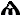 носовой звук "юс малый", звучавший наподобие французского "in".В производных словах с течением времени из него получилось звукосочетание"он" и звук "я": "перепонка" и "запятая". От "запти" было образованослово "запона" - "застежка", "скрепка", а от него уменьшительное "запонка" -"маленькая запона". Хомут конской сбруи затягивался "супонью" - слово тогоже корня.ЗАРЯ.  Слово, по-видимому, обозначающее "блеск", "сияние". Связано оно со"зьрти" - "смотреть", "видеть".ЗАСКОРУЗЛЫЙ.  Вы слыхали слово "скорняк" - "меховщик". Оно связано с древнерусским"скора" - "шкура", "кожа". "Заскорузлый" - жесткий, как сухая шкура (см. Скорлупа).ЗАУСЕНИЦА   ( и заусенец ) .  Может быть, одного корня с "ус": в древнерусском языке мог существоватьглагол "заусити" - "заострить", "зазубрить". А возможно, связано с древним"усна" - "кожа". Тогда "заусеница" - "отодранная кожица".ЗАХОЛУСТЬЕ.  Значение проясняется, когда вы узнаете, что древнее "халуга" означало"ограда", "тын": все то, что лежало за городским тыном, и было"захолустьем".  Со временем слово приобрело смысл - "дальние места, глушь". Вероятно,вначале оно звучало "захолужье".ЗАЯЦ.  Готов спорить, что вы не додумались бы сами до первоначальногозначения имени этого зверька. Когда-то оно звучало "заи"; сопоставив егос литовским "zaisti" - "прыгать", лингвисты полагают, что значило это"заи" - "прыгун".ЗВЕЗДА.  Судя по близким словам родственных языков, по происхождению слово"звезда" связано со словом "свет".ЗВЕНО.  Есть два омонима разного происхождения.   1. Отрезок, составная часть, кусок. Труднообъяснимо. Пробуют сблизитьего с древним наименованием рыбы - * "zъvь"; может быть, так называлидольки рыбьей тушки, резанной поперек. Ищут родства его с латинским"гену" - "колено". Окончательного решения нет.   2. Прямоугольный кусок стекла в оконнице. Произведено бесспорно от"звенеть": стёкла в намазанных рамах прошлого звенели от каждого порываветра.ЗВОН   ( звонок ) .  Уместно спросить, видите ли вы что-либо общее между словом "звонок" итакими пышными словами, как "сонет", "соната". Общее есть: наше "звон"восходит к тому же индоевропейскому "svonos", что и латинское "sonus"-"звук", а эти слова - его ближайшие родичи. Древнейшей формой вашего словабыло то же "свон": "з" появилось тут под влиянием таких слов, как "звать","зову".ЗВУК.  Очень тесно связано со звон. В древности звучало как "звкъ", то естькак "zvonk", с носовым гласным в середине (ср. "зв-он-кий"). Позднее изэтого "носового" возникло наше "у".ЗГА.  Теперь мы знаем это коротенькое словечко только в выражении "ни зги(не видать)". Объяснения ему разные: выводят его из "стега" - "тропинка"("даже стеги не видать"), из народного "згинка" - "искорка". Первоепредположение кажется более вероятным.ЗДАНИЕ.  Наивный человек скажет: проще простого - от "со-здать", как и "со-здание".Но откуда само слово "со-зда-вать"?   В старославянском был глагол "зьдати", связанный с "зьдъ" - "глина"; онзначил "лепить", "строить из глины". Когда в Библии говорится, что "Богсъзьда Адама", это и значит "вылепил из глины", "слепил". Отсюда возниклоцелое гнездо слов: "здание", "зодчий", "созидать", "создавать".ЗДОРОВЫЙ.  Представляете ли вы себе буквальное значение этого слова? Некогда ономогло быть понято как "сделанный из хорошего дерева", "крепкий, какдеревяшка". Оно связано со словом "дерево" через древний корень "дорв-","дерв-".ЗДРАВСТВУЙ.  Вероятно, девять человек из десяти считают, что это повелительноенаклонение от "здравствовать". На деле же приветствие это родилось извыражения "я здравствую тебя", то есть "желаю тебе здоровья" (ср."здравница", "заздраный").ЗЕЛЁНЫЙ.  Того же древнего корня, что и " желтый ". В древнерусском языке былослово "зель" - побеги озими. Ему же близки "злак", "зелень".ЗЕМЛЯНИКА.  Самое, на мой взгляд, любопытное в названиях этой ягоды то, что разныеязыки строят их очень сходно, непременно связывая с понятием "земля". Уполяков она именуется "позёмка", у немцев - "эрдберэ" - "земляная ягода".Видимо, самым характерным в ней казался коротенький ее стебелек, почти неподнимающий ягоду от почвы.ЗЕНИТ.  В языке встречаются слова-ошибки: к ним принадлежит и "зенит". Арабское"zamt" означало "высшая точка небосвода". В Испании и Франции призаимствовании этого термина его неправильно переписали, спутав "m" с "in".Получилось "zanit", которое позже превратилось в "zenit". В этом виде онопопало и к нам. Определение точной этимологии таких слов-ошибок, как легкопонять, довольно сложно. Тем не менее она была найдена.ЗЕРКАЛО.  Так, используя суффикс "-ло" (ср. "дуло", "рыло"), наши предки перевелипри помощи глагола "зьркати" - "поглядывать", "смотреть" - латинское слово"спекулум". Это слово связано с латинским же "спицэрэ" - "смотреть":"спекулум" - "смотрелка".ЗМЕЯ.  Русский язык позаимствовал это слово в виде "змий" из старославянского.Оно было родственно слову "земь" - "земля" и означало буквально "ползающийпо земле". Легко заметить, что перед нами типичный результат запрета, табу:прямое и тем самым опасное древнейшее имя ползучей гадины было замененоописательным "ложным" именем. Именно потому старое название и не дошло до нас.ЗОДЧИЙ.  При разборе  слова "здание" было указано, что и за ним, и за словом"зодчий" стоит древнее "зьдъ" - "глина". Первоначально "зодчий" моглоозначать и "горшечник", и "тот, кто лепит из глины", затем приобрело смысл"строитель".ЗОЛОТО.  Считается, что "золото" образовано от той же основы, что "желтый". Этопокажется вам вполне вероятным, когда вы узнаете, что в литовском языке,например, "золотой" будет "желтас" ("zeltas"). Первоначальным значениемтут было, видимо, "желто-блестящее".ЗОЛОТОТЫСЯЧНИК.  Очень интересно установить, почему ничем не примечательная полеваятравка стала носительницей такого пышного и сложного имени.  Наше название, по-видимому, не что иное, как вольный перевод немецкого"таузендгюльденкраут", сложенного из "таузенд" - "тысяча", "гюльден" -"золотой", "краут" - "корень", "растение". Это мало что объясняет,только передвигает загадку на одну ступень: а почему немцы выдумали стольпричудливое название? Но, оказывается, они так же неточно перевели латинскоеимя цветка "центариум"; по-латыни "центум" - "сто", "аурум" - "золото"."Стозолотник"? Не совсем то, но похоже; и снова непонятно, как создалось этоботаническое обозначение.  Конец цепочки - в греческом языке. По-гречески эта скромная травкаименовалась когда-то "кентаврион", то есть "кентаврова трава"; видимо, этообъясняется мифологией: считалось, что полулюди-полукони - кентавры любятзолототысячник; или, может быть, растение и легендарные существа соединялисьдругими какими-то сказочными обстоятельствами. Римляне, познакомившись сгреческим названием, создали свое, параллельное, не путем перевода, а посозвучию, прибегнув к так называемой "народной, или ложной, этимологии".Они подобрали свое слово, только внешне похожее на подлинник, в котором небыло ни "сотен", ни "золота". "Кентаврион" превратился в "центауриум", идопущенная двусмыслица породила непонятные сложные слова и в немецком, и врусском ботанических словарях: ведь по-латыни "центум" - сто, "аурум" -золото. Косвенный вывод: это название не народное, а книжное; его сочинилиученые-ботаники.ЗОНА.  Греческое "зонэ" значит "пояс", "кушак". К нам это слово явилось кружнымпутем, через латынь и французский язык. Сначала оно имело узкое значение -полоса, окружающая что-либо (вспомните "зеленая зона вокруг города", "билеттакой-то зоны на железных дорогах"), затем стало значить "пространство","район".ЗОНД. Первым значением голландского "sonde" было "лот для измерения глубины".Затем название - по довольно далекому сходству - перешло на медицинскийинструмент, употребляемый для исследования глубины тела, тканей. Так словапереосмысляются нередко; подобное их производство так и называется"смысловым".ЗОНТ   ( и зонтик ) .  Как вы думаете, которое из этих двух слов - "отец", которое - "дитя"?Что произведено от чего: "зонтик" от "зонт" или наоборот? На первый взгляд,в чем тут сомневаться: "фунтик" - от "фунт", "фронтик" - от "фронт";очевидно, и "зонтик" - от "зонт"...  Представьте себе: как раз наоборот! В XVIII веке мы позаимствовали изголландского языка термин "зондэк" ("навес, тент над палубой"), образованныйиз "зон" - "солнце", "дэк" - "покрышка". Из него у нас возникло "зонтик",оказавшееся похожим на наши уменьшительные формы "бантик", "франтик"совершенно случайно. Но язык проделал обратную работу: от слова "зонтик" онпроизвел никогда не существовавшую ни в каких языках, так сказать"убольшительную" форму: "зонт".  Получился некоторый этимологический "повертон".ЗОНА.  Греческое "зонэ" значит "пояс", "кушак". К нам это слово явилось кружнымпутем, через латынь и французский язык. Сначала оно имело узкое значение -полоса, окружающая что-либо (вспомните "зеленая зона вокруг города", "билеттакой-то зоны на железных дорогах"), затем стало значить "пространство","район". модная укладка дорожек помощь в выборе ЗОНД. Первым значением голландского "sonde" было "лот для измерения глубины".Затем название - по довольно далекому сходству - перешло на медицинскийинструмент, употребляемый для исследования глубины тела, тканей. Так словапереосмысляются нередко; подобное их производство так и называется"смысловым".ЗОНТ   ( и зонтик ) .  Как вы думаете, которое из этих двух слов - "отец", которое - "дитя"?Что произведено от чего: "зонтик" от "зонт" или наоборот? На первый взгляд,в чем тут сомневаться: "фунтик" - от "фунт", "фронтик" - от "фронт";очевидно, и "зонтик" - от "зонт"...  Представьте себе: как раз наоборот! В XVIII веке мы позаимствовали изголландского языка термин "зондэк" ("навес, тент над палубой"), образованныйиз "зон" - "солнце", "дэк" - "покрышка". Из него у нас возникло "зонтик",оказавшееся похожим на наши уменьшительные формы "бантик", "франтик"совершенно случайно. Но язык проделал обратную работу: от слова "зонтик" онпроизвел никогда не существовавшую ни в каких языках, так сказать"убольшительную" форму: "зонт".  Получился некоторый этимологический "повертон".ЗООЛОГИЯ.  Хорошо знакомый нам тип искуссвенного грецизма, то есть будто бы греческогослова, слепленногго уже в новое время из двух древних основ: "зоон" -"животное", "логос" - "наука", "учение" (ср. "геология", "биология" и т. п.).ЗУБ.  См. Зубр.ЗУБР.  Надо полагать, могучий бык первобытных лесов был назван так по соображениямтабу - осторожным описательным именем; значило оно "рогач". Дело в том, чтов славянской древности слово "збъ", с носовым гласным в середине (позже онодало начало и нашему "зуб", и польскому "zab", означающему то же), значило и"зуб", и "шип", и "рог". С ним, по-видимому, и надо считать связанным имя"зубр": звук "р" был в нем суффиксом".ЗУБРИТЬ.  Здесь мне хочется раскрыть перед вами споры, возникающие между этимологами:они по-разному объясняют это школярское словечко. А как по-вашему, откуда оновзялось?  У нас есть два слова "зубрить". Первое значит - покрываться зазубринами,зубчиками: "косы точат, а серпы зубрят". Долго размышлять тут нечего:это слово тесно связано с "зуб".  Со вторым "зубрить" - тупо заучивать, долбить - дело куда сложнее. С одной стороны, хочется сязать его с первым: работа зубрилы столь же нудна,как у насекающего зубцы по металлу. За это говорят и такие синонимическиевыражения, как "учить назубок" или "долбить". Можно было бы остановитьсяна такой этимологии, если бы не немецкое слово "бюффельн" - "зубрить". Онопроизведено от "бюффель" - "буйвол", "бизон", "зубр". Трудно объяснить этослучайным совпадением, тем более что немецкий синоним к "бюффельн" - "оксен"связан с "окс" - "бык": видимо, соотношение здесь более сложное.  Этимолог М. Фасмер думает, что перед нами прямое заимствование из немецкогоязыка. Правильней допустить другое: нередко в двух языках возникают совсемблизкие по смыслу и по смысловому образу слова, построенные, разумеется, изсовершенно различных корней и других морфем. Так, у русских, немцев, англичан,французов даже в таком далеком от европейских языков языке, как чукотский,слова, означающие "небольшая часть", "отломок", образованы по одному типу,на основе глаголов, означающих "кусать": "кус-ок", "бисс-хен", "бит","морс-о". Тут не заимствование, а общий ход порождающей слово мысли. Впрочем,другие ученые отказываются видеть что-либо общее между нашим "зубрить" и егонемецким двойником. Обувь для детей от VIPMODA! Интернет магазин детской обуви. Всё самое лучшее - детям! ЗЯБЛИК.  Вот, кстати, прекрасный пример того явления, о котором только что шла речь.Русское "зяблик" тесно связано с "зябнуть", "зяблый" - со словами,означающими холод, стужу: птичка эта прилетает одна из первых, самой раннейвесной. А латинское "зяблик" - "фрингилла", "фригилла" - так же близкосоприкасается с "фригор" - "холод", "фрингерэ" - "мерзнуть". Снова два языкасоздают слово одинаковым приемом, хотя каждый из своего "материала".И:ИГЛА.  Есть любопытное объяснение этого слова. Его связывают с "иго" - "ярмо",надеваемое на шею упряжного быка. Если так, то, вероятно, первым значениемего было: "деревянный штифт" - тонкая палочка, которою ярмо закрепляется набычьей шее". тут у вас есть возможность приобрести мойка воздуха venta для вашей семьи ИГРЕК.  Слово это обозначает "греческое "и". Почему греческое? Во французскойазбуке звук "и" изображается двумя буквами: "i" и "y". Второй знакприменяется только в иностранных - главным образом греческогопроисхождения - словах вместо буквы "ипсилон" (в нашей дореволюционнойазбуке ему соответствовала пресловутая "ижица"). Поскольку слово "игрек"французское, ударение должно было бы падать на последний слог. Однако мыполучили его через посредство немецкого языка и произносим на немецкий лад -"игрек".ИДЕАЛ.  Мы взяли его у французов ("ideal") в значении "то, что существует тольков нашем представлении как образец высший или цель". Французский же языкпозаимствовал у греков как его основу их "idea" - "образ", "видимое".Отсюда множество наших слов: "идейный", "идеализм", "идеология" и пр.(см. идея).ИДЕЯ  Первоначально греческое "идэа" (от глагола "идэйн" - "видеть") значило"вид", "образ". Потом оно получило значение "мысль".ИДИОТ.  Стоило ли вводить в словарь это слово, нередко употребляемое в качествебранного, грубого? Стоило: у него в высшей степени "благородное"происхождение. Греческое "идиотэс" означало вовсе не "дурень", а "частноелицо". В языке византийского христианского духовенства оно имело значение"мирянин", "нецерковник". Тогдашние клирики - священники - презирали мирян,считали их невеждами; слово "идиотэс" постепенно приобрело смысл: "тупица","неотесанный глупец".  Однако в нашем языке живет и первоначальное значение этого корня. Языковедыименуют "идиомами" (в конце XIX века говорили и "идиотизмы") непереводимыевыражения, которые нельзя передать словами другого языка; например, русское"после дождика в четверг" или "кровь с молоком". У биологов есть термин"идиосома" - "особый участок протоплазмы в клетке". Как видите - ничегообщего с глупостью тут нет.ИЗБА.  Вот уж, кажется, чисто русское исконное слово: про домишки других народовдаже нельзя сказать "изба", не придав им излишне русского, славянскогоколорита. А в то же время оно имеет родичей во многих родственных языках:старофранцузское "эстофа" - "баня", немецкое "штубе" - "комната", - все онисвязаны с тем же древним источником, что и "изба". Первоначально слова этогокорня означали "отапливаемое помещение".ИЗВЕСТЬ   ( и извёстка ) . (см. Асбест).ИЗВИНИТЬСЯ.  Семь-восемь столетий назад это слово означало "провиниться", но с XIIIвека уже встречается в документах в нашем теперешнем значении: "оправдаться","быть прощенным". Часто употребляемое выражение "я извиняюсь" в смысле "япрошу простить меня" справедливо вызывает протесты: "извиняюсь" можетзначить только "я прощаю сам себя"; это должно быть признано не слишкомскромным.ИЗДЕВАТЬСЯ.  Неясное по составу слово, не правда ли? Это понятно: мы забыли, что вдревности глагол "дти, двати" значил "говорить" (вспомните словечкоДескать). "Издеваться" имело значение "вышучивать", "дразнить разнымисловами".ИЗЛУЧИНА.  Тесно связано со словом "лук" (см. стр. 178). Древнее "лкъ" ("" здесь -старый носовой звук) значило "кривой", "изогнутый". "Излучина" - "изгибреки", ее "извилина". Близки к этому слова "лукавый" ("криводушный"),"лукоморье" ("дуга морского берега").ИЗУМИТЬ.  Сложено из приставки "из-"  и корня "ум-", с первоначальным значением"свести с ума", "лишить рассудка". Еще в XVIII веке "изумленный" значило"обезумевший". У писателя Л. Раковского есть повесть об этом времени,озаглавленная "Изумленный капитан". У Пушкина глагол этот встречается ив нашем, новейшем, и в древнем значении.ИЗЪЯН.  Первая мысль - слово это происходит от глагола "изъять". На деле -ничего подобного. Перед нами переработка иранского слова "zyjan" - "вред", проникшего к нам через тюркские языки. А вот перестановка звуков, метатеза,"зи" на "из", весьма вероятно, произошла в нем под влиянием созвучногоглагола "изъять".ИЗЮМ.  Турецкое "юзюм" (начальное "ю" в нем такое, как в "Мюнхен") значило"виноград". Сушеный виноград именуется там "кур юзюм". Мы позаимствовалиу тюркских народов и вкусную разновидность "сухофрукта", и ее название.ИЗЯЩНЫЙ.  "Изъян", как вы только что убедились, никакого отношения к "изъять" неимеет, а вот "изящный", как это ни неожиданно, связано с ним, и оченьблизко. В старославянском "изъять" имело значение "избрать", "выбрать";"изящный" значило "избранный", "отборный". В летописи богатырь Пересвет,выделенный русским войском для поединка с Мамаевым воином, называется"изящным  иноком" митрополита Сергия, то есть его "избранником". Вот какс течением времени далеко уходят слова от их первоначального смысла.ИКС.  Арабы первые стали математическое неизвестное обозначать буквой. Ониизбрали для этого свою букву "шэ": с нее начиналось их слово "шэй" -"нечто". Испанцы, переводя мавританские ученые трактаты, заменилиарабский знак своим "х": в их азбуке именно он назывался "шэ". Французы,позаимствовав это "х", стали называть его по-своему: "икс".  Благодаря им обозначение это приняли и математики других народов Европы.ИМЕНИТЕЛЬНЫЙ   ( падеж ) .  Это точный перевод, калька латинского грамматического термина"номинативус" - от "номен" ("имя"); падеж этот употреблялся, когда предметпросто назывался по имени.ИНВАЛИД.  Вы, вероятно, слыхали про лекарство "валидол": его потребляют сердечныебольные. Название это произведено от латинского "валидус" - "здоровый","оздоровляющий"; приставка "ин-" имеет отрицательное значение "не-".Таким образом, "инвалидус" по-латыни - "нездоровый". Мы позаимствовали ужеофранцуженное "invalide".ИНДЕЙКА.  Эта порода куриных птиц была вывезена из Америки, а Америку, как известно,сначала принимали за Индию, к которой подошли, так сказать, "с черного хода".Поэтому жители Америки получили название "индейцев", данная птица -"индейской куры" или "индейки", а ее самец - "индюка". Французы, называя ее"дэнд", уже не помнят, что это название является сокращением более полногоопределения "poule d Jnde", то есть тоже "индейская кура". Французский"индюк" - "дэндон" еще менее походит на слово "Индия", нежели наше "индюк".ИНДИВИДУУМ.  Латинское "индивидуум" значило то же, что греческое "атом" - "неделимое",от "ин-" -"не-" и "дивидэрэ" - "делить", "разделять" (отсюда же "дивизия","дивиденд"). В дальнейшем этим словом стали обозначать отдельное существо,целый живой организм. Мало того: в урезанной форме - "индивид" - оно вразговорном языке стало у нас порою пониматься как синоним слов"подозрительный человек". Это случилось также с учеными терминами "тип","субъект".  Такое употребление, однако, считается нелитературным, вульгарным.ИНДУСТРИЯ.  В латинской древности так - industria - обозначались деятельность,прилежание. В новых европейских языках слово приобрело значение, равноенашему Промышленность (см.), которое как раз является свободным переводомего французского варианта "industrie".ИНЖЕНЕР.  Тоже латинизм, прошедший через французский и немецкий языки. Из латинского"ингениозус" - "остроумный", "замысловатый" (от "ингениум" - "разум","одаренность") - французы сделали свое "ingenieur", немцы превратили его в"Ingenieur", а мы - в наше "инженер".ИНСТИТУТ.  Опять латинизм. "Институтум" в Риме значило "установление", "учреждение".Древний корень "ст-" здесь тот же, что в нашем "стать", "стоять", влатинском "старэ" - "стоять". Сравните с этим слово "конституция".ИНТЕЛЛИГЕНЦИЯ.  Смотрите, сплошные латинизмы - так сильно было влияние на европейскуюцивилизацию культуры Древнего Рима! Слово это связанос латинским"интэллиго" - "я понимаю, разумею". Этого же происхождения наш "интеллект"и производные от него. Интересно: хотя слово это построено у нас на чужойоснове, оно стало чисто русским; в других западноевропейских языках то жепонятие выражается другими терминами, а слово "intelligentia" во французскомязыке, например, является заимствованием из русского.ИНТЕРВЕНЦИЯ.  Сложный латинизм, означающий "вторжение". Построен из наречия "интэр-"("между") и глагола "венирэ" ("приходить", "прибывать"); как бы: "вхождениевовнутрь".ИНТЕРЕС. По-латыни "интэрэссэ" значило "иметь существенное значение". У нас в XVIIIвеке "интерес" получило значение "выгода", "польза", "доход": "остался присвоем интересе". Позже возникло новое значение: "нечто вызывающее внимание",и наконец - современное наше: "любопытное внимание" (слушать с большиминтересом).ИСКУССТВО.  Вот мы и возвратились в славянский мир. "Искусство" родственно словам"искушать", "искушение" и через них - старославянскому "кусити" - "пытать","познавать". "Искусити" значило "подвергнуть испытанию"; "искусство" -"умение испытывать". Говорим же мы и теперь "искушенный человек" про того,кто многоопытен, много испытал. Позднее слово стало синонимом для "художество".К:КАБИНЕТ.  В XVIII веке в дворянских домах России старорусская обстановка иутварь спешно заменялись западноевропейскими. С невиданными вещамиприходили на Русь и неслыханные слова - их названия.  Слово "кабинет" явилось к нам через французский язык, но из Италии:там "кабинэтто" - "будочка", так как "кабино" - "будка" (ср. наше "кабинка").КАВАРДАК.  Кто живал в Средней Азии, помнит жаренные в жиру кусочку мяса -"кавурдак" (от глагола "кавурмак" - "жарить"). Видимо, нашим предкамкушанье это не очень нравилось, ибо слово стало значить "плохая еда","месиво" и наконец - "беспорядок", "хаос".КАДР   ( и кадры ) .  Французское "кадр" (от латинского "куадратум" - "четвероугольник")значит "рамка","оправа"; это значение ближе всего чувствуется в"фотокадр" - "одиночный снимок", "сюжет".  Наше слово "кадры" сначала проникло в военный язык в значении"постоянный, ограниченный в известных рамках состав армии в мирное время",а затем распространилось на понятие "основной состав работников в любойобласти".КОМЕТА.  Буквально - "волосатка": по-гречески "комэ" - "волосы", "кометэс астэр" -"волосатая звезда".  Как видите, слово является довольно прямым намеком на хвосты этих небесныхтел.КОМИССАР.  "Коммиссариус" (от глагола "коммитто" - "поручать") значило по-латыни"доверенное лицо", "порученец". Мы восприняли его уже в виде "комиссар" отнемцев.КОМИССИЯ.  Того же латинского происхождения, что "комиссар": от "commissio" -"поручение".КОМНАТА.  Буквально "теплое, отапливаемое помещение" - "камера камината" по-латыни:"каминус" в Риме означало "очаг", "печь", "камин". Вернитесь к слову "изба",и вы увидите, что его первоначальное значение очень близко к значению"комната".  Языки, орудуя разными корнями, нередко близко повторяют самые способыназывания вещей.КЕРОСИН.  Искусственное слово, по типу похожее на Вазелин (см.) Составлено изгреческого "керос, кирос" ("воск") и уже известного нам суффикса "-ин", того,что встречается в названиях многих химикалий и лекарств: "сахар-ин","глицер-ин", "маргар-ин".КИБЕРНЕТИКА.  Одного корня с дореволюционными словами "губерния", "губернатор". Слово,распространившееся по миру не раньше чем в 30-40-х годах XX века (а у нас иеще позже), а корень очень древний. В античной Греции "кюбернао" значило"править кораблем"; "кюбернэтикос" понималось как "шкиперский","судоводительский". Это позволило создать слово "кибернетика" - "наука обуправлении", которое затем получило специальное и более сложное значение.Греки в разные эпохи произносили свое "" то как "и", то как "ю" (в слове"люблю"). Отсюда у нас "кибернетика", но "губернатор": происхождение этихслов - одно.КИЛОГРАММ.  Греческое "kilioi" означает "тысяча"; теперь оно является составнойчастью многих наших слов-терминов: "килограмм", "киловатт", "километр"; всеони означают меры, состоящие из тысячи более мелких единиц. Вторая частьслова - см. Грамм.КОЖА. Сомнительно, чтобы вы смогли догадаться сами, откуда пошло это слово.  Первоначально оно имело звучание "козья" (шкура) и происходило от слова"коза". В дальнейшем сочетание звуков "zj" изменилось на "ж", а значениесильно расширилось.КОЗЫРЁК.  Обычно думают, что "козырёк", как "пузырёк" к "пузырь". Это не так:"козарь" (в карточной игре), по-видимому, образовано от тюркского "коз" -"самая сильная карта". "Козырек" же произошло от древнерусского "козъ" -"кожаный околыш" и, может быть, от старинного "козырь" - "высокий стоячийворотник".КОЗЮЛЯ   ( змея ) .  Сейчас это слово живет только в народных говорах и кажется непонятным:что общего между змеей и козой? А вероятно, оно было создано под действиемзапрета на "настоящее" змеиное имя и было описательным определением опасногопресмыкающегося: "та, у которой язык раздвоен, как козьи рога". Любопытно,что есть другое зоологическое имя, тоже связанное с козой, но относящееся ксовершенно безобидному существу: "козявка" - "та, у которой на голове козьирожки-сяжки, усики" ("антенны").КОЙКА.  Слово - свидетель страстной любви Петра 1 к Голландии и ее языку. "Kooi" -по-голландски "перегородка", "чулан", "каюта" - было переработкой латинского"кавэа" - "клетка". У нас приобрело значение "подвесная кровать на корабле",а потом стало заменять слово "кровать" во всех случаях, когда говорят обузкой, не слишком пышной кровати.КУЛАК   ( сжатая кисть руки ) .  Пришло к нам из тюркских языков, где "kulak" связано с "kul, kol" - "рука"(см. стр. 6). Когда называли "кулаками" мироедов, деревенских богатеев,использовали это же слово, только в переносном значении: такие богачи, каккулак, зажимали крестьян победнее, выжимая из них все соки.КУЛЬТ   ( и культура ) .  Оба слова связаны с уже знакомым нам латинским"колере" - "возделывать", "обрабатывать". У римлян "культус" первоначальноимело значение "обработка земли", потом стало значить "благоговейноепочитание", "преклонение". Словом "агрикультура" (от "агер" - "поле") ониобозначали тоже земледелие. Мы сохранили его в этом значении, а термину"культура"  придали более широкий смысл.КУРА   ( кур и курица ) .  Из этих слов старшее - "кур" ("петух"); оно известно во многих славянскихязыках и, видимо, первоначально значило "крикун", "певец", как и другие"петушиные имена" и в нашем языке ("петух", "петел", "кочет"), и в других(латинское "галлус", французское "шантеклер" и пр.). "Кура" - более древнее,"курица" - сравнительно новое название самки этой породы птиц.КУРОПАТКА.  Каждый заподозрит родство этого названия с "курой". Так оно и есть: онообразовано из "кур" - "петух" и давно исчезнувшего славянского "пъта" -"птица" (вспомним всем известное "пташка"). Общее значение очень точное:"курообразная птица".КАРАКАТИЦА.  Назовите русское слово, которое, по вашему мнению, ближе всего связано сословом "каракатица" по происхождению. Вряд ли вам придет в голову, что имявляется "окорок". Что между ними общего?  Болгарское название этого животного - "кракатица". Вы помните законполногласия: эжнославянскому "-ра-" в русском языке соответствует "-оро-".Очевидно, в древнерусском слово звучало как "корокатица" и происходило отисчезнувшего "корокатъ".  А что могло это значить?  "Корок" ("крак") имело значение "нога", "бедро". Следовательно,"корокатый" надо было понимать как "многоногий" (ср. с "волосатый"). А тогда"корокатица" ("каракатицей" ее много позже сделало "акающее" московскоепроизношение) не что иное, как "многоножка"; зовем же мы ее ближнегородича - спрута - "осьминогом".  Ну, а при чем тут "окорок"? Подумайте хорошенько: ведь "окорок" - это мясо,мускулы, расположенные   в д о л ь   н о г и,  бедренная кость с мясом. А "нога","бедро" - "корок". Сюда же относятся и слова "на карачках", "окарач" - "начетвереньках". Вспомните у  А.К.Толстого в балладе "Садко": "бояре в испугеползут окарач" - то есть "на четвереньках".Л:ЛАБОРАТОРИЯ.  По-латыни "лабор" - "труд", "лаборарэ" - "работать", "трудиться". Слово"лаборатория" произведено от этого корня, но уже не в античном Риме, азападноевропейскими учеными, которые сделали латынь международным языкомнауки. Они построили это слово, применив латинский суффикс, обычный в словах,называющих место, где что-либо делают: "аудирэ" - "слушать", "аудитория" -"слушалище", "санарэ" - "оздоровлять", "санатория" - "здравница". Точно также "лаборатория" - место, где работают. Это показывает, как неправильнопроизношение "лабоЛатория", которое иногда встречается: "работа" - не"лабоЛ", а "лабоР".ЛАГЕРЬ.  Из немецкого "Lager", от "liegen" - "лежать". Буквально - "логово","лежбище", затем - "стоянка", "бивуак".ЛАДОНЬ.  Казалось бы, нет ничего общего между словами "ладонь" и "долина", а насамом деле они очень близки. В древнерусском языке "ладонь" звучало как -"долонь", лишь позднее слово подверглось метатезе - перестановке звуков.Первоначальное "долонь" означало: "та сторона кисти, которая обращенадолу" - "вниз", "к земле".  Кстати: "детское" словцо "ладушки" не имеет ничего общего с "ладонью".Это уменьшительная формак древнерусскому "лада", "ладо" - "милый", "любимый".ЛАЗАРЕТ.  В итальянском языке "lazzaretto" значило в старину "госпиталь для больныхпроказой во имя святого Лазаря", который, по преданиям, сам был прокаженный.Позднее так стали называться всякие небольшие больнички, преимущественновоенные.ЛАКАТЬ.  Это слово очень близко к "алкать" - "хотеть есть, чувствовать голод". Обаслова произошли от древнего исчезнувшего *"олкати". В древнеболгарском языке"лакати" значило "голодать". В нашем языке, как видите, слово приобрелосовсем другое значение, хотя мы и употребляем старославянское "алкать" в егостаром смысле.ЛАМПА.  У нас это слово появилось с начала XVIII века, придя с Запада, но восходитоно к греческому "лампас", у которого родительный падеж был "лампадос".Любопытно, что задолго до этого мы уже усвоили слово "лампада", происходящееот "лампадос": оно распространилось главным образом в церковном языке.  Интересно и другое: теперь, говоря об осветительных приборах, мы чащеупотребляем уменьшительную форму - "лампочка"; "лампа" же в радиотехникеозначает сложные электрические приборы, не имеющие никакого отношения косвещению. А ведь исходное слово, греческий глагол "лампо", означало"светить", "сиять".ЛАНДЫШ.  Ученые спорят, изучая душистое имя этого цветка. Одни полагают, что переднами измененное старопольское его название "ланье ушко" (по форме листкаландыша): народное польское "ланыш", "ланушка" тоже могло образоваться отэтого словосочетания. Другие ищут объяснения в слове "ладънъ" - "ладан"(благовонное курение). Если так, имя это раньше должно было звучать как"ладънышь" - "благовонный", а потом претерпело такую же метатезу,перестановку звуков, как "ладонь".ЛЕКЦИЯ.  По-латыни "лекцио" - от глагола "легерэ" ("читать") - так и означало"чтение".ЛЕСА и леса  ( удочки ) .  Интересное слово: его первым значением было "плетеная". Сравните такиеслова, как украинское "lica - "плетень, плетенка" или чешское "lica" -"плетень", "косица".ЛЕСТНИЦА.  Из старославянского "лствица". "Лствица" возникло из "лства", котороесвязано с "лзти", так же как "бритва" - с "брити".ЛЕТО.  У этого слова много разных объяснений. Всего вероятнее, что оно связаносо старославянским  "лi" ("лю") и было названо так, как  дождливое ( ане снежное ) время года. Значительно позже у него появилось значение "год",как в выражении "сто лет".ЛИДЕР.  Из английского языка. Там "lead" ("лид") значит "вести", "вести","Leader" - "ведущий", "вожак".ЛОЗУНГ.  По-немецки "losen" - "бросать жребий". "Losung в немецком военном языкепервоначально значило то же, что отзыв, слово пропуска. Помните у  Жуковского:И - "Франция" тот их пароль,
Тот лозунг - "Святая Елена"?..  Теперь в нашем языке то же, что "призыв".ЛОКАУТ.  Этот политический термин стоит сравнить со спортивным "нокаут". Английское"to knock jut" значит "вышибить вон" (из состязания в боксе); тут "knock" -"удар", "out" - "вон", "наружу". "Локаут" ("lock-out") построено так же: онозначит "запереть и не пускать", "оставить снаружи, за дверьми". Мы употребляемэто слово в единственном смысле: насильственное увольнение рабочих спредприятия.ЛОКОН.  Не так уж нужно это слово школьникам и школьницам, чтобы его помещать всловаре, если бы не одно обстоятельство. Оно является переработанным немецким"Locken" - множественным числом от "Locke" ("кудряшка", "завиток волос").Таким образом, говоря "локоны", мы употребляем как бы "дважды множественноечисло": немецкое множественное выражено звуком "н", русское - звуком "Ы". Этоне большая редкость в языке. Но все же интересно!М:МАГАЗИН.  Произнеся это привычное слово, вы, оказывается, блеснули знанием арабскогоязыка. "Магазин" - множественное число от арабского "ahazan - "склад","амбар"; говоря "магазины", мы удваиваем эту множественность. С такимположением мы уже сталкивались и еще столнемся ("локон", "рельс", "херувим"и пр. ) - оно не редкость в языке.МАГНЕТИЗМ.  Мы говорим (и пишем) "магнит", но магнетизм", хотя оба слова происходятот греческого "Магнезия" - имени той области Древней Греции, где впервые былобнаружен магнитный железняк. Как возникла такая двойственность? В разныепериоды истории греческого языка буква "" его азбуки ("эта, "ита")произносилась различно: то как "е", то как "и". Поэтому если слова одногокорня заимствовались другими языками в разное время, они могли прибыть тудав неодинаковом звучании. Имел значение и путь, которым они передавались изязыка в язык.МАГНИТ.  См. предыдущее слово.МАЙ.  Все названия месяцев у нас  из древнеримского календаря. Четыре из них -"номерные": вевятый, десятый и т. д. ; они принадлежат последним месяцам года. Происхождение остальных различно. Весенний месяц в Риме был посвященбогине Майе: ее имя, одного корня со словом "майор" - "большой", имелозначение: "способствующая росту, произрастанию". Считалось, что Майе обязанысвоим внешним развитием травы, злаки, домашние животные.МАССА.  Первоначальное значение этого слова упирается в греческое "мазда" -"тесто", "массо" - "мешу тесто". К этому смыслу наше слово всего ближе стоитв таких выражениях, как, например, "творожная масса", "полужидкая масса".Слово "масса" в значении "множество" и "множество людей" возникло у нассовсем недавно, но как раз оно дало наибольшее число производных слов:"массовик", "массовка", "массовый" и т. п.МАСТЕР.  Очень древнее, времен еще Киевской Руси, заимствование из греческогоязыка, где "масторас" означало "ремесленник", "мастеровой".МАТЕМАТИКА.  Слово, происходящее из греческого языка ("матэма" - "наука","знание";"матэматике" - "математика", то есть наука о числах и расчетах).МАТЕРИЯ.  Латинское "materia" - "вещество". В нашем современном языке живетнесколько далеко разошедшихся значений этого слова: "то, из чего построенався Вселенная", "предмет беседы, мысли, сочинения", "ткань для одежды" и пр.Поистине "докудова разница", как говорил когда-то знаменитый Козьма Прутков!МОЖЖЕВЕЛЬНИК.  Вероятно, это название растения связано с древними "можжа", "мозга", чтоимело некогда значение "узел". В литовском языке "мазгас" так и есть "узел".По-видимому, имя деревцу дали за его узловатый ствол.МОЛЕКУЛА.  По-латыни "молес" означало первоначально "масса", "громада", "огромноетело". Ученые нашего времени произвели от этой основы по правилам римскойграмматики уменьшительное - "молекула"; оно также могло значить "тельце","массочка", как произведенное от "вульпес" - лисица - слово "вульпекула"значило "лисичка". Новое слово понадобилось, чтобы назвать ту, состоящую изнескольких атомов, частицу, которая является первоосновой химических веществ,образуемых соединившимися атомами элементов.МОЛОКО.  Очень старое слово. Его ближние родственники: латышское "malks" - "напиток",немецкое "мильх" - "молоко" живут не только в славянских, но и в германскихи балтийских языках.МОНАРХИЯ.  Слово "анархия" нам уже знакомо. "Монархия" построено сходно: "монос" -по-гречески "один", "архэ" - "власть". Слово означает "единовластие","самодержавие".МОЖЖЕВЕЛЬНИК.  Вероятно, это название растения связано с древними "можжа", "мозга", чтоимело некогда значение "узел". В литовском языке "мазгас" так и есть "узел".По-видимому, имя деревцу дали за его узловатый ствол.МОЛЕКУЛА.  По-латыни "молес" означало первоначально "масса", "громада", "огромноетело". Ученые нашего времени произвели от этой основы по правилам римскойграмматики уменьшительное - "молекула"; оно также могло значить "тельце","массочка", как произведенное от "вульпес" - лисица - слово "вульпекула"значило "лисичка". Новое слово понадобилось, чтобы назвать ту, состоящую изнескольких атомов, частицу, которая является первоосновой химических веществ,образуемых соединившимися атомами элементов.МОЛОКО.  Очень старое слово. Его ближние родственники: латышское "malks" - "напиток",немецкое "мильх" - "молоко" живут не только в славянских, но и в германскихи балтийских языках.МОНАРХИЯ.  Слово "анархия" нам уже знакомо. "Монархия" построено сходно: "монос" -по-гречески "один", "архэ" - "власть". Слово означает "единовластие","самодержавие".Н:НАБАТ.  У арабов "naubat" значит "барабаны", причем не всякие, а прежде всего те,которые бьют тревогу. К нам термин этот занесли, вероятно, татары. Как вывидите, это слово относится к числу "жважды множественных", если так можновыразиться. Уже самое слово "набат" является арабским множественным числом,а мы можем произвести от него еще свое, добавочное множественное: "наба-т-ы".Такой же особенностью обладают многие заимствования из английского языка("бимся", хотя английское "бим-с" уже является множественным, "рельсы","кексы", "зулусы") и из других языков ("скрафимы", "херувимы":в древнееврейском слог "-им" есть показатель множественного числа).НАВЗНИЧЬ.  Когда-то о человеке, упавшем на спину, говорили, что он лежит "навзничь".Это слово происходило от "навзнак" - лицом вверх.  Затем, однако, наречиеэто изменилось под влиянием другого наречия, имевшего противоположноезначение: "ничком" - лицом к земле (ср. "приникнуть", "поникнуть" и т. п.).В результате оба наречия стали походить друг на друга. Это вызывает путаницу:многие думают, что "навзничь" - то же, что "ничком".  Это неверно. Помните всегда: "ничком" - "никнуть" - "ниц" (см. Ничком).НАВОЗ.  Помет домашних животных на протяжении многих веков был единственнымсельскохозяйственным удобрением - туком. Каждый год его приходилось "навозитьна поле" из стойл и конюшен. "навоз" и значит "навезённое", как "насыпь" -"насыпанное", "намыв" - "намытое".НАХЛОБУЧИВАТЬ.  Вернее всего, от "клобук" ("шапка", "колпак"), уже в глубокой древностизаимствованного  из тюркских языков. Не вполне понимая точное значение чуждогослова, народ наш связал его со своим "нахлопать": из "наклобучить" получилось"нахлобучить". По строению к этому слову близки наши "околпачивать","ошеломить" НЕБО.  Одно из древнейших в нашем языке индоевропейского происхождения слово.Близкие к нему слова можно встретить во многих родственных русскому языках,только значение их порою довольно сильно удаляется от нашего.В древнеиндийском языке "nabhas" значило "туман" и "небо"; по-хеттски "нэбис"так и значило "небо". Греческое "нэфеле", как и латинское "нэбула", мыпереведем "мгла", "облако", "туман". Как видите, точного совпадения значенийиногда и нет, но что-то общее чувствуется повсюду.НЕВЕЖА   ( и невежда ) .  Оба слова, собственно, значат одно - "незнайка" - и произведены от одногокорня "вед-": "ведети", "ведать" - "знать". В древнерусском "вжа" имелозначение "человек опытный, знающий, как себя держать". В дальнейшем словоразделилось на два: русская форма "невежа" стала значить "грубиян", "тот, ктоне соблюдает правил обращения"; старославянское "невежда" получило значение"несведущий", "необразованный".НЕДУГ.  "Не-" - отрицание; что же такое "-дуг-"? Древнеславянское "дгъ" имелозначение "здоровье", "сила": примите в расчет наши "дужой", "дюжий" - онисвязаны с ним. Естественно, что значение слова "недуг" - "нездоровье","болезнь".НЕЙТРАЛЬНЫЙ   ( и нейтралитет ) .  Ученый термин, созданный из латинского "нэутэр" ("neuter" - "нёйтер") -"ни тот ни другой". К нам явилось из западных языков: во французском естьоднозначное слово "neutralite", в немецком "Neutralitat" - "непримыкание ник одной из враждующих сторон". С латинским "ntuter" связано много нашихсовременных слов и терминов: "нейтрон" - частица без заряда, ни положительная, ни отрицательная, "нейтрино" - малый нейтрон и др.НЕЛЬЗЯ.  Что такое "не-", понятно; важно установить, что такое "-льзя". Оно некогдазвучало "льз" и являлось дательным падежом от существительного "льга" -"свобода". Следы существительного "льга" - "свобода". Следы существованияслова "льга" мы видим в наших современных "льгота", "польза"; отдельно оноуже не встречается никогда.НЕМОЙ.  А вот тут такой метод анализа не подойдет: "не-" здесь не приставка, а частькорня. Думают, что слово это жило уже в славянском языке. Оно состоитв родстве с некоторыми словами других индоевропейских языков, например слатинским "мемерс" - "косноязычный". Вероятно, все они возникли иззвукоподражаний, подобных греческому "барбарос"НОТА.  Оба значения этого слова - "знак музыкальной записи" (а отсюда и "звукопределенной высоты") и "дипломатическое обращение" - произошли от латинского"nota" - "значок", "памятка".НОЯБРЬ.  Из латинского "новембер" - "девятый" (см. Декабрь). Прежде чем попасть кнам, слово это превратилось в греческом языке в "noembris". Отсюда иполучилось наше "ноя-" на месте латинского "новем-".НУТРО.  Любопытная пара к слову "недра", образовавшемуся таким же способом. Древнеесловосочетание "вънтро" испытало "переразложение" на границе между прелогоми именем, превратилось во "въ нтро" (ср. наше "внутрь"). Древнерусское"тро" имело значение "находящееся в глубине, в середине"; отсюда - "утроба".НЫРЯТЬ.  Не так-то легко сообразить, что у "нырять" - общий древний корень с "нора"и с "понурый". Ученые полагают, что это так. А то, что во всех этих словахгласные звуки, их не смущает: это явление перегласовки; его можно наблюдатьна таких группах родственных друг другу слов, как "вал" и "волна", как"вода" - "ведро" и "выдра".НЕВЕСТА.  Об этом слове известный современный этимолог М. Фасмер пишет: "Тут самымлучшим толкованием все еще остается самое старое, объясняющее его как"неизвестная"". И впрямь у него тот же корень, что у предыдущего. "Невеста" -новый член семьи, пока еще "неведомый" своим будущим родственникам,"незнакомка". Ведь в старинных русских песнях и жених (с точки зрения родичейневесты) тоже нередко называется "чуженином", "чужим".НЕВОД.  Удивительно, на какие хитрости пускались древние люди в стремленииобеспечить себе пищу и добычу! Вероятно, в дали времен наши предки называликакую-то свою рыболовную снасть, большую сеть словом "вод": такие сети -бредни - "водили" по реке или озеру. О том, что это не пустой домысел,свидетельствуют латышское "вадс" - "бредень", немецкое "вадэ" - "сеть".Однако, произнося название "вод", рыбаки тех времен считали, что рыбы, услышавего, естественно, поймут, какая беда им угрожает, и своевременно ускользнутот ловцов. Надо было что-то делать. И к слову "вод" было прибавлено отрицание"не". Теперь желанная добыча не имела никаких оснований для паники: ведь наберегу речь шла не о страшном "воде", а о безобидном "не-воде". И несчастныеокуни и щуки, попавшись на эту хитрость, прощались с жизнью.О:ОБЕД.  Понять, как "устроено" это слово, легко, если знаешь, что в древности онообозначало не саму дневную трапезу, как теперь, а время до и после еды.Поэтому оно и построено из корня "-ед-" ("еда") и приставки "об-" (как "обух","обход" и т. п.) В народных говорах оно получило еще переносное значение -"полдень" и, далее, "юг", потому что в старину пищу принимали в середине дня,когда солнце стоит в южной части неба.ОБЕЗЬЯНА.  В древнерусских документах такого слова не было; это животное именовалось"пифик" (из греческого "pithekos" - "обезьяна"); затем было позаимствованоиз персидского языка слово "абузинэ", из которого и возникло "обезьяна".ОБЕЛИСК.  В древнегреческом "обелос" значило "рогатина", "острие копья", "вертел".Отсюда "обелискос" - "копьецо", а затем и "заостренная сверху колонна",похожая на наконечник копья.ОКОЛЫШ.  А вот тут связь с "около" не подлежит сомнению. Старинная форма слова была"окол" - опушка вокруг головного убора.ОКОРОК.  Мы уже сталкивались с ним в сязи со словом "каракатица". Буквальноезначение для нашего "окорок" - "мясо, расположенное вокруг бедра" ("крака","корока".)ОКТЯБРЬ.  Восьмой месяц года по древнеримскому счету именовался "октобер" (от"окто" - "восемь"). В Византии его имя стало "октобрис"; эта форма и даланаше название, а окончание "-ябрь" вместо "-обрь" получилось под влияниемсоседних "сентябрь" и "ноябрь".ОКУНУТЬ.  В Лужском районе Ленинградской области можно и сегодня услышать, каккупающиеся в реке мальчишки кричат друг другу: "Один раз окунусь - и домой!.."Они даже не подозревают, что выражаются при этом на древнерусском языке: изсуществовавшего в нем когда-то глагола "окпнти" - однократно погрузить вводу - образовалось с течением времени и наше "окунуть". Окрестности городаЛуги сохранили в своем говоре немало очень древних элементов.ОПЕКА.  Мы уже встречались с этим корнем, разбирая слово "беспечный". Он содержитсяи в словах "пеку", "печь", "печаль", "печень". В древнерусском языке припомощи его выражались представления о том, что "горит", "жжет", "обжигает";в частности, о разных жгучих ощущениях и переживаниях. "Опека" буквально"озабоченность", "забота о ком-нибудь", которая как бы "печёт душу" опекуна.В то же время слово это является калькой латинского "прокурацио", в котором"про-" равно нашему "о-", а "кура" - "забота", "печа".ОПЕРАЦИЯ.  По-латыни "опус" значило "дело", "операрэ" - "делать", "орудовать","операцио" - "действование". Любопытно, что множественное число от "опус" -"опера" - позволило создать слово "опера" - "музыкальная драма" (в итальянскомязыке), а единственное означает теперь в словаре музыкантов отдельноепроизведение или цикл произведений композитора, обозначенные особым номером:"Соната, опус 7".ОПЕШИТЬ.  В древнерусском языке глагол этот имел прямое значение: из конного статьпешим, потерять коня в бою. Со временем он стал употребляться в переносномсмысле: растеряться, точно конник, упавший с седла. Теперь мы только с этимупотреблением  и имеем дело.ОХОТА.  В буквальном смысле - "желание". ("Охота пуще неволи" - говорит пословица.)  Почему же оно получило возможность означать и "лов" - промысел зверобоя?Видимо, перед нами знакомое уже явление языкового "табу". Нашим предкамказалось опасным предупреждать добычу о задуманных против нее предприятиях.Осторожнее было слова, их обозначающие, заменять другими, "прикровенными".Так и было поступлено: "Желание - желание; угадай какое?!". Вспомним при этомслова "невод", "медведь", "рыба" и др.ОЧАГ.  Вот слово, от которого припахиает дымком азиатских кочевьев. Оно пришло кнам от тюрков-кочевников, у которых "очак" значит "огонек", "камелек".В тюркских языках это уменьшительное от "оt" - "огонь".ОШЕЛОМИТЬ.  "Шелом" по-древнерусски - "шлем". "Ошеломить", видимо, значило буквально:нанести в бою удар по шлему; такие удары, естественно, вызывали состояние,близкое к обмороку, к потере сознания. Значение "потрясти удивлением" возниклопозже. Обратите внимание, как близко стоят друг к другу наши слова, выражающиечрезвычайное удивление: "поразить" - буквально "нанести удар"; "потрясти" -"сильно тряхнуть"; "ошеломить"... Все они некогда имели в виду прямоефизическое воздействие и лишь потом, так сказать, "смягчились".ОШИБКА.  Сказанное выше относится и к этому слову. Из слов "ушиб", "пришибить","зашибить" легко выделить корень "-шиб-", означающий "бросок", "удар".В народных говорах и сейчас "ошибиться" может значить "нанести удар мимоцели"; таким образом, "ошибка" буквально понималась как промах, неточноепопадание при ударе.П:ПАВЛИН. Хотите выслушать небольшую этимологическую сказочку? Жило-было латинскоеслово "papilio" ("папилио"); жило и значило оно "палатка" или "шатер". У негопоявилось двое потомков-французов: "павийон"("pavilion") - "беседка", "киоск"и "папийон" ("papillon") - "бабочка", "мотылёк". Как возникло первое, вполнепонятно: между "палаткой" и "беседкой" разница невелика. Поразмыслив, можносогласиться, пожалуй, что человеку с воображением пестрокрылый мотылекможетпоказаться похожим на цветистую крошечную палатку, на разукрашенный,порхающий по воздуху шатер-малютку... Так или иначе, оба слова и по сей деньпроцветают во французском языке.  Со вторым из них ничего поразительного не стряслось, а вот первое испыталонеожиданное приключение. Оно попало в немецкий язык в качестве названия длякрасивой пестрой птицы, распускавшей свой хвост, как роскошный шатер -павийон. Немцам это "павийон" послышалось как "павенхён" или "павенхун" -"павья курица".  Когда же это слово дошло до нас, мы восприняли его как "павлин" (и как"пава" для птицы-самки), совершенно не подозревая о его связи с палатками,беседками, бабочками и мотыльками.  Да и попробуйте, не зная всей этой истории, догадаться, что все это состоитв родстве друг с другом...ПАДЕЖ.  Это грамматическое обозначение - перевод древнегреческого "птозис". Однаков основу термина столь высоконаучного греки положили слово, очень далекое отучености. "Птозис" до этого было названием  в ы п а д е н и я  разныхкомбинаций очков при игре в кости; затем им стали именовать разные формы именпри их склонении - "падежи".ПЛОТ.  Опять довольно запутанный этимологический казус. В одном слове этом можноразличить два разных. Вот присмотритесь.  1)  Примитивное суденышко из сколоченных вместе бревен. Здесь предполагаютсвязь с глаголом "плыть": "плот"-"плавучка".  2)  Сбитые вместе бревна и доски. Тут видят родство с "плести", "плетень".Этот "плот" - "плетёнка". С ним связаны такие слова, как "сплотить" - связатьдруг с другом, "плотник".  Корни разные, а в то же время мы почти не различаем этих слов: они сливаютсядля нас в одно. То, что теперь мы именуем "плот", одновременно являетсяпредметом и "сплоченным", и "плавающим".ПЛОТНЫЙ.  Никакого отношения к "плоту"; связано с "плоть" - "тело". Буквально: такой,в котором много плоти, вещества.ПЛОЩАДЬ.  Существует две гипотезы. Профессор М. Фасмер, например, считает это словопроисшедшим из древнейшего славянского "ploskedь" и, значит, связанным с"плоской", а итальянский этимолог Пизани выводит его из греческого "платэйа",только из именительного падежа множественного числа от этого мнения. Нам свами остается подождать, пока спор будет разрешен окончательно и бесповоротно.ПЛЮС.  Математики почерпнули этот термин из латинского языка, в котором "plus"значило "больше".ПОКУСИТЬСЯ.  От старославянского "покусити" - "испытать" (вернитесь к слову "искусство").Первым значением было "попробовать на вкус", "откусить напробу"; потом сталозначить "произвести попытку". Наконец значение сузилось, и теперь мы понимаемслово "покуситься" главным образом как "попытаться совершить какой-либопроступок или преступление", нечто неблаговидное, злодейское.ПОЛЕ.  Близко стоит "полый" - "пустотелый", "пустой". Поле - открытая равнина, непоросшая лесом и кустами, как бы пустая. Родственные слова есть в другихевропейских языках: латинское "палам" значит "открыто", шведское "fala" -"равнина", "степь"...ПОЛИКЛИНИКА.  "Клиникэ" - по-гречески "лечение" (отсюда наше "клиника" - "больница")."Поли-" - часть греческого слова "полис" - "город". Значит, "поликлиника"означает "городская лечебница".ПОЛИТИКА.  Греческие слова "политике тэхнэ" значили "государственная наука", "искусствогосударственных дел" (от "полис" - "город", "государство").ПОРТФЕЛЬ. Целый ряд слов, заимствованных нами из французского языка, начинается с этого"порт-": "портсигар" - "сигаронос"; "портмоне" - "деньгонос", "портфель" -"portfeuille" - "листоноска", для листов бумаги. Ясно, что "порт-" (от глагола"портэ" - "носить") и значит "-нос", "-носка", а "фёй" ("feuille") означает"лист". Все французские слова несут ударение на последнем слоге. Никогда непроизносите "пОртфель": это грубая ошибка.ПОРУЧИТЬ.  Корень тут "рук-, руч-" - тот же, что в "рука". Буквальное первое значениебыло "отдать", "сдать"; в древнерусском языке "ручити" прямо означало"передавать из рук в руки".ПОСЛЕДНИЙ.  Слово пришло к нам из старославянского языка: там "послдь" означало "потом","затем", а по существу и буквально имело значение "идя по следу". Так и"последний" можно было бы некогда перевести как "тот, кто идет по следуостальных, замыкающим в цепочке охотников".  Мой совет: раздумывая над этим словом-образом, вернитесь заодно к слову"опять": между ними есть некоторая смысловая общность.ПОСТРЕЛ   ( и пострелёнок ) . Ученые по-разному мудрят над этим не слишком солидным по смыслу словом.То ли оно связано со "стрела" - "непоседа", "вертун", "быстрый как стрела";то ли с народным "стрел" - "бес", "черт". Тогда "пострел" - что-то вроде"чертов сын", "бесенок".ПРОКЛАМАЦИЯ.  "Кламарэ" по-латыни - "кричать", "прокламаре" - "провозглашать". Довольнопонятно, что "прокламацио" значило в Риме "провозглашение", "возвещение" - тамэтим занимались специальные глашатаи-крикуны. У нас "прокламациями" называлисьпреимущественно революционные листовки.ПРОМЫШЛЕННОСТЬ.  Существует мнение, что слово это было создано на рубеже XVIII и XIX вековписателем и реформатором русского языка Н. Карамзиным как перевод французского"Industrie". Но, с другой стороны, известно, что слова "промышленник" и"промышлять" жили в нашем языке задолго до Карамзина. Они применялись главнымобразом к профессиональным охотникам и были чисто русскими словами. Можетбыть, Карамзин только расширил их значение, заменив словом "промышленность",производным от "промышленник", французский термин.ПРОСТИТЬ.  Я не удивлюсь, если этимология этого слова покажется вам довольнонеожиданной. Древнерусское "простъ", соответствовавшее нашему "простой",значило: прямой, несогнутый. "Простить" поэтому имело значение "выпрямить"и далее - "разрешить виноватому, согнувшемуся в раболепном поклоне,выпрямиться". Это делалось, если наказавший менял гнев на милость. Возглас"Прости меня!" значил поэтому: "Позволь мне поднять повинную голову, встатьс колен..." По другому объяснению "простить" - сделать свободным, освободить.Р:РАБ.  В праславянском языке существовало слово "orbъ". В древнеболгарском онопревратилось в "рабъ", а в восточнославянских дало "робъ" (и женскую форму -"роба"; от него же произошло "робёнок" (см. Ребёнок).  Нам сейчас кажется, что значение этого слова всегда было обидным ипостыдным, но это получилось не сразу. Сначала оно значило "сирота". Однакотак как на сирот, воспитываемых в чужих семьях, в древнем мире возлагалисьвсе самые тяжкие работы, а прав они не имели никаких, то постепенно "раб" истало значить "невольник" - человек, лишенный прав, эксплуатируемый.РАБОТА.  Если сказать, что наше "работа" близко связано с немецким "Arbeit",означающим то же самое. Это покажется не слишком убедительным: слова, напервый взгляд, совсем не похожи! Однако приняв в расчет, что "работа"восходит к праславянскому, восстановленному учеными слову *"orbota", этасвязь становится более правдоподобной. Существует также близость (но непрямая) слова "работа" с такими словами, как "раб", "ребенок", - все ониговорят (или говорили некогда) о нужде, усталости, труде.РАДИЙ.  Образовано от латинского "радиус" - "луч"; вы знаете, что этотхимический элемент известен как испускающий своеобразное  и з л у ч е н и е .От этого слова образовано слово "радиоактивный".РЕАКЦИЯ.  Из тех же самых элементов; латинское "реакцио" так и значило:"противодействие", "ответное действие". К нашим дням это международноезаимствование из латыни приобрело уйму значений и оттенков, дало множествопроизводных, от "реакционер" - противник прогресса, до "реактив" - химическоевещество, способное соединиться с другим, взаимодействуя с ним. В основе всехлежит римское "рэ-акцио" и "рэ-агерэ" - "противодействовать".РЕАЛИЗМ,   реалист. См. Реальный.РЕАЛЬНЫЙ.  Тоже латинизм, и тоже вошедший во всеевропейское употребление. "Рэс"по-латыни - "вещь", "рэалис" - "вешественный". В новых языках оно сталопониматься как "действительный", "близкий к действительной жизни". Отсюда инаши  дореволюционные "реальные" училища, дававшие практические, нужные вжизни, знания; отсюда  и такие термины искусствоведения, как "реализм" -направление в искусстве, связанное с подлинной жизнью.РЕБЁНОК.  Вот беда какая: такое хорошее, милое слово, а по происхождению связанос отвратительным "раб"! В древнерусском "робя" значило "маленький раб","дитя  р о б а". Но ведь "раб" (см. это слово) означало тогда "сирота".Постепенно "робенок" получило значение просто "дитя", а в "ребенок" онопревратилось под воздействием так называемой ассимиляции; один звук при этомстановится  подобным  другому, соседнему или близкому. Еще в праславянскомязыке в исходной форме "орбе" звук "о" уподобился конечному носовому звуку"е".РЕШИТЬ.  История изменения значений этого слова так запутана, что ее нелегко изложитьвполне понятно. Древнейшим значением у него было "завязать", "связать": этоподтверждается словами родственных языков. Почему же теперь оно стало значитьскорее обратное: решить задачу - распутать ее?  Думают, произошло следующее. В близких словах вроде "разрешить", "отрешить"язык отбросил значение приставок, а оставшейся части передал все смысловоесодержание слов. Так "решить" стало значить то же, что и "разрешить":распутать.РИСК.  Очень интересный случай. Мы взяли это слово от французов: у них "risque" -"опасность". Французы позаимствовали его у итальянцев: в итальянском языке"ризико" - "опасное дело". Но итальянцы, в свою очередь, воспользовалисьгреческим словом "рисикон", только означало оно нечто не в пример болеевещественное, чем "опасное дело"; "рисикон" по-гречески - "утес", "скала".  Не правда ли, неожиданный поворот? Хотя почему? Видимо, было время, когдане было ничего, с точки зрения древних мореплавателей, более опасного,р и с к о в а н н о г о,  чем огибать на утлых суденышках страшные прибрежные"рисиконы" - утесы. Вот откуда пошло это "риск".РИСОВАТЬ.  В книге "Алиса в стране чудес" лукавого английского сказочника ЛьюисаКэрролла некий Шляпник уверяет, будто "рисовать патоку" значит "рис соватьв патоку". Правда, такая "этимология" возможна  только в русском переводе:между английским "drawing" - рисованием, "рисом" ("rice") и "сованием"("poking") никакой связи не придумаешь. Ну, а у нас-то откуда это слово? Этото же, что немецкое "reissen" - "чертить", которое мы упоминали в связи с"рейсшиной" и "рейсфедером". (Ср. с немецким "Абрис" - очертание.) Онопоявилось у нас в XVIII веке и пришло к нам через польский язык. А как женазывали это действие наши предки до того? Они "чертили", "писали", но не"рисовали".РУБАШКА.  Мы никак не связываем слово "рубашка" со словом "рубить", а связь тутбесспорная. Древнее "рубъ" значило "край", "грань" (ср. "отруб", "рубеж").С ним связаны "рубец", "рубить", "рубище". "Руба", "рубаха" - понималось каксшитое полотнище, с рубцами; может быть, в противоположность слову " простыня "(см.). Вы, конечно, слыхали выражение "подрубить платок, наволочку". Теперьвам станет яснее, почему так говорится.РУБИТЬ. От того же древнего "рубъ" - "край", "грань". Разве не интересно: "рубашка","рубить" и "рубль" - слова очень близкого происхождения.РУБЛЬ.  Тут, правда, есть и другие мнения. Долго считали, что это название монетывозникло либо из арабского "руб" - "четверть", либо из индийского "рупия" -буквально: "снабженное изображением". Есть этимологи, и сегодняподдерживающие эти мнения. Но теперь   более резонным считается староенародное толкование: рубль - это кусок,  о т р у б л е н н ы й   отсеребрянного слитка - гривны.РУДА.  Припомните гоголевского премудрого пасечка Рудого Панька. Прозвище "рудый"по-украински значит "рыжий", "красноволосый"; отсюда недалеко до таких слов,как "рдеть", "рдяный". Может быть, вам попадалось в народных песнях, сказкахвыражение "кровь-руда"; оно значит "красная кровь". "Руда" и означает , еслипонимать буквально, "красная": многие железные и медные руды и на самом делебывают красноватого цвета.С:САБЛЯ.  Не так уж много у нас слов, пришедших из венгерского, финноугорскойсемьи, языка. "Сабля" - одно из них. У венгров "szablia" значит "резак", отглагола "szabni" - "резать". Слово это стало своим во многих европейскихязыках: немецкое "зэбель", французское "сабр" того же происхождения.САЛАТ.  Немало "барских", неизвестных в дореволюционном народном быту кушаний -"котлеты", "бульон", "пюре" - называются у нас словами, взятыми в XVIII -XIX веках с Запада вместе с самыми новыми блюдами. Среди них и "салат".По-итальянски "salata" - "соленая" (зелень). Занесли это слово к намповара-иноземцы.САНАТОРИЙ.  В наших словах нередко встречаются группы латинских морфем, суффиксов иокончаний: "-ториум", "-ториа". Они характерны для существительных,означающих помещения для занятий, обозначенных основой слова: "аудирэ" -"слушать", "аудитория" - "слушалище": "санарэ" - "оздоровлять", "сана-ториум" - "здравница". Большинство из них созданы уже не самими древнимиримлянами, а их наследниками - европейцами, из латинских словарных элементов.СИНТЕТИЧЕСКИЙ.  Прилагательное, произведенное, от "синтез", - "добытый, полученный припомощи химического синтеза" (то есть соединения нескольких веществ). Теперьв этот термин вкладывается значение "искусственно воссозданное природноевещество": "синтетический каучук", "синтетика".СИНУС.  Такой же математический термин, как "секанс" и "тангенс". Латинскоезначение этого слова было "кривизна", "извилина", "лука". Могло оно означатьи "бухта", "залив". Может быть, основания для присвоения этого названиястанут вам яснее, если вы вспомните про одну из изучаемых математикой кривых, так называемую  с и н у с о и д у ,  состоящую из ряда извилин.СИТЕЦ.  Поговорите с десятком людей - девять скажут, что "ситец" происходит от слова"сито": дело в тонкости, прозрачности этой материи. Это неверно. Это словопришло к нам из голландского языка, а голландский "sits" - переработкаиндийского (бенгальского) "chits" - "пёстрый". Видите, дело не в самой ткани,а в ее окраске.СКАТЕРТЬ.  Такие слова хорошо бы загадывать как загадки: думай сто лет, не придумаешь,что "скатерть" сложено из "доска" и "тереть". Наши предки говорили сначала"доскотерть", то есть как бы "утиральник для стола" (существует же и поднесьв народной речи "рукотерть" - полотенце).СТАНОК.  Одного древнего корня со "стать", "стоять". Самым первым значением тут было,вероятно, "маленький лагерь", "стан". Очень давно, однако, слово "стан"начало обозначать также "ткацкая машина", "снаряд для тканья", затем -разнообразные механические приборы для всяких работ: токарный, строгальный,кузнечный станки. В языке техников очень больших размеров и мощности станокименуется и сейчас "стан": тут, по-видимому, не воскресло старое слово, а отуменьшительной формы была заново произведена "убольшительная","аугментативная", как говорят ученые. И она совпала с исходным словом( посмотрите в связи с этим, как появилось слово " зонт " в статье Зонтик ).СТЕНА.  На первый взгляд, не все ли равно, из какого она построена материала:стена - всегда стена! А на деле это не так, исторически во всяком случае.В словаре Владимира Даля, составленном в конце IX века, автор записал такоеутверждение: "Деревянный абор - не стена, каменный - стена..." Что это, еголичное мнение? Отнюдь: слово "стена" недаром близко к немецкому "Stein"("штэйн") - камень: видимо, они произошли из общего источника; первоначальнослово "стена" означало не любую вертикальную часть каркаса здания, а толькокаменную.СТЕНОГРАФИЯ.  Искусственно составленное из древнегреческих элементов ученое слово,буквально: "теснописание" - умение сжато записывать целые группы словнемногими знаками. От "стэнос" - тесный и "графо" - пишу.СОРОКОПУТ.  Название небольшой хищной птички. Думают, что оно должно бы по-настоящемуписаться так: "сорокопуд"; оно связано с глаголом "пудити" - "гонять" изначило некогда: тот, кто гоняет сорок, сорочий гонитель.СОСЕД.  Вот образец слова, этимология которого лежит, что называется , "на самойповерхности" его: "сосед" - это тот, кто сидит рядом. Его состав такой:приставка "со" - "вместе" и глагол "сд-ти" - "сидеть". Понятно: "сидеть"в этом случае значило "жить", "обитать".СОСНА.  Объяснений этого слова много, но правдоподобных, пожалуй, лишь два. Односвязывает название дерева со словами других индоевропейских языков, имеющимизначение "серый"; тогда названо оно по цвету коры (хотя для сосны, пожалуй,характернее красноватый оттенок молодого ствола). По-другому оно приводитсяв связь с латинским "сапа" - "сок"; в этом случае "сосна" значит: сочное,смолистое дерево.СОХА.  Древнему орудию соответствует и очень древнее слово. И литовское "sakha"и латышская "saka" значат "ветка", "сук", а они-то, вероятно, и являютсяближайшими свойственниками нашего "соха". Надо думать, что первым егозначением  и было "развалина", "рогуля".Оно и понятно: вилообразный сук -"рассох" - наши далекие предки на заре культуры и превратили в первое орудиеземледельца.Т:ТАБУРЕТКА.  Прежде всего, никогда не произносите это слово, как иногда можно услыщать,"тубаретка". Это нелепо: его прямой источник - французское "табурэ"("tabouret"). Никакими "туба" тут и не пахнет!ТАКТ.  Целый ряд книжных слов связан с латинским глаголом "тангерэ" - "трогать","касаться" и отглагольным существительным "тактус" - "прикосновение". Срединих можно назвать "такт" (в музыке) - "часть музыкального произведения,фразы" и "такт"-"ритм движения"; затем "такт" - "чувство меры в обращении слюдьми". Сюда же относится и математический термин "тангенс" - буквально"касающийся", "касательная".ТАКТИКА.  А вот это созвучное слово другого происхождения. Оно из греческого"таксис" - "боевой порядок", "строй". "Тактике тэхнэ" по-гречески значило"военное искусство".ТЕОРЕМА.  Греческое "theorema" буквально значило "зрелище"; как и "театр", оносвязано с "тэомай" - "смотреть". Затем возникло значение: "рассмотрение"какого-нибудь утверждения для его доказательства.ТЕПЕРЬ.  В древнерусском языке существовало слово "топерьво", сложенное изместоимения "то" и прилагательного "пьрвъ" в среднем роде - "перьво".В народной речи и сейчас можно услышать "топерьво", "таперя". Значениебыло вначале близко к нашему "во-первых", "первым делом".ТЕРПЕТЬ.  В славянских языках слово встречается то в значении "выносить страдание",то - "столбенеть", "застывать", как, например, украинское "потерпати" -"оцепенеть от страха". Видимо, это второе значение и было когда-то первым,основным.ТЕРПКИЙ.  Думают, что корень тут тот же, что и в предыдущем случае, и слово некогдаимело значение "заставляющий застывать (холодеть) зубы".ТРАПЕЦИЯ.  Не зная, как вас, а меня радуют внезапно открываемые этимологией связимежду совсем далекими друг от друга словами. Что общего между "трапеция","трапеза" (еда) и именем турецкого города Трапезунд? А оно есть.  По-гречески "trapedza" значило "стол", "trapezion" - "столик". Из второгослова создалось наше "трапеция" - известная математическая  фигура с двумяпараллельными и двумя не параллельными сторонами: именно такой формы столыбывали в Греции.  Первое - по тем столам, за которыми вкушали пищу монахи византийскихмонастырей, - начало обозначать и самый этот процесс, еду - "трапезу";говорим же мы: "хороший стол", "плохой стол" о еде в каком-нибудь пансионатеили доме отдыха. Вы, конечно, сами сообразили, почему "трапецией" называетсяопределенный гимнастический снаряд: конечно, за "трапецеидальную" форму.  А Трапезунд? Над этим приморским городом высится гора, принадлежащая ктипу "столовых". Основателями Трапезунда были греки; они и дали ему такоеимя: "Город столовой горы".ТРЕСКА.  Мы знаем одно значение - "порода рыбы". В старорусском языке "треска"значило также "щепка". Какая связь? По-немецки эта же рыба именуется"шток-фиш" - "рыба-палка"; видимо, связь есть. Думают, что тут дело вспособности мяса трески при сушке и варке распадаться, подобно дереву, наволокна, как бы на щепки или палочки.ТОРГ.  Корень тут общий для многих языков нашей семьи. Латышское "тиргус" значило"рынок"; по-албански базар - "трэге". Вероятно, из русского языка словоперешло к скандинавам (у шведов рынок - "торг"), а от них и к финнам:название финского города Турку тоже значило когда-то "рынок" (кстати,полезно сейчас перечитать то, что сказано и об этом слове на стр. 297).ТОРЖЕСТВО.  Не сразу догадаешься, что "торжество" происходит от "торг". Некогда онозначило " то, что совершается на  т о р г у ", то есть при большом скоплениинарода. Ведь раньше "торговая казнь" значило "публичная", происходящая наплощади, при всех. Отсюда торжеством стало именоваться публичное прославление,общий праздник, а затем уже и "радость по поводу успеха, победы".ТОРМОЗ.  По-гречески - "высверленное отверстие", а также "втулка", "затычка". Извтулок и клинышков древние и устраивали стопорные приспособления для своихколесниц, примитивные тормозы.ТОЧКА.  "Точка" - это "след тычка", уменьшительное к древнерусскому "точь". Попроисхождению оно и связано с основой "ток", той же, что мы дидим в "ткать"и в "тыкать". А вот латинская точка - "пунктум" (и наше "пункт") связано с"пунгерэ" - "колоть". То, в чем мы увидели "тычок", римляне расценили как"укол".У:УЖИН.  Мы привыкли к тому, что ужин у нас - вечерняя еда, а образовано это словобыло для обозначения еды  п о л у д е н н о й.  Древнерусское "угъ" значило"юг"; солнце стоит на юге в полдень, и трапеза, приуроченная к середине дня,получила наименование "южная" - "ужин". С течением веков, однако, на нееперешло слово "обед", раньше значившее "время между трапезами", а "ужин"стало означать "вечерний стол": язык неохотно выбрасывает слова, дажеуступившие место другим; нередко он просто находит им новое употребление.УЗДА.  Древнейшее значение этого слова было "то, что вложено в уста", то есть врот коня.Индоевропейское "ous" значило "рот", основа * "dhe" - такая жедревность, она входит в состав слов "деть", "девать" (здесь она несетзначение "вкладывать", "класть"). Другие толкования не выдерживают критики.УЗЕЛ.  Слыхали вы когда-нибудь слово "вензель"? Так называются причудливозаплетенные, красоты ради, начальные буквы имен и фамилий, когда ихизображают в виде меток на материи, на серебре и т. д.  Это слово к нам пришло из польского языка. Там оно значит "узел",пишется так - "wezel" и непосредственно связано с "wiazac" - "вязать".И наше "узел" близко стоит к древнему "vezati" - "вязать"; только у насносовой звук перешел в "у" и утратилось начальное "в". В остальном же "узел"и "вензель" похожи, как два брата. Да они и есть родные братья.УЛИЦА.  Когда-то существовало слово "ула". Его следы можем обнаружить теперь всловах "пере-ул-ок", "зако-ул-ок". Производным от него является наше "улица".В родственных языках близкие слова имеют значение: "ложбина", "русло потока".Вполне возможно, что древние улицы и прокладывались по ложбинам, а можетбыть, текучие воды легко превращали их в такие ложбины.Ф:ФАБРИКА.  По-итальянски "fabrika" - "мастерская". Слово унаследовано от латинскогоязыка: там "fabrica" значило то же самое, а "faber" - "ремесленник","мастеровой".ФАКТ.  Латинское "фактум" - "сделанное", "дело" - было первоначально причастием кглаголу "facere" - "делать". Окончание латинского среднего рода "-ум"европейские языки откинули: явились французское "fait" - "дело", наше "факт".ФАЛЬШИВЫЙ,  фальшь.  И тут в основе латинское "falsus" - "обманный", "лживый", только до нас онодобралось через немецкое "falsch" (значение то же).ФАМИЛИЯ.  В Древнем Риме это слово означало всех членов той или другой семьи, ее чади домочадцев.В дальнейшем оно стало применяться как обозначение родового имен,переходящего от отца к детям по наследству. Во Франции и сегодня "фамий"значит "семья", "род", "дом", а наше "фамилия" на французский язык надопереводить как "ном де фамий" ("nom de famille") - "семейное имя".ФИГУРА.  Снова латынь. "Figura" значило "изображение" и было связано с глаголом"фингерэ" - "изображать".ФИЗИКА.  Это грецизм; "physike" (от "physis" - "природа") имело значение, сходное снашим "природоведение" или "естествознание". Теперь смысл стал иным: наука озаконах неживой природы.ФИЗИОЛОГИЯ.  Буквальное значение этого слова, сложенного уже вне Древней Греции изгреческих элементов, совпадает со смыслом предыдущего. Ученые Европы поделилиэти два названия между разными науками, хотя точный перевод обоих одинаков:"наука о природе". В данном случае - о природе живых существ, живогоорганизма.ФИЛИН.  Вот мы добрались до одного из редчайших русских слов на букву "ф", которыене являются заимствованиями. Объясняют это птичье название из украинскогоглагола "квилити" - "плакать"; начальные звуки его в производном слове"квилин" могли измениться, как они изменились в народном произношении слова"квартира" - "фатера": "кв" дало "ф". В русских диалектах, по некоторымсведениям, слово "квилин" в этом значении существует и сейчас. Тем не менеене все ученые согласны с этим объснением. М. Фасмер, например, считает, чтодоныне бесспорной этимологии слова "филин" нет, и допускается его связь сименем "Филимон" - "Филя". Но тогда и "филин" оказывается не чисто русскимобразованием: Филимон - греческое имя, со значением "любимец","возлюбленный".Х:ХАЛУПА.  Один из многочисленных синонимов, означающих примитивную и убогуюизбушонку. Мнения расходятся: или из древнегреческого "калюбэ" - хижина, илииз русского "халуга" - плетенка, плетень.ХАРЧИ.  Арабское "хардж", означающее и "доход", и "домашние издержки", "расходы",придя к нам через турецкий язык, сначала превратилось у нас в "харч", а затемстало употребительно в форме множественного числа - "харчи". Изменилось, каквидите, и значение.ХАТА.  Полагают, что в этом слове мы имеем отражение древнегреческого "ката" -"дом", прошедшее через венгерский язык.ХОР.  В Древней Греции "хорос" понималось как "группа танцоров и певцов","хоровод". В русский язык пришло через старославянский вместе с церковнымхристианским пением.ХОРДА.  Древнегреческому "horde" в латинском языке отвечало "horda. Значило оно итам и здесь "жила", "струна"; "тэтрахордины" - "инструмент с четырьмяструнами". В гкеометрии использовали его - по сходству линии, стягивающейдугу с натянутой струной. В. Г. Белинский по поводу этого слова заметил, чтозаменить чужеязычное "хорда" русским "веревка" не приходило, кажется, вголову и самым яростным обрусителям.ХОРЁК.  Если сличать это слово только с другими русскими словами, понять егородственные связи будет нелегко. Ключ к нему дают названия зверька в другихславянских языках. По польскому "tchorz", по чешскому "dchor" языковедыъустановили древнюю праславянскую форму его: "дъхорь". Она была связана сглаголом "дъхнути" - "издавать зловоние"; ведь "дохлый" недаром значит"мертвый". Теперь понятно, за что хорь получил свое имя: за неприятный запах.Оно таково же по смыслу, как у его американского собрата - скунса, и значитоно "вонючка".Ц:ЦАПЛЯ.  На юге нашей страны птицу эту зовут "чапля", "чапура". Это позволяетсвязать ее имя либо с украинским "чапать" - "неторопливо выступать", либос другим "чапать", известным  в русских диалектах в значении "хватать","цапать". По смыслу могут подойти оба слова: в одном случае название "цапля"будет значить "шагающая", в другом - "хваталка". И то и другое характернодля нее.ЦАРЬ.  Титул государя, употребляемый только в славянских странах, апроисхождение у него западное. Так славяне юга и востока переделали латинское"цезарь" - слово, образованное в Риме из личного прозвища диктатора Кая ЮлияЦезаря. Немцы превратили римское "caesar" в свое "Kaiser" ("кайзер"); нашипредки пустили в ход целых три варианта его - "кесарь", "цесарь" и "царь".ЦЕЛЕБНЫЙ.  "Цльба" в старославянском языке значило "лечение", "лекарство", "цлити" -"врачевать". Все это близко к "цлъ", которое могло значить и"неповрежденый", "ненарушенный", "целый" и "здоровый". "Целебный" -"восстанавливающий целость", то есть "оздоравливающий".ЦЕЛЫЙ.  А само это слово, видимо, связанное с готским "hails" - "здоровый", оченьдревнего происхождения и первоначально тоже значило "здоровый".ЦЕНА.   Близкие слова встречаются во многих языках нашей индоевропейской семьи:авестийское "каэна" - "возмездие", "месть", литовское "kaina" - "цена".Видимо, и у нас древнейшим значением слова было "отмщение", "расплата",потом - "штраф-вира" за какую-либо вину и уже впоследствии - "стоимость".ЦЕХ.  В средневековой Германии термином "Zeche и "Zech" именовались союзыремесленников одной специальности: "цех бондарей", "цех ювелиров". Потомэтим же словом стали обозначать помещения, в которых многими рабочими ведетсяодинаковая работа: кузнечный, токарный, слесарный цехи большого завода.ЦИРК.  Это латинское "циркус" - "круг": скамьи в римских амфитеатрах, как и в нашидни, окружали арену со всех сторон, по кругу.ЦИРКУЛЬ.  А это "младший брат цирка": латинское "циркулюс" было уменьшительным к"циркус" и значило "кружок". Дальнейшее изменение значения тут вполнепонятно: "инструмент для вычерчивания кружков". Вообще у латинского "циркус"обширное потомство в нашем языке: "циркуляр" - "предписание, пущенное "покругу", по многим адресам", "циркуляция" - "круговращение" - все это связанос ним.ЦИФРА.  Мы привыкли думать, что слово "цифра" - обозначение некоторой величины, апо происхождению оно восходит к арабскому "цифр" - "пустышка". Этим своимсловом они хотели передать индийское название "нуля" - "знак отсутствия".В европейских языках "цифра" стало значить ""всякий знак числа"; только ванглийском языке и сейчас слово "cipher" ("сифер") употребляется в смысле"ноль".Ч:ЧАБАН.  Слово, еще лет девяносто назад не употреблявшееся в русском литературномязыке, кроме тех случаев, когда речь шла об украинских и восточных овечьихпастухах. Теперь оно получило у нас широкое распространение. Попало оно кнам из иракского языка, предварительно пройдя через тюркские ("coban" -"пастух"). Украинский язык освоил его раньше, чем русский.ЧАЙ.  Это - китайское слово. В языки Европы оно проникло двумя путями: народыЗапада вывезли его из Южного Китая, где это растение именуется "te" (отсюда -немецкое "Tee", английское "tea"). Мы, русские, торговали с китайцамисеверных провинций; они чай называют "ча"; отсюда и наше "чай".ЧЁЛКА.  "Чело" в старославянском - "лоб", и, следовательно, "чёлка" - "налобник".Вначале оно значило только "прядь волос надо лбом лошади"; затем модники имодницы перенесли его на людские прически. Сравните нынешнее названиепрически "конский хвост".ЧЕРТИТЬ. Буквально: "наносить черты". Слово "черта" связано со словами родственныхязыков, имевшими значение "ударять", "рубить", "отрезать". Первым значениембыло, вероятно, "рубец", "надрез".ЧЕРЧЕНИЕ.  Этого же происхождения. Все спокойно, никаких посторонних влияний:сушествительное, образованное от глагола "чертить".ЧЕСНОК.  Собственно - "чёсаный лук". Почему "чёсаный"? Веротно, потому, что луковицаэтого растения распадается, как бы "расчёсывается" на отдельные ноготки-прядки.ЧЕТВЕРГ.  В языках Запада дни недели носят обычно имена, связанные с древнимибожествами, местными или римскими: английское "фрайди" - "пятница" - в честьдревнегерманской богини Фреи; немецкое "Донэрстаг" - "четверг" - в честьДоннера, бога грома; французское "вандрди" - "пятница" - в честь римскойбогини красоты Венеры. У нас только праздничный день "воскресенье" назван всвязи с христианской религией; "остальным даны имена совершенно деловые:"понедельник" - "день после нерабочего", "вторник" - "второй на неделе","среда" - "средний", "четверг" (в старину - "четверток") - "день, четвертыйпо порядку", "пятница" - "пятый". В стороне стоит "суббота": ее имя -заимствование из древнееврейского; там слово "шаббат" значило "отдых","праздник" (евреи праздновали именно субботу). Все остальные названиярусские или славянские.Ш:ШАЙКА   ( деревянное ведро ) .  На Днепре запорожцы плавали на особых ладьях, называемых "чайками".Название это никак не связано с именем птицы "чайка", вероятнозвукоподражательным; оно было переработкой турецкого "шайка" - "барка","лодка" (замечу, что, думается, от "чайка" - "лодка", а не от "чайка" -"птица" пошла русская фамилия Чайковских). Вы спросите, как же слово,означавшее "судно", стало названием ьакого непрезентабельного предмета,как деревянное ведро? Вернитесь к слову "суд", и вы ответите на свой вопроссами.ШАЙКА   ( банда ) .  Вполне возможно, что оно - одного корня с предыдущим. Сначала так моглиназываться разбойничьи ватаги, плававшие на маленьких речных судах "чайках",или "шайках", а затем и просто банды недобрых людей. Назывались же на северепохожие суденышки "ушкуями", а пловцы на них - "ушкуйниками".ШАХМАТЫ.  Вместе с самой игрой ее название пришло к нам из стран иранского языка.У иранцев словосочетание "эш шах мат" значило "царь умер". Оно вошло вправила игры и дало ей наименование. В Древней Руси, впрочем, эта игразвалась "шахы".ШОКОЛАД.  Я включил сюда это слово не по привлекательности называемого им вещества,а во внимание к его редкостному происхождению. Оно пришло в европейские языкииз "нахуатль", ацтекского языка мексиканцев. У них "чоколатль" - напиток избобов какао (которое по-ацтекски именуется "какахоатль"). Я уже говорил:таких экзотических заимствований у нас немного. Можно причислить к ним еще"томат" - "томатль" на том же языке Мексики.ШОФЁР.  Рядом с современным словом "шофёр", которое является заимствованиемфранцузского "chauffeur" - "истопник", от "chauffer" - "топить" (во Франциидо появления автомашины это слово обозначало на железных дорогах немеханика - водителя паровоза, а его кочегара), существует , постепенноотмирая, несколько на него похожее обрядовое слово "шафер" - одиниз обязательных участников свадебной церемонии. Оно пришло из немецкого языка:"Schaffer", отглагола "schaffen" - "заботиться", "устраивать", означает"устроитель". У этого слова ударение типично немецкое - в первом слоге сначала, а у "шофёр" - столь же характерное - французское, на первом с конца.Никогда не путайте их!ШПАРГАЛКА. Те из учащихся, которые в школах пользуются шпаргалками, сделаютблагоразумно, если предварительно ознакомятся с этимологией этого словечка.По сути дела, его значение - "спарганум", в греческом - "спарганон".Заимствованное польским языком, слово это стало значить в нем "измаранныйклочок бумаги", а затем попало к нам, вероятно, через язык бурсы, уже взначении, хорошо вам известном. Пусть каждый шпаргалыцик знает, что вкарманах своих он носит на урок детские пеленки!Щ:ЩЕГОЛ.  Название птицы; вероятно, звукоподражательное: ведь мы определяем звуки,издаваемые птицами, как "щебет", а "Слово о полку Игореве" говорит о "славьемщекоте" - "соловьином пении".ЩЁГОЛЬ.  Наверное, это просто измененное слово "щегол": эта птичка опереначрезвычайно нарядно. Называть людей с определенными чертами поведения ихарактера именами птиц - дело в языке самое обычное: разиня - "ворона",гордая красавица - "лебядка" или "пава", отважный,энергичный человек -"сокол" или "орел". Ну, а франт - "щеголь"!ЩЁЛОК.  Очень древнее слово, родственное скандинавскому "скола" - "стирать(тряпки в воде)".Э:ЭКВАТОР.  Ученое заимствование из латыни, известное во всех европейских языках.Латинское "экварэ" (от "эквус" - "aequus" - "равный") значило "равнять","уравнивать"; "экватор" - "уравнитель". Так и была названа географическаякоордината, на которой день и ночь на всем протяжении года  р а в н ы  другдругу по длине.ЭКЗАМЕН.  Здесь не нужны длительные объяснения. Латинское "examen" так и значило"испытание".ЭКСКУРСИЯ.  Буквально - "выбегание": латинское "курсус" - "путь", "бег"; "экс-" -приставка, равносильная нашему русскому "вы-". В общем - вылазка.ЭПИДИАСКОП   ( и эпископ ) .  Так называются у нас два вида проекционных, просмотровых, фонарей: первыйрассчитан на диапозитивы, второй - на показывание любых рисунков илинебольших предметов на экране. Название первого сложено из греческого"эпи-" - "на-", "диа-" - "сквозь-" и "скопэо" - "смотрю":"насквозьсмотритель". Так как второй не нуждается в прозрачных, видимых"насквозь" изображениях, а отбрасывает на экран любой предмет, в его названии"диа-" выпущено.ЭПОС.  По-гречески значило: "слово", "рассказ", "стихотворное произведение".В современном литературоведении употребляется в особом значении:"повествовательный вид литературы", "героические народные сказания".Производные слова - "эпический", "эпопея" (последнее - по-гречески"эпическое произведение").ЭСКИМО.  Нам это название лакомства представляется каким-то отрубком от наименованиянародности "эскимос". Как будто у этого имени отрезали конечное "с". Но этоне так. В свое время полярные племена, которые сами себя зовут "ительменами",получили от своих соседей - американских индейцев - наименование "эскимо",что на языке индейцев значило "сыромысоядцы" - "люди, поедающие сырое мясо"(обычай, свойственный многим народностям Крайнего Севера, не имеющим в пищерастительных веществ с их витаминами). Индейское слово вошло в английскийязык как "эскимо" (только во множественном числе "эскимос")Ю:ЮБИЛЕЙ.  Если бы мы вынуждены были, как то следовало по мнению древних, возвращатьсяк старым истинным значениям разобранных этимологами слов, празднования нашихгодовщин приобрели бы довольно шумный характер. "Юбиларэ" по-латыни значило"радостно вопиять" (от "юберэ" - "радоваться"). "Юбилеус" так и значило:"шумно-радостный".ЮБКА.  Откройте наш словарик на слове " шуба ". "Юбка" происходит от близкого карабскому "jubba" слова "subba" (тоже арабского). Оно означает "нижняя одеждаиз хлопчатобумажной ткани"и прошло долгий путь через итальянский,старофранцузский, средневековыйнемецкий и польский языки, чтобы в XVI -XVIII веках пробраться к нам на Русь.ЮГ.  Мы уже знаем, что "юг" - старославянское слово; русская форма была "угъ". Но ни тот ни другой вариант еще не получил точного этимологическогообъяснения. Думают, что индоевропейский корень их имел значение"блеск", но естьи иные предположения.ЮНГА.  Из голландского "jongen" - "молодой", матрос-ученик.Я:ЯБЕДА.  С точки зрения человеческой - в таком слове хорошего мало; с точки зренияэтимолога - оно полно интереса. Ведь это оно - переработанное донеузнаваемости русским языком - представляет собою как бы окаменелостьстарого скандинавского "embaetti", значившего "служба", "контора". Немцы изэтого древнего северного германизма сделали свой "Ammt" - "контора", арусский язык превратил то же "embaetti" в старинное "ябедник" - "служащий","чиновник"; в старых бумагах мы его с этим значением и находим. Несколькопозже с ним связался другой смысл - "доносчик", а отсюда уже отделилось слово"ябеда" в смысле "действия ябедника", "сам донос".ЯГОДА.  В глубочайшей древности существовало в праславянском языке слово *"ага":в сербохорватском "виньйага" мы видим как бы отпечаток его: "виньйага"значит "виноградная лоза" (так сказать, "винная ягода"). От этого "ага"сначала было произведено при помощи суффикса "-ода" слово "агода", котороезатем, как говорится, "развило начальный йот" и превратилось в "ягода".У нашего слова есть близкие соответствия в балтийских языках, например:латышское "uoga", литовское "uoga" - "ягода".ЯД.  Немного странно слышать, но было время, когда слово "яд" значило "то, что"ядят" - "пища", "еда". Ведь в те времена нашему глаголу "есть" соответствовалдругой глагол "ясти".  Именовать так отраву начали, так сказать, "из застенчивости", чтобыне произносить перед другими столь неприятного слова. В науке такая языковаявежливость именуется эвфемизмом; не "умер" - "почил" или "преставился"; не"пьяный", а "навеселе" или "заложил за галстук" - куда приличнее!  В отношении отравляющих снадобий так деликатно выражались не толькорусские. У французов слово "яд" - "poison" - это латинское "potio", а онозначило "напиток". Приходится признать, что "напиток" в данном случае достоин"кушанья"...ЯМА.  Нелегкое для объяснения слово. Как будто ближе всего к нему подходитгреческое "амэ" - "лопата", "заступ"; разумеется, оно не предок, а лишьродственник нашего "яма". Возможно, что первоначальное значение слова и было:"выкопанное заступом, лопатой".ЯНВАРЬ.  Слово латинское, как и все названия месяцев. В основе, по-видимому, имяримского бога Януса, божества встречи зимы с летом, солнцеворота, зимнегосолнцестояния (бог Янус изображался поэтами двуликим). Перейдя в греческийкалендарь (а мы позаимствовали это название от византийцев), оно превратилосьв "геноварис". Поэтому вплоть до конца XIX века в официальных бумагах можнобыло встретить рядом с обычным "январь" и старую бюрократическую форму"генварь".